	Vedeckovýskumná činnosť a doktorandské štúdiumVedeckovýskumná činnosť má nezastupiteľné miesto v aktivitách ŽU (ďalej len ŽU). Riešiteľské tímy ŽU, jej fakúlt a ústavov riešili počas roka 2014 úlohy základného a aplikovaného výskumu, národného a medzinárodného charakteru a významu. Okrem vlastného riešenia úloh je sledovaná aj problematika kvalitného technického vybavenia experimentálnych pracovísk a zvyšovania kvality ľudských zdrojov. Značný dôraz je kladený na transfer výsledkov výskumu a vývoja do praxe. Stav vo vedeckovýskumnej činnosti ŽU je dokumentovaný štruktúrou a počtom riešených projektov, ich finančným a personálnym zabezpečením, výstupmi z ich riešenia a ďalšími konkrétnymi údajmi.1 Personálne zabezpečenie výskumuNa zabezpečení vedeckovýskumnej činnosti ŽU sa v roku 2014 podieľali pedagogickí pracovníci, výskumní pracovníci a študenti doktorandského štúdia.Vysokoškolskí učitelia – prepočítaný stav k 31.12.2014, uvedené len pracoviská výskumu      	Tab. 1                                         Výskumní pracovníci – prepočítaný stav k 31.12.2014	            Tab. 2Podľa prepočítaného stavu bolo v roku 2014 na pracoviskách ŽU zaoberajúcich sa výskumnou činnosťou celkom  774 tvorivých  pracovníkov – vysokoškolskí učitelia a výskumní pracovníci s VŠ s ročnou výskumnou kapacitou 971 tis. hodín a 12 vedecko-technických pracovníkov s ročnou výskumnou  kapacitou 24 tis. hodín.  Po pripočítaní kapacity doktorandov 187 tis. hodín môžeme konštatovať, že v roku 2014 disponovala ŽU celkovou výskumnou kapacitou 1 milión  182 tisíc riešiteľských hodín čo pri  prepočte na ekvivalent plného pracovného času  (FTE) predstavuje cca 590 pracovníkov vykonávajúcich vedeckovýskumnú činnosť na plný úväzok. 2 	Štruktúra výskumných projektov riešených v roku 2014 a ich finančné zabezpečenie2.1	Podpora inštitucionálneho výskumuNa podporu inštitucionálneho výskumu bola v roku 2014 pre ŽU z dotácie MŠVVaŠ SR na bežné výdavky vyčlenená čiastka 8 081 532  €, čo je v porovnaní s rokom 2013 viac o 957 769 €. Je to dôsledok skvalitnenia výstupov a ukazovateľov v oblasti výskumu za predchádzajúce obdobia  zohľadňovaných MŠVVaŠ SR pri rozpise dotácií jednotlivým univerzitám pre rok 2014.Na kapitálové  výdavky tak ako aj v uplynulých rokoch neboli poskytnuté žiadne prostriedky. Rozdelenie bežných výdavkov v r. 2014 na pracoviská univerzity  (v €) 	Tab. 3Získané prostriedky boli rozdelené na fakulty predovšetkým podľa výkonnosti v oblasti vedeckovýskumnej činnosti za predchádzajúci rok. Použité boli  na financovanie projektov inštitucionálneho výskumu najmä mladých pracovníkov, na podporu výskumných činností a prípravu projektov národného a európskeho významu súvisiacich s rozvojom profilácie a odborného zamerania fakulty. 2.2	Účelové finančné prostriedky získané zo štátneho rozpočtu na riešenie výskumných projektov V roku 2014 získali pracoviská ŽU prostredníctvom grantových schém na riešenie projektov VEGA,  KEGA, APVV celkom 2 028 476 €, čo je prakticky na úrovni roku 2013.  Všetky získané prostriedky  mali charakter bežných výdavkov. Budovanie technickej a prístrojovej infraštruktúry bolo zabezpečené prostredníctvom projektov štrukturálnych fondov. Prehľad získaných finančných prostriedkov podľa druhov projektov a podľa pracovísk je v tab.5.4. Kompletný zoznam výskumných projektov riešených na ŽU v roku 2014 je v prílohe č. 1 tejto kapitoly správy, dosiahnuté najvýznamnejšie výstupy z riešenia vybraných výskumných projektov v roku 2014 sú uvedené v prílohe č. 2.	Prehľad projektov a finančných prostriedkov zo ŠR získaných na ich riešenie  v roku 2014 (finančné údaje v €)	                                                  	 	Tab. 4	2.3 Finančné prostriedky získané zo zahraničných výskumných grantových schém	V roku 2014 získala ŽU finančné prostriedky na riešenie 17 zahraničných výskumných projektov v celkovej čiastke 1 024 073 €. V  porovnaní s predchádzajúcim rokom sme zaznamenali podstatný nárast a to v čiastke 627 269 € zásluhou získania projektu ERADiate, na riešenie ktorého prišlo v roku 2014 celkom 744 112 €. Počet grantov a výška získaných finančných prostriedkov podľa fakúlt 	                                        Tab. 5Poznámka: projekty sú uvádzané na fakultách,  z ktorých sú vedúci projektov. V prípade projektov kde je do riešenia zapojených viacero pracovísk, je získaná finančná čiastka rozdelená na jednotlivé pracoviská (na základe informácie od vedúceho projektu). Prehľad projektov, ktoré v roku 2014 získali finančné prostriedky zo zahraničných výskumných grantových schém: FPEDAS	BEMOSA – Behavioral Modeling for Security in Airports, 5.696 €, vedúci rieš.: Kazda Antonín, prof. Ing. CSc.HINT – Harmonized Inland Navigation Transport through education and information technology, 10.683,83 €, vedúci rieš.: Dávid Andrej, doc. Ing. PhD.	NASCIO - Navigation SESAR Concepts Involving Operators, 9.801 €, vedúci rieš.: Novák Andrej, prof. Ing. PhD.	AirTNNexGen - Air Transport Network - Next Generation, 23.628,25 €, vedúci rieš.: Kazda Antonín, prof. Ing. PhD.TRANSPORT LEARNING - Empowerment of practitioners to achieve energy savings in urban transport, 13.810,80 €, vedúci rieš.: Mikušová Miroslava, Ing. PhD.EF	ETSI - Update of IMS NNI and IMS&EPC Test Specifications to 3GPP R10 and RCS 5.0, 6.000 €, vedúci rieš.: Počta Peter, doc. Ing. PhD.	Výskum spinových efektov v málonukleónových systémoch, 8.314 €, vedúci rieš.: Janek Marián, Mgr. PhD.	ERADiate	- Enhancing research and innovation dimensions of the University of Zilina in intelligent transport systems, 744.112,25 €, vedúci rieš.: Dado Milan, prof. Ing. PhD.	CERN – 2.863,22 €, vedúci rieš.: Melo Ivan, doc. RNDr. PhD.SvF 	RECYPMA - Possibilities for High Quality recycling of polymer modified asphalt, 9.666,17 €, vedúci rieš.:  Komačka Jozef, prof. Dr. Ing.	POTHOLE - Durable Pothole Repairs, 15.435 €, vedúci rieš.:  Komačka Jozef, prof. Dr. Ing.FRI	BiomedMicrofluidics - Modelling and Optimization of Microfluidic Devices for Biomedical Applications, 40.000 €, vedúci rieš.: Cimrák Ivan, doc. Mgr. PhD.RASIMAS - Regional Anaesthesia Simulator and Assistant, 36.058,68 €, vedúci rieš.: Zaitseva Elena, doc. Ing. PhD.FBI	PACITA - Methodology for physical protection assessment of critical infrastructure elements agaist terrorist and other types of attacks, 5.648 €, vedúci rieš.: Loveček Tomáš, doc. Ing. PhD.	RAIN - Risk Analysis of Infrastructure Networks in response to extreme weather, 62.568 €, vedúci rieš.: Lusková Mária, Ing. PhD.		CETRA 	ETNA Plus - European Transport Network Alliance, 16.508,36 €,  vedúci rieš.: Fabián VÚVB	Development of nature Conservation and protected areas in the Slovak Carpathians,  270,23 €, vedúci rieš.: Janiga Marián, doc. RNDr. CSc.ÚKAI	       CERIM - Central European Research to Innovation Models, 13.009,26 €, vedúci 	        rieš.: Medvecký Štefan, prof. Ing. PhD.2.4 	Úspešnosť pracovísk pri získavaní účelových finančných prostriedkov v roku 2014Prehľad účelových finančných prostriedkov získaných na riešenie výskumných projektov jednotlivými pracoviskami ŽU v rámci celoštátnych grantových schém je v tab. 6. Porovnanie úspešnosti jednotlivých projektových schém a pracovísk ŽU je znázornené v grafoch 2 až 4.                                                                                                                                                                                                                                                                                                                                 Tab. 6 Poznámka.: 	- do účelových prostriedkov sa nezapočítavajú inštitucionálne prostriedky- získadné prostriedky zo zahraničia sú rozpočítané na fakulty-ústavy podľa rozsahu zapojenie sa do projektov- tvoriví pracovníci = pedagogickí pracovníci + výskumní pracovníci s VŠGraf č. 2 Znázornenie získaných finančných prostriedkov v r. 2014 podľa druhov projektov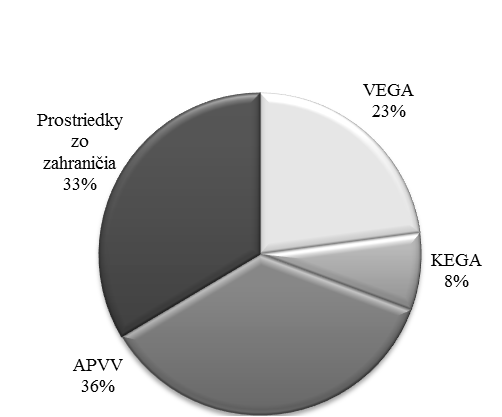 Graf č. 3 Znázornenie získaných finančných prostriedkov v r. 2014 podľa fakúlt 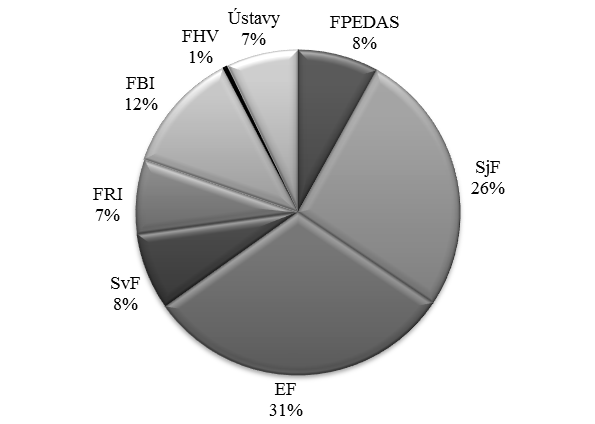 Graf č. 4  Úspešnosť fakúlt v získavaní účelových finančných prostriedkov na riešenie výskumných projektov na 1 tvorivého pracovníka v rokoch  2012, 2013, 2014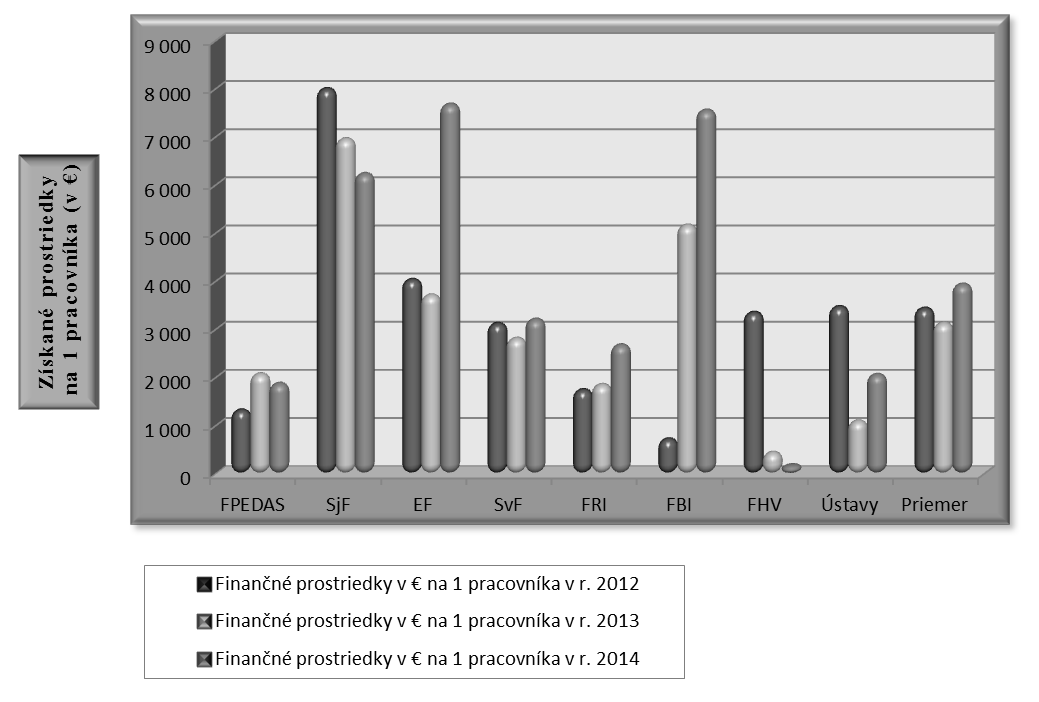 2.5 Vývoj v oblasti získavania finančných prostriedkov na riešenie výskumných           projektov V roku 2014 získali pracoviská Žilinskej univerzity v Žiline  z grantových schém MŠVVaŠ SR  a z APVV čiastku 2 028 476 €, čo je približne rovnaký objem ako v roku 2013 (2 048 538 €). Všetky získané prostriedky mali charakter bežných výdavkov. Od roku 2014 je na Žilinskej univerzite v Žiline riešený projekt 7. rámcového programu EU- schéma  CSA,  No. 621386 „ERADiate	- Enhancing research and innovation dimensions of the University of Zilina in intelligent transport systems“, na riešenie ktorého sme v r. 2014 získali 744.112,25 €. Táto skutočnosť pozitívne ovplyvnila tak príjem zo zahraničia, ako aj celkový príjem univerzity na výskum za daný rok.Celkové finančné prostriedky získané na riešenie výskumných projektov v rokoch 2010 – 2014	  Tab. 7Graf č. 5  Znázornenie získaných finančných prostriedkov podľa druhov projektov za roky 2010 – 2014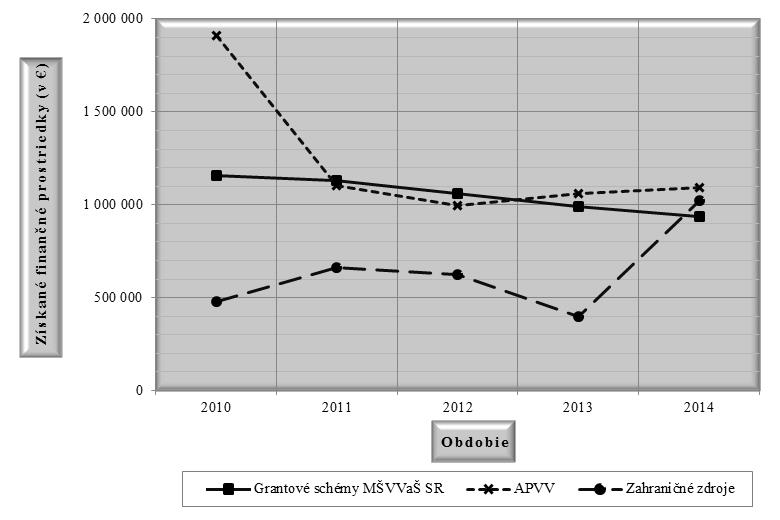  Graf č. 6   Znázornenie celkového objemu získaných finančných prostriedkov:  vývoj za roky 2010-2014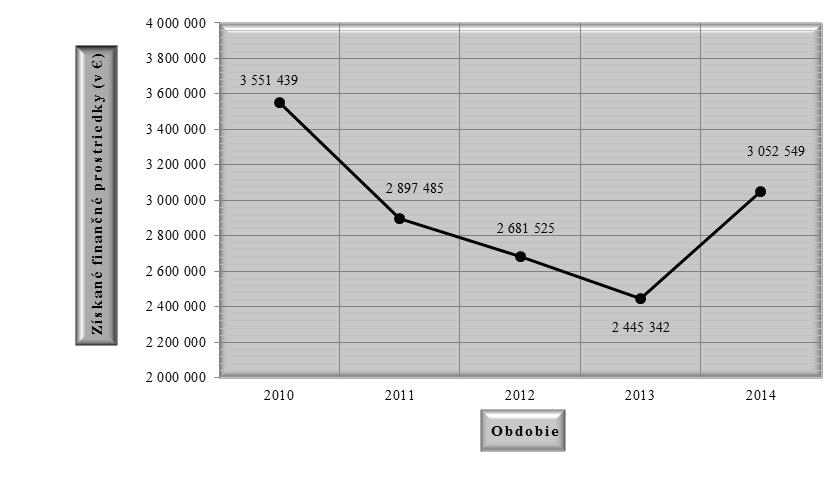 Graf. č. 7  Získané finančné prostriedky pripadajúce na 1 tvorivého pracovníka  ŽU za roky 2010 -2014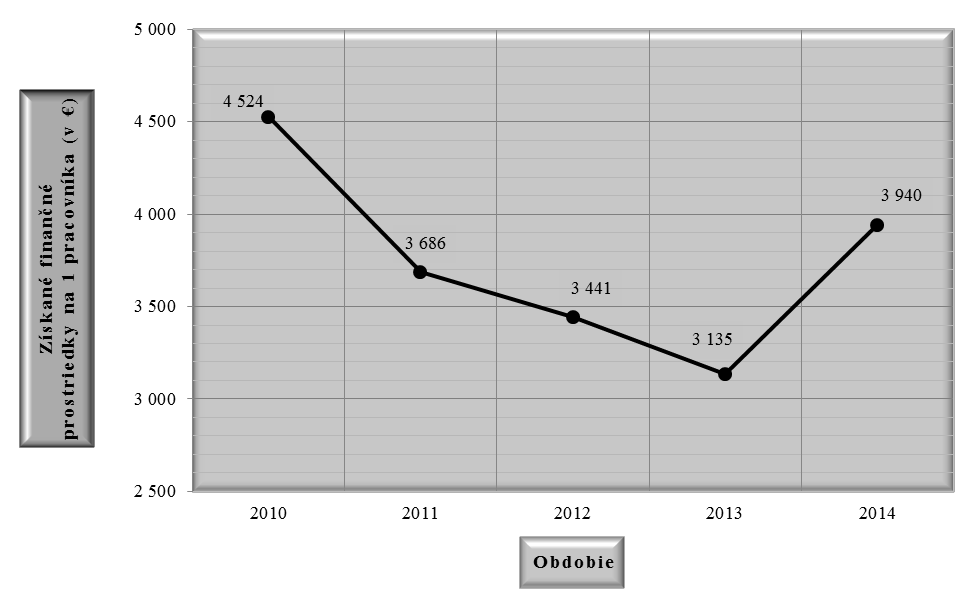 2.6 Vedeckovýskumné centrá ŽUKvalitná veda a výskum si vyžadujú špičkovú prístrojovú a priestorovú infraštruktúru. Laboratórne priestory ŽU a predovšetkým ich vybavenie dlhodobo zaostávali za vyspelým zahraničím. Významným spôsobom sa situácia začala meniť po prvých projektoch štrukturálnych fondov EÚ, v rámci ktorých vzniklo na univerzite 6 centier excelentnosti a 4 kompetenčné centrá. Doplnené boli 3 Centrami aplikovaného výskumu v rámci podpory APVV. Skúsenosti z prevádzky centier ukázali nutnosť združovania výskumno-vývojových kapacít univerzity a vytváranie spoločných výskumných kolektívov združujúcich personálnu a technologickú kapacitu univerzity pri riešení spoločných multidisciplinárnych projektov. Preto v  roku 2013 vznikli na univerzite v rámci OP Výskum a vývoj dve nové pracoviská, pri ktorých boli zúročené skúsenosti z prípravy a fungovania vyššie uvedených centier. Dva najväčšie projekty výskumno-vývojovej infraštruktúry v histórii ŽU sa začali realizovať vznikom Univerzitného  vedeckého parku ŽU  (UVP) a Výskumného centra ŽU (VC). Počas dvoch rokov boli vytvorené štruktúry nových centier, realizovaný proces ich začlenenia do organizačnej štruktúry ŽU, vytvorenie pracovných kolektívov a podporných štruktúr. Bola dopracovaná projektová dokumentácia pre výstavbu nových budov, ktoré umožnia obom pracoviskám využívať zodpovedajúcu priestorovú kapacitu. Výstavba troch nových objektov v areáli ŽU bude ukončená v roku 2015.  Nové priestory budú postupne doplňované špičkovým technickým a  technologickým vybavením, pre ktoré v roku 2014 prebiehal náročný proces verejného obstarávania. UVP  ŽU bude disponovať vybavením pre základný a aplikovaný výskum v oblasti Inteligentných dopravných systémov, Inteligentných výrobných systémov, Materiálov a technológií, pričom všetky oblasti budú so silnou podporou Informačných a komunikačných technológií. VC ŽU bude disponovať vybavením pre základný, ale predovšetkým aplikovaný výskumu v oblastiach dopravnej infraštruktúry, progresívnych materiálov pre dopravnú cestu a dopravné prostriedky a v oblasti výskumu riadenia a konštrukcie inteligentných budov a obnoviteľných zdrojov energií. V rámci aktivít oboch centier predpokladáme širokú podporu regiónu formou transferu technológií,  inkubátorov nových firiem, podpory ochrany duševného vlastníctva, ale tiež aktívnu podporu výskumu a inovácií v národnom i medzinárodnom kontexte. UVP ŽU a VC ŽU budú po vybudovaní poskytovať služby všetkým zamestnancom ŽU pre prípravu a realizáciu výskumných projektov, podporu pre medzinárodné projekty,  pre transfer technológií, ale tiež budú veľkou mierou podporovať popularizáciu vedy, výskumu a samotnej ŽU  doma i v zahraničí. 3 Výskumné projekty zahraničných grantových schém riešené na ŽU v Žiline v roku 2014 3.1 Projekty 7.RP a ďalších zahraničných grantových schémPracoviská ŽU v Žiline boli v roku 2014 zapojené do riešenia 8 projektov 7. Rámcového programu EÚ. Za najvýznamnejšie v tejto oblati môžeme považovať získanie grantu v rámci pilotnej výzvy 7. RP EÚ – ERA Chairs na riešenie  projektu ERAdiate „Enhancing research and innovation dimensions of the University of Zilina in intelligent transport systems“. Jeho cieľom je vybudovanie excelentného pracoviska s tímom výskumníkov v oblasti inteligentných dopravných systémov. Výsledky projektu by mali priniesť úžitok širokej verejnosti vo forme optimalizácie systémov v doprave smerom k inteligentnému mestu priateľskému pre život jeho obyvateľov s komplexnou, efektívnou, cenovo dostupnou a ekologickou dopravou.Prehľad projektov 7RP riešených na ŽU v Žiline v roku 2014:1. BEWARE, Bridging East West for Aerospace Research (Premostenie východu so západom v oblasti leteckého výskumu) Koordinátor: Invent Baltics OÜ, Tallin, Estónsko. Zodpovedný riešiteľ na ŽU: prof. Ing. Antonín Kazda, CSc., F PEDAS,  doba riešenia 2013 – 20152.  AirTN NextGen, Air Transport Network - Next Generation  (Sieť AirTN NextGen) Koordinátor: CENTRO ITALIANO RICERCHE AEROSPAZIALI SCPA,CAPUA - CASERTA, Italy, zodpov.riešieľ za ŽU: prof. Ing. Antonín Kazda, PhD., F PEDAS, doba riešenia 2013– 20163. 	ERADiate, Enhancing research and innovation dimensions of the University of Zilina in intelligent transport systemsKoordinátor: Žilinská univerzita v Žiline, prof. Ing. Milan Dado, PhD., doba riešenia: 2014 – 20194. 	RASIMAS, Regional Anaesthesia Simulator and Assistant  (Simulátor a asistent lokálnej anestézie) Koordinátor: Uniklinik RWTH Aachen, Nemecko. Zodpovedná riešiteľka na ŽU: doc. Ing. Elena Zaitseva, PhD., FRI, doba riešenia 2013 – 20165. BiomedMicrofluidics, Modelling and Optimization of Microfluidic Devices for Biomedical Applications (Modelovanie a optimalizácia mikrofluidických prístrojov s aplikáciami v biomedicíne)Koordinátor: Mgr. Ivan Cimrák, PhD., FRI, doba riešenia 2012 – 20166. 	COBACORE, The Community Based Comprehensive Recovery (Komplexná obnova zameraná na spoločnosť)Koordinátor: TNO – Holandská organizácia aplikovaného výskumu, Holandsko. Zodpovedný riešiteľ na ŽU: Ing. Jozef Ristvej, PhD., FBI, doba riešenia 2013 – 20167. RAIN, Risk Analysis of Infrastructure Networks in response to extreme weather (Analýza rizík infraštruktúrnych sietí vyvolaných extrémnym počasím)Koordinátor: THE PROVOST, FELLOWS, FOUNDATION SCHOLARS & THE OTHER MEMBERS OF BOARD OF THE COLLEGE OF THE HOLY& UNDIVIDED TRINITY OF QUEEN ELIZABETH NEAR DUBLIN, IRELAND, zodpov. riešiteľ na ŽU: Ing. Mária Lusková, PhD., FBI, doba riešenia  2014-20178. ETNA Plus, European Transport Network Alliance (Združenie pre rozvoj dopravnej siete v Európe) Koordinátor: APRE, Taliansko. Zodpovedný riešiteľ na ŽU: doc. Ing. Peter Fabián, PhD., CETRA doba riešenia 2013 - 2015Okrem horevuedených projektov 7. RP riešili pracovníci ŽU ďalších 20 projektov zahraničných grantových schém. Kompletný prehľad projektov je uvedený v prílohe č. 1. 3.2 Projekty HORIZONT 2020	HORIZONT 2020 je nový program Európskej únie pre financovanie výskumu a inovácií v rokoch 2014 - 2020.  Spája všetky existujúce zdroje financovania únie v oblasti výskumu a inovácií (vrátane rámcového programu pre výskum), činnosti súvisiace s inováciou v rámci rámcového programu pre konkurencieschopnosť. Bude hlavným nástrojom pre realizáciu hlavnej iniciatívy únie – Inováciu. Rámcový program Horizont 2020 je rozdelený do 3 troch pilierov a 2 špecifických cieľov, ktoré zodpovedajú jeho hlavným prioritám, vytýčených v nariadení EP  a Rady č.1291/2013. Sú to:Excelentná vedaVedúce postavenie priemyslu Spoločenské výzvyŠpecifický cieľ "Šírenie excelentnosti a zvyšovanie účasti"Špecifický cieľ  "Veda so spoločnosťou a pre spoločnosť"Pracoviská ŽU v Žiline reagovali na doteraz vypísané výzvy podaním 27 návhov projektov, z čoho boli 2 schválené (v prehľade por.číslo 10 a 16). Ostatné návrhy sú zamietnuté, resp. sú v procese hodnotenia.Prehľad podaných návrhov projektov v rámci výziev H2020:4 	Výstupy z riešenia výskumných úloh  4.1	Publikačná činnosť Publikačná činnosť patrí medzi hlavné činnosti, prostredníctvom ktorých je zabezpečovaný rozvoj, uchovanie a šírenie poznania. Je charakteristickým ukazovateľom kvality a výkonnosti vysokej školy, jej pracovísk, ale aj jednotlivých pracovníkov. Výstupy vo forme publikačnej činnosti sa požadujú  pri akreditáciách fakúlt, graduačnom raste pracovníkov škôl, pri predkladaní žiadostí o granty, návrhov projektov a pod. Údaje o publikačnej činnosti pracovníkov ŽU sú zbierané a archivované v Univerzitnej knižnici ŽU a sú dostupné na adrese: http://ukzu.uniza.sk.Publikačná činnosť za rok 2014 podľa pracovísk – stav k 31.03.2015   	                                                Tab. 8Poznámka: - v prípade, že členovia autorského kolektívu sú z viacerých fakúlt, je publikácia započítaná každej  fakulte                    - tvoriví pracovníci = pedagogickí pracovníci + výskumní pracovníci s VŠPrehľad publikačnej činnosti za roky 2009 – 2014	                                                                                   Tab. 9     Graf č. 8 Znázornenie vývoja celkovej publikačnej činnosti na ŽU v rokoch 2009-2014        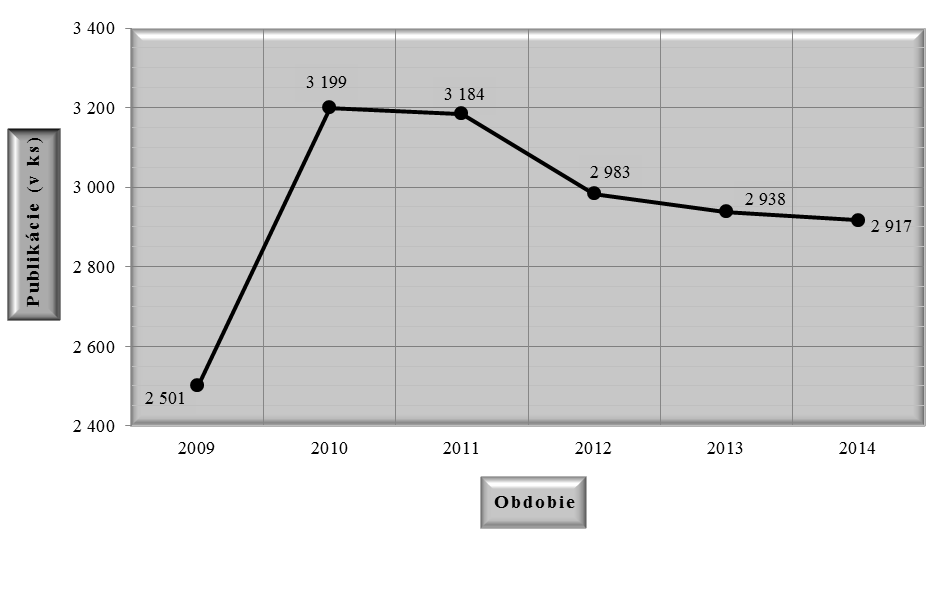 Graf č. 9 Podiel publikácií pripadajúci na 1 tvorivého pracovníka v rokoch 2009-2014             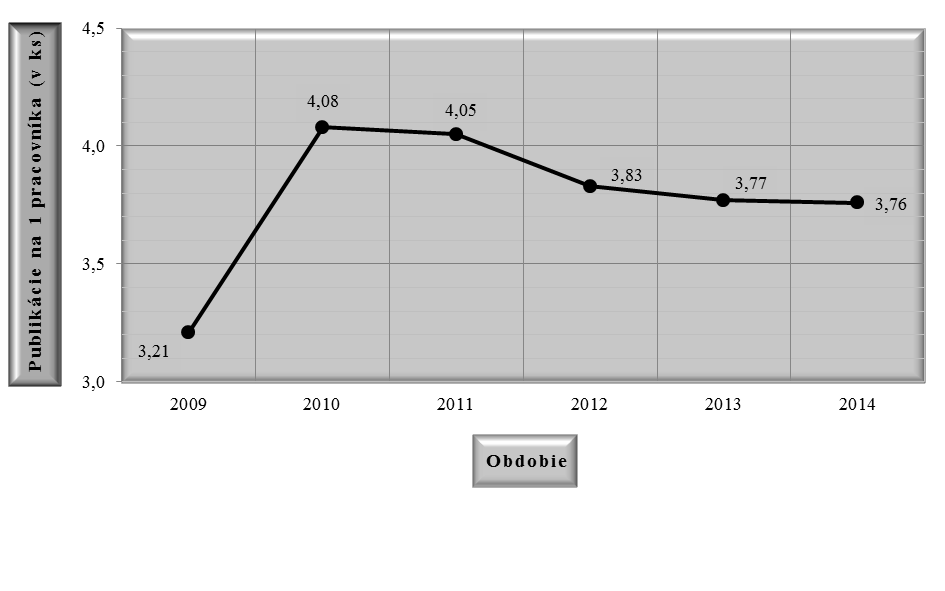 4.2 Vydávanie vedeckých a odborných časopisovV súlade s rozvojovými zámermi Žilinskej univerzity v Žiline je od roku 1999 vydávaný vedecký časopis „Communications – Scientific Letters of the University of Zilina". Vedecké zameranie časopisu je orientované najmä na otázky dopravy, telekomunikácií, konštrukcií, materiálov, technológií, bezpečnostného inžinierstva, humanitných a spoločenských vied a nových rozvojových oblastí univerzity. Od roku 2003 je časopis vydávaný len v anglickom jazyku. Ročne vychádzajú štyri čísla a jedno mimoriadne (fakultné). Vedecké články sú podrobené jazykovej revízii a sú oponované dvoma nezávislými oponentmi. V roku 2014 boli vydané čísla časopisu s týmito nosnými témami:1/2014 – Výskum nanomateriálov	garant: prof. RNDr. Peter Bury, CSc.
2/2014 – Dopravné služby a spoje	garant: prof. Ing. Marián Šulgan, PhD.
3/2014 – Humanitné a sociálne vedy	garant: doc. PaeDr. Zdena Kráľová, PhD.3A/2014 – Strojnícka fakulta	garant: prof. Dr. Ing. Milan Sága4/2014 – Stavebné konštrukcie	garant:  prof. Ing. Pavol Ďurica, CSc.Vo vyššie uvedených číslach časopisu bolo  v roku 2014 publikovaných spolu 113 článkov od 344 autorov (z toho 214 zo Žilinskej univerzity), z čoho bolo 72 článkov domácich autorov, 11 zahraničných a 30 článkov spoločných (domáci autori v spolupráci so zahraničnými autormi). Od roku 2003 je časopis je evidovaný v databázach SCOPUS a COMPENDEX, evaluačný proces inštitúciou Thomson Scientific Philadelphia započal v roku 2007. Informácie o časopise možno nájsť na stránke http://www.uniza.sk/komunikacie.Okrem časopisu Communications – Scientific Letters of the University of Žilina vydávajú fakulty, resp. ústavy ŽU v tlačenej verzii 23 vedeckých a odborných časopisov a 7 v elektronickej verzii. Prehľad časopisov vydávaných v tlačenej verzii: STUDIES, mathematical series, ISSN 1336-149X, periodicita: 1x ročne, vydáva Fakulta PEDAS ŽUEkonomicko-manažérske spektrum, ISSN: 1337-0839, periodicita: polročne, vydáva Fakulta PEDAS ŽU  TRANSPORT aND COMMUNICATIONS, ISSN 1339-5130, Fakulta PEDAS  ŽU v Žiline periodicita 2x ročne, http://tac.uniza.sk  PHD PROGRES, vedecký časopis študentov dokt. štúdia Fakulty prevádzky a ekonomiky dopravy a spojov, ISSN 1339-1712, vydáva: Fakulta PEDAS  ŽU v ŽilinePROMET-Traffic & Transportation, ISSN 0353-5320, periodicita: 6x ročne, vydáva Sveučilište u Zagrebu, Fakultet pometnih znanosti, Zagreb, Croatia, co-publishers: Univerza v Ljubljani, Fakulteta za promorstvo in promet, Portorož, Slovenia, Universita´ degli Studi di Trieste, Istituto per lo Studio dei Transporti  nell´ Integrazione Economica Europea, Trieste, Italy, ŽU, Fakulta prevádzky a ekonomiky dopravy a spojov, Žilina, Slovakia, Univerzita Pardubice, Dopravní fakulta Jana Pernera, Pardubice, Czech Republic, Univerzitet u Sarajeva, Fakultet za saobračaj  i komunikacije, Sarajevo, Bosnia and HerzegovinaAERO-JOURNAL, ISSN 1338-8215, periodicita: polročne, vydáva Fakulta PEDAS ŽU MATERIALS ENGINEERING - ISSN 1335-0803, eISSN 1338-6174 je medzinárodný vedecký časopis, vydávaný v anglickom jazyku, ktorý uverejňuje pôvodné vedecké práce z oblastí hodnotenia vlastností kovových a nekovových materiálov, materiálových inovácií a technológií. Periodicita časopisu je 4x ročne (od r. 1994), vydáva ho SjF ŽU. V roku 2011 prešiel časopis zmenou grafiky a je vedený v databázach: Proquest Engineering Journals, Index Copernicus, Directory of Open Access Journal, Open J-Gate., Bielefeld Academic Search Engine, Academic journal database, The Open Access Digital Library, ABC Chemistry - free chemical information, New jour, Academic Keys, Ulrich's Serials Solutions (a Proquest Business), EBSCO Publishing, SHERPA/RoMEO, Genamics JournalSeek, Inno Space (Scientific Journal Impact Factor 2013: 5,059).http://mateng.uniza.sk   a   http://ojs.mateng.sk/index.php/MatengPRODUKTIVITA a INOVÁCIE - ISSN 1335-5961, periodicita 6x ročne (vychádza od roku 2000), vydávaný SjF ŽU v spolupráci so Slovenským centrom produktivity a Ústavom konkurencieschopnosti a inovácií. Poukazuje na dianie v priemyselnom prostredí, prezentuje nové technológie, produkty a riešenia, ktoré sú pre priemyselné podniky dôležité, informuje o inováciách z oblasti priemyselného inžinierstva, konštruovania, elektrotechniky, IT technológií, materiálového inžinierstva a dáva odpovede na to, ako byť produktívny v podnikateľskom prostredí EÚ. ÚDRŽBA - ISSN 1336-2763. Časopis pracovníkov údržby vydáva Slovenská spoločnosť údržby v spolupráci s Katedrou dopravnej a manipulačnej techniky, s periodicitou 4x ročne (od r. 2001). http://www.udrzba.sk/ssu.php?name=casopis&m=0000TECHNOLOGICKÉ INŽINIERSTVO / TECHNOLOGICAL ENGINEERING - ISSN 1336-5967 je medzinárodný vedecký časopis zameraný na strojárske technológie. Časopis vydáva Vedecko-technická spoločnosť pri ŽU a Katedra obrábania a výrobnej techniky SjF s periodicitou 2x ročne.http://www.vtszu.sk/Technol_inzinierstvo/Technologicke_inzinierstvo.htmADVANCES in Electrical and Electronic Engineering, od roku 2010 časopis vydáva Vysoká škola banská - Technická univerzita v Ostrave spoločne s Elektrotechnickou fakultou ŽU na základe partnerskej zmluvy, ISSN 1336-1376 (Print), ISSN 1804-3119 (Online), periodicita: 4x ročne, časopis je evidovaný v medzinárodnej databáze SCOPUSCIVIL AND ENVIRONMENTAL ENGINEERING, Stavebné a environmentálne inžinierstvo, ISSN 1336-5835 (Print), 2x ročne, vydáva SvF ŽU vo vydavateľstve EDIS-ŽU v Žiline, eISSN: 2199-6512 (Online), periodicita 2x ročne, vydáva zahraničné vydavateľstvo de Gruyter SYSTÉMOVÁ  INTEGRÁCIA, ISSN 1335-4191 periodicita: nepravidelne, spravidla 1x ročne, vydáva FRI ŽU, Slovenská spoločnosť pre systémovú integráciuJournal of Information, Control and Management Systems, ISSN 1336-1716, periodicita 2x ročne, vydáva  FRI ŽUINTERNATIONAL SCIENTIFIC JOURNAL HUMAN RESOURCES MANAGEMENT AND ERGONOMICS, ISSN 1338-4988 (online version), ISSN 1337-0871 (printing version), periodicita 2x ročne, vydáva  FRI ŽUSLOVAK SCIENTIFIC JOURNAL MANAGEMENT: SCIENCE AND EDUCATION – vedecký časopis, ktorého cieľom je prezentácia teoretických a vybraných praktických poznatkov a skúseností zo všeobecnej manažérskej problematiky. ISSN 1338-9777, vydáva: FRI UNIZA, Inštitút manažmentu pri Žilinskej univerzite v Žiline, šéfredaktor: prof. Ing. Štefan Hittmár, PhD., periodicita – 2 x ročne, web: http://www.infoma.fri.uniza.sk/mse.phpKRÍZOVÝ MANAŽMENT, ISSN 1336-0019, periodicita 2x ročne, vydáva  FBI ŽUACTA HUMANICA, ISSN 1336-5126, periodicita: 1-2x ročne,vydáva FHV ŽU (vychádza od roku 2004)JOURNAL OF INTERDISCIPLINARY PHILOLOGY, ISSN 1338-0591, periodicita: 2x ročne (v rokoch  2010, 2011), vydáva FHV ŽUZNALECTVO - doprava cestná, elektrotechnika, strojárstvo a iné technické odbory, ISSN 1335-1133, periodicita 2 čísla ročne, vydáva ÚZVV ŽUZNALECTVO v odboroch stavebníctvo a podnikové hospodárstvo, ISSN 1335-809X, periodicita: 2 čísla ročne, vydáva ÚZVV ŽUOECOLOGIA MONTANA – medzinárodný vedecký časopis vysokohorskej ekológie, ISSN 1210- 3209, periodicita 1 x ročne (dve čísla spolu), editormi  sú pracovníci Výskumného ústavu vysokohorskej biológie doc. RNDr. Marián Janiga, CSc.,  Mgr. Eva Klemmová Gregušková a Mgr. Jaroslav Solár, PhD. TeCHNOLÓG - ISSN  1337-8996. Časopis publikuje s periodicitou 2x ročne vedecké, výskumné, odborné, teoretické práce, návody, štúdie, recenzie, informácie o spracovaní technických materiálov. Zameriava sa na uverejňovanie príspevkov a prác venujúcich sa otázkam z oblasti trieskových a beztrieskových technológií, fyzikálnych princípov nekonvenčných technológií, technologickosti konštrukcií nástrojov, ekonomike výrobného procesu, ekologizácii, spracovaniu odpadov. Takisto publikuje práce o strojoch, nástrojoch, prípravkoch a meracej technike pre oblasť mechanických technológií, výsledkoch výskumu vo sfére informačných technológií v technologickej oblasti. Uverejňuje práce o histórii a vývine mechanických technológií. Príspevky sú zverejňované v jazykoch: slovenskom, českom, poľskom, ruskom, anglickom a nemeckom. http://www.vtszu.sk/Technolog/Technolog.htm. Časopis vydáva Vedecko-technická spoločnosť pri ŽU. Prehľad časopisov vydávaných  elektronicky:PODNIKOVÁ EKONOMIKA A MANAŽMENT, ISSN 1336-5878, periodicita: štvrťročne, vydáva FPEDAS ŽU, www.fpedas.utc.sk/katedry/ke/ke.htmDoprava a spoje, ISSN 1336-7676, periodicita 2x ročne, vydáva: FPEDAS ŽU, www.fpedas.utc.sk/dopravaaspojePošta, Telekomunikácie a Elektronický obchod, ISSN 1336-8281, periodicita: štvrťročne vydáva: FPEDAS ŽU, www.ks.utc.sk/casopis/index.htmŽelezničná doprava a logistika, ISSN: 1336-7943, periodicita: 3x ročne, vydáva: FPEDAS ŽU, www.fpedas.utc.sk/zdalSECURITY Revue, ISSN 1336-9717, periodicita: 2 čísla ročne, vydáva FBI ŽU, www.securityrevue.skEuropean Journal of Security and Safety, ISSN 1338-6131, periodicita: 2 čísla ročne, vydáva FBI ŽU, http://www.esecportal.eu/journal/index.php/ejss. Názov časopisu: PHD PROGRES, vedecký časopis študentov doktorandského štúdiaISSN 1339-1712, vydáva: Fakulta PEDAS  ŽU v Žiline, šéfredaktor: doc. Ing. Radovan Madleňák, PhD., periodicita polročne, web: http://tac.uniza.sk  4.3 	Ochrana duševného vlastníctva na ŽU v Žiline v roku 2014V roku 2014 Žilinská univerzita v Žiline pokračovala v uskutočňovaní ochrany výsledkov vedeckovýskumnej činnosti svojich zamestnancov a podpory podávania žiadostí o udelenie patentov na vynálezy a podávania  žiadostí  o zápis úžitkových vzorov do registra úžitkových vzorov formou spolupráce s Centrom vedecko-technických informácií SR v Bratislave (ďalej „CVTI SR“) na základe uzatvorenej zmluvy o poskytovaní expertných podporných služieb v oblasti transferu technológií v rámci národného projektu Národná infraštruktúra pre podporu transferu technológií na Slovensku - NITT SK, financovaného z Európskeho fondu pre obnovu a rozvoj, v rámci Operačného programu Výskum a vývoj, realizovaného CVTI SR.   CVTI SR na základe požiadaviek ŽU v Žiline vykonávalo tieto činnosti:   asistencia pri výbere výsledkov vedeckovýskumnej činnosti na priemyselno-právnu ochranu a odhad ich komerčného potenciálu, príprava a podanie prihlášky pre všetky relevantné PPV v SR a v zahraničí a na zahraničných úradoch, zastupovanie pred úradmi, asistencia pri výbere výsledkov vedeckovýskumnej činnosti na priemyselno-právnu ochranu a rozšírený odhad ich komerčného potenciálu, voľba stratégie komercializácie duševného vlastníctva, marketingové prezentácie technológie,vyhľadávanie partnerov pre komercializáciu s využitím experta. Činnosti boli zamerané na 16 technických riešení pôvodcov zo ŽU v Žiline a výsledkom tejto spolupráce v r. 2014 bolo podanie 3 národných žiadostí o udelenie patentu na vynález (pôvodcovia sú zo SjF a z EF ŽU v Žiline), 4 medzinárodných žiadostí podľa PCT o udelenie patentu na vynález (pôvodcovia sú zo SjF ŽU v Žiline) a 1 žiadosti o zápis úžitkového vzoru do registra úžitkových vzorov (pôvodcovia sú zo SjF ŽU v Žiline). Príslušné správne poplatky za úkony zaplatilo na základe osobitných zmlúv CVTI SR. V databázach Úradu priemyselného vlastníctva SR boli v roku 2014 celkovo zaevidované 4 nové žiadosti o udelenie patentu na vynález a 8 žiadostí o zápis úžitkového vzoru do registra úžitkových vzorov. Majiteľom týchto riešení je ŽU v Žiline.Na žiadosti podané Žilinskou univerzitou v Žiline v predchádzajúcom období bol v roku 2014 udelený 1 patent (pôvodcovia z EF ŽU v Žiline) a do registra úžitkových vzorov bolo zapísaných 7  úžitkových vzorov (pôvodcovia z EF a zo SjF ŽU v Žiline). 4.4	Ocenenia pracovníkov	V roku 2014 získali pracovníci ŽU v Žiline za aktivity a prínos v oblasti vedy a techniky, resp. za publikačnú činnosť  nižšie uvedené ocenenia:  F PEDAS	riešiteľský tím projektu Centra excelencie Katedry leteckej dopravy, získal nomináciu v r. 2014 v  ankete Slovak Golden Wings v kategórii Veda, výskum, vzdelanie.Strojnícka fakultazískanie ocenenia Strojársky výrobok roka 2013 na 21. medzinárodnom strojárskom veľtrhu v Nitre za prototyp malého mestského experimentálneho elektromobilu EDISON,získanie ocenenia výstavy EMA 2014 na 21. medzinárodnom strojárskom veľtrhu v Nitre za inteligentný systém na meranie napäťových stavov X-ray difraktometriou,získanie ocenenia predsedu Úradu priemyselného vlastníctva SR – ceny Jána Bahýľa za úžitkový vzor SK 6514 „Zariadenie pre kozubovú alebo komínovú vložku na ohrev vody so samoregulovateľnou teplotou vody“, ktoré si prevzal kolektív pracovníkov Katedry energetickej techniky prof. RNDr. Milan Malcho, PhD., prof. Ing. Jozef Jandačka, PhD. a Ing.  Stanislav Gavlas, PhD.,získanie ceny v kategórii „Prístup inovátora k realizácii transferu technológií“ na  2. ročníku súťaže „Cena za transfer technológií“ organizovanej CVTI SR s partnermi pre pracovníkov Katedry energetickej techniky (prof. Ing. Jozef Jandačka, PhD., prof. RNDr. Milan Malcho, PhD. a Ing. Stanislav Gavlas, PhD.). Cenou okrem diplomu bola aj aktívna účasť pôvodcov s prezentovaním svojich  technológií na medzinárodnom veľtrhu iENA 2014 v Norimbergu,Elektrotechnická fakultaOcenenie vedeckej monografie Literárnym fondom (Sekcia pre vedeckú a odbornú literatúru a počítačové programy) v kategórii prírodné a technické vedy za dielo Riadiace systémy so safety PLC, Literárny fond, Bratislava 2014: Karol Rástočný, Juraj Ždánsky,	Juraj Koscelník - ocenenie za najlepší študentský príspevok na konferencii – IEEE - IECON 2014 –29.10. – 1.11. 2014, Dallas, TX, USAVýskumné centrumStartup Awards 2014 (súťaž inovatívnych nápadov), 28.11.2014, prvé miesto a prestížne ocenenie Startup Awards 2014, označované aj ako startup Oscar v kategórii Science získali Ing. Michal Gottwald a Ing. René Krivošík.4.5	Organizovanie vedeckých akcií, prezentácia výsledkov výskumu  Pracoviská ŽU zorganizovali v roku 2014 celkom 124 vedeckých a odborných podujatí, z toho bolo 40 medzinárodných a 11 domácich vedeckých a odborných konferencií. Významným výstupom okrem publikovania a prezentácie najnovších poznatkov je nadviazanie a rozšírenie kontaktov, vytváranie medzinárodných výskumných kolektívov a úzka spolupráca na nadnárodnej úrovni. Na web sídle univerzity je začiatkom každého kalendárneho roka zverejnený plán podujatí pripravovaných v danom roku s uvedením potrebných kontaktných údajov, čo prispieva k zvýšeniu informovanosti odbornej verejnosti o našich aktivitách a možnosti účasti na nich.Prehľad podujatí podľa organizujúcich pracovískŽU aktívne využíva na prezentovanie a popularizáciu svojich výsledkov dosiahnutých v oblasti vedy a výskumu  fóra organizované na celoštátnej, resp. medzinárodnej úrovni. V rámci Týždňa vedy a techniky  na Slovensku v roku 2014 bolo na pracoviskách  ŽU zorganizovaných  18 akcií, ktoré boli ako sprievodné podujatia zverejnené a popularizované  na hlavnej stránke „Týždňa vedy....“, z toho bolo  5 konferencií, 4 semináre, 3 prednášky a 3 exkurzie, 1 workshop, 1 prezentácia a 1 slávnostné promócie. Dňa 26. septembra 2014 sa konal už 10. ročník  podujatia FESTIVAL VEDY Noc výskumníkov. Ústredným motívom  bolo motto „Veda je dobrodružstvo“.  Akcia prebehla v 300 mestách dvadsiatich deviatich krajín Európy s jednoznačným poslaním prispieť k popularizácii vedy a vedcov a priblížiť svet vedy širokej  verejnosti. Slovensko sa do tohto podujatia zapojilo ôsmykrát, pričom aktivity prebiehali v 6 mestách. Hlavným organizátorom podujatia bola Slovenská organizácia pre výskumné a vývojové aktivity.V priestoroch nákupného centra AUPARK Žilina bola  „Noc výskumníkov“ pod záštitou primátora mesta Žilina Igora Chomu, predsedu Žilinského samosprávneho kraja Juraja Blanára a rektorky Žilinskej univerzity v Žiline Tatiany Čorejovej  zorganizovaná  už po tretíkrát. ŽU v Žiline  ako spoluorganizátor a hlavný odborný partner významnou mierou prispela k jej úspešnému priebehu. Počas celého dňa si exponáty prezrelo 37 000 návštevníkov, ktorí mali možnosť sledovať aj aktivity hlavného podujatia v priestoroch  Starej tržnice v Bratislave prostredníctvom viacerých živých vstupov. Na hlavnom podujatí sa ŽU prezentovala 1 exponátom.Okrem pracovísk ŽU v Žiline využili možnosť prezentovať reálne exponáty sa aj kolegovia z Univerzity a Komenského -JLF Martin a CEITu, a.s. Žilina.FESTIVAL VEDY Noc výskumníkov - prehľad exponátov, Aupark Žilina, 26.9.20145 	Doktorandské štúdium	Pri hodnotení doktorandského štúdia na ŽU v Žiline v r. 2014 bola pozornosť zameraná na: - oblasť študijných programov doktorandského štúdia,- kvantitatívne charakteristiky doktorandského štúdia (počty doktorandov, absolventov) a ich      porovnanie v rámci Slovenska,- oblasť finančného zabezpečenia dennej formy doktorandského štúdia.5.1 Stav v oblasti študijných programov doktorandského štúdia	Žilinská univerzita v Žiline prijíma uchádzačov na doktorandské štúdium v akreditovaných študijných programoch v študijných odboroch. Počet akreditovaných doktorandských študijných programov v študijných odboroch na jednotlivých fakultách k 31. 10. 2014 je uvedený v tab. 10.	Tab. 10                                                                                                                                                            Zoznam akreditovaných študijných programov v treťom stupni vysokoškolského vzdelávania na Žilinskej univerzite v Žiline  je v prílohe č. 3.5.2 Kvantitatívne charakteristiky doktorandského štúdiaKvantitatívne charakteristiky doktorandského štúdia zahrňujú absolútne čísla počtu študentov a tiež ich podiel k počtu školiteľov. Uvedený ukazovateľ je jedným z kritérií hodnotenia univerzity. Prehľad počtu doktorandov v dennej a externej forme doktorandského štúdia v jednotlivých rokoch štúdia na jednotlivých fakultách ŽU v Žiline k 31. 10. 2014 je uvedený v tab. 11.                                                                                                                                                                         	Tab. 11Poznámka: *5 doktorandi sú v 4. roku štúdia (štandardná dĺžka štúdia na SvF bola 3,5 roka)Zdroj: Štatistická ročenka – vysoké školy. Ústav inf. a prognóz školstva, Bratislava, 2015.Porovnanie  celoslovenského  priemeru  a priemeru na ŽU v Žiline v počte školených doktorandov na l profesora a docenta je uvedené v tab. 12 a znázornené v grafe č. 10. Z porovnania vyplýva, že ŽU v Žiline je počas celého hodnoteného obdobia pod celoslovenským priemerom.    	Tab. 12Zdroj: Štatistická ročenka – vysoké školy za príslušné roky. Ústav inf. a prognóz školstva, Bratislava.Graf č. 10 Priemerný počet školených doktorandov na l profesora a docenta Záujem  študentov  zo  zahraničia  o  doktorandské  štúdium na ŽU v Žiline pretrváva. V tab. 13 je aktuálny stav k 31. októbru 2014 v tejto oblasti:  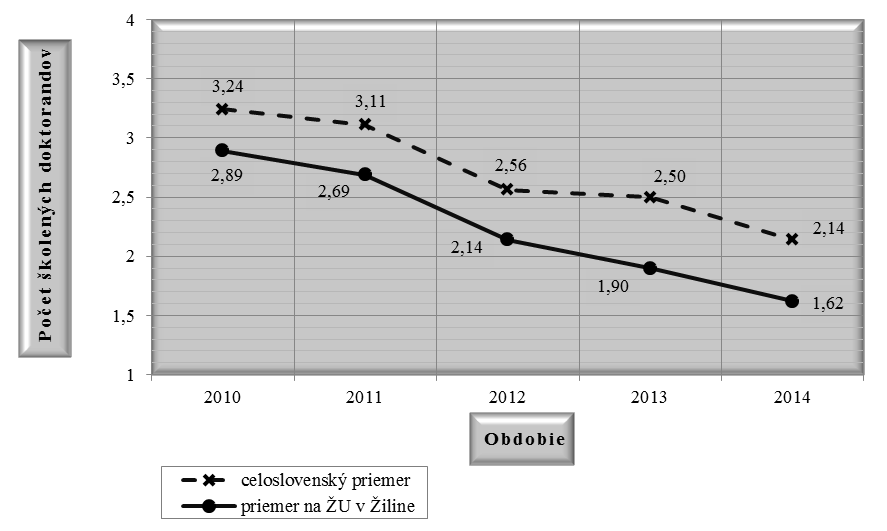   	Tab. 13Vývoj počtu doktorandov v obidvoch formách štúdia na školiacich pracoviskách ŽU v Žiline v rokoch 2010-2014 je uvedený v tab. 14. 	Tab. 14Pokles počtu doktorandov v ostatných troch akademických rokoch je spôsobený predovšetkým zmenou vo financovaní doktorandského štúdia na úrovni štátu, keď pre nových študentov už neboli vyčlenené účelové finančné prostriedky a školiace pracoviská rozhodovali o počte prijatých doktorandov na základe svojich finančných možností.  Počet absolventov doktorandského štúdia v r. 2014 na jednotlivých fakultách ŽU v Žiline je uvedený v tab. 15. 	Tab. 15Porovnanie celoslovenského priemeru a priemeru na ŽU v Žiline v počte absolventov doktorandského štúdia na l profesora a docenta ukazuje tab. 16 a graf č. 11. Z porovnania vyplýva, že ŽU v Žiline bola v r. 2014 prakticky na úrovni celoslovenského priemeru.        		                            	Tab. 16Zdroj: Štatistická ročenka – vysoké školy za príslušné roky. Ústav inf. a prognóz školstva, Bratislava.Graf č. 11 Priemerný počet absolventov doktorandského štúdia na l profesora a docenta 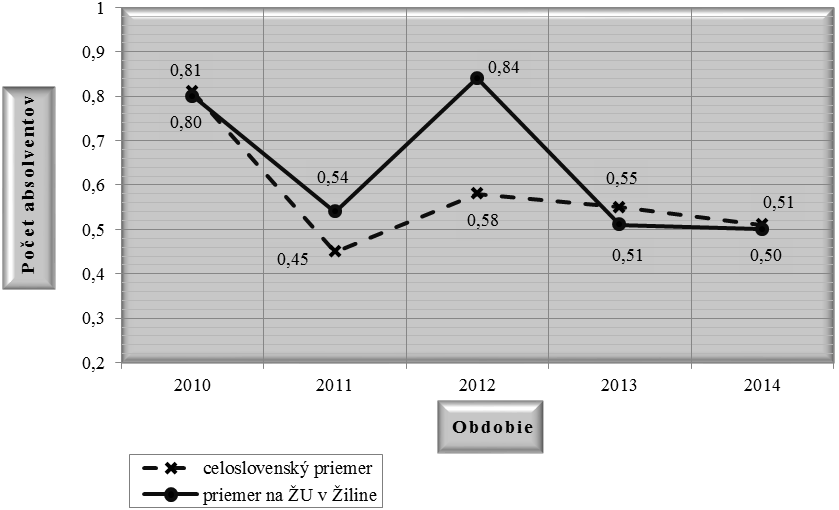 Vývoj počtu absolventov v obidvoch formách doktorandského štúdia na ŽU v Žiline v rokoch 2010-2014 je uvedený v tab. 17. 		                                                   	Tab. 175.3 Finančné zabezpečenie dennej formy doktorandského štúdiaNa rok 2014 bolo Žilinskej univerzite v Žiline na financovanie štipendií doktorandov v dennej forme  doktorandského  štúdia (na miestach pridelených MŠVVaŠ SR) účelovou  dotáciou  pridelené po všetkých úpravách 394 069,-  eur, ktoré boli bezo zvyšku vyčerpané. Skutočné čerpanie štipendií podľa jednotlivých fakúlt je v tab. 18.	 	Tab. 18Podľa „Metodiky rozpisu dotácií zo štátneho rozpočtu verejným vysokým školám na rok 2014“ sa finančné prostriedky na doktorandov v prvom a druhom roku štúdia a na novoprijatých doktorandov na akademický rok 2014/2015 osobitne neprideľovali (znovu bolo na rozhodnutí fakúlt, koľko nových doktorandov príjmu).  Finančné  prostriedky  na týchto doktorandov boli rozpočtované v rámci podprogramu Vysokoškolská veda a technika. Skutočné čerpanie finančných prostriedkov na štipendiá doktorandov v prvom a druhom roku štúdia a na novoprijatých doktorandov, vrátane navýšenia štipendií, podľa jednotlivých fakúlt je v tab. 19.	Tab. 19Mesačné štipendium  doktoranda  v dennej  forme doktorandského štúdia bolo podľa § 54 ods. 18 zák. č. 131/2002 Z. z. o vysokých školách a o zmene a doplnení niektorých zákonov v znení neskorších predpisov v roku 2014 nasledujúce: - doktorand do vykonania dizertačnej skúšky mal nárok na štipendium vo výške 511,- eur, - doktorand po vykonaní dizertačnej skúšky mal nárok na štipendium vo výške 596,- eur.6 Kvalifikačná štruktúra pracovníkov ŽU v Žiline 6.1 Prehľady o udelených vedecko-pedagogických tituloch docent a o vymenovaných          	profesorochGraduačný rast zamestnancov ŽU v Žiline je jednou z prioritných úloh vedenia univerzity a vedení jednotlivých fakúlt. Pre zabezpečenie rozvoja študijných programov vo všetkých troch stupňoch je nevyhnutné zabezpečovať aj potrebnú kvalifikačnú štruktúru vedecko-pedagogických pracovníkov. Zoznam študijných odborov, v ktorých fakulty Žilinskej univerzity v Žiline získali právo uskutočňovať habilitačné konanie a konanie na vymenúvanie profesorov, je v prílohe č. 4 tejto kapitoly.Zo štatistickej ročenky za vysoké školy vyplýva, že k 31. 10. 2014 bolo na slovenských verejných vysokých školách spolu 9494 učiteľov na plný úväzok, z toho 1468 profesorov a 2371 docentov. Celoslovenský podiel profesorov k učiteľom je 15,46 % a podiel profesorov a docentov k učiteľom je 40,43 %. Stav na  ŽU v Žiline k 31. 10. 2014 (údaj zo štatistickej ročenky – vysoké školy) je nasledujúci: počet učiteľov je 614, z toho 96 profesorov a 158 docentov.Na Žilinskej univerzite v Žiline je podiel profesorov k učiteľom 15,63 %, je o 0,17 % vyšší ako celoslovenský priemer a za sledované obdobie má každoročne stúpajúcu tendenciu. Podiel profesorov a docentov k učiteľom je 41,36 %, čo je v porovnaní s uplynulým rokom takmer o 1 % nad celoslovenským priemerom. Vývoj v tejto oblasti je uvedený v tab. 20 a 21 a grafoch č. 12 a 13.	Tab. 20Graf č. 12 Podiel profesorov k učiteľom  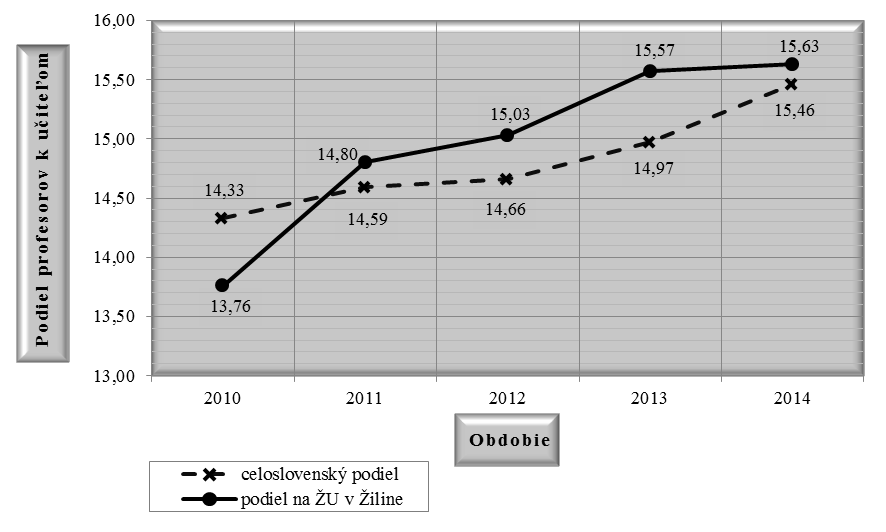                                                                                                                                                                       Tab. 21Graf č. 13 Podiel profesorov a docentov k učiteľom  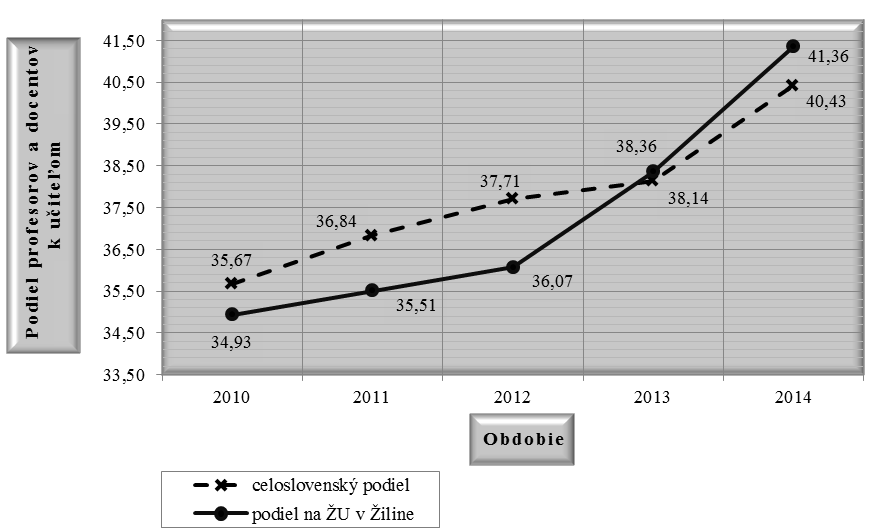 Kvalifikačná štruktúra pracovníkov s vedeckou hodnosťou na ŽU v Žiline k 31. 10. 2014 (údaj zo štatistickej ročenky – vysoké školy): počet CSc., Dr., PhD. je 554, počet DrSc. je 2.Podiel DrSc., CSc., Dr. a PhD. k počtu učiteľov na ŽU v Žiline je 90,55 % (slovenský priemer  je 88,94 %). ŽU v Žiline sa podarilo prelomiť hranicu 90 % a je v tomto porovnaní o 1,61 % nad celoslovenským priemerom. Vývoj je zrejmý z tab. 22 a grafu č. 14.    	                                                                                                                                                        Tab. 22Graf č. 14 Podiel zamestnancov s vedeckou hodnosťou k učiteľom  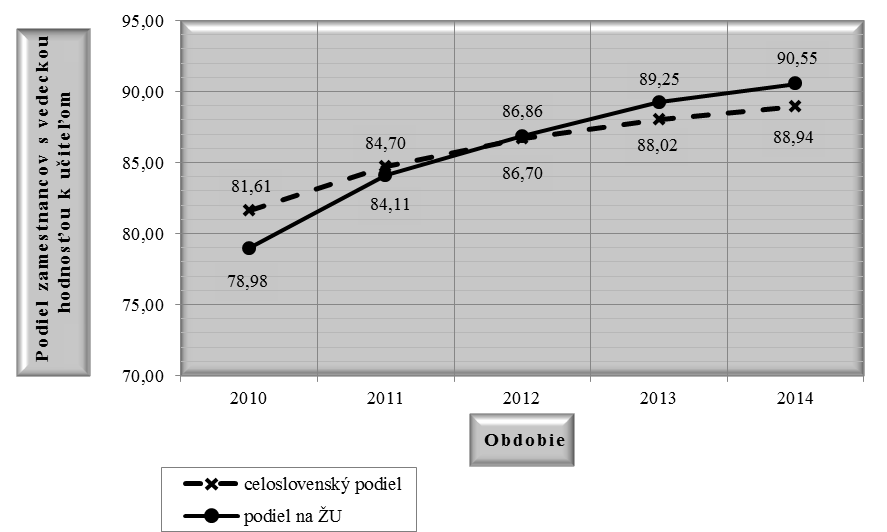 Prehľad počtu udelených vedecko-pedagogických titulov docent a počtu vymenovaných profesorov v r. 2014:V r. 2014 rektorka ŽU v Žiline udelila vedecko-pedagogický titul 25 docentom. Prezident Slovenskej republiky v priebehu roku 2014 vymenoval na základe návrhov predložených Žilinskou univerzitou v Žiline 6 profesorov. Jeden návrh na vymenovanie za profesora predložila iná slovenská univerzita. Zoznam vymenovaných profesorov a udelených vedecko-pedagogických titulov docent v r. 2014 je v prílohe č. 5. Členenie podľa fakúlt je zrejmé z tab. 23:	Tab. 23Prehľad počtu docentov a profesorov vymenovaných za roky 2010 – 2014:	Tab. 246.2 Obsadzovanie miest vysokoškolských učiteľov vo funkcii „hosťujúci profesor“	V súlade so „Zásadami obsadzovania miest vysokoškolských učiteľov vo funkcii „hosťujúci profesor“  na  Žilinskej  univerzite“  Vedecká  rada  Žilinskej  univerzity v Žiline schválila: na svojom 3. zasadnutí v akademickom roku 2013/2014 dňa 20. februára 2014 návrhy na obsadenie miesta vysokoškolského učiteľa vo funkcii „hosťujúci profesor“ prof. Ing. Pavlom Přibylom, CSc. z  Fakulty  dopravní  ČVUT  v  Prahe  a  prof.  Ing.  Ivom Deleželom, CSc. z Fakulty elektrotechnické Západočeské univerzity v Plzni. Obaja pôsobia na Elektrotechnickej fakulte ŽU v Žiline.na svojom 4. zasadnutí v akademickom roku 2013/2014 dňa 22. mája 2014 návrhy na obsadenie miesta vysokoškolského učiteľa vo funkcii „hosťujúci profesor“ prof. Ing. Pavlom Chebenom, PhD. z National Research Council v Ottawe, Kanada, a prof. RNDr. Ivanom Gleskom, DrSc. z University of Strathclyde, Glasgow, Veľká Británia. Obaja pôsobia na Elektrotechnickej fakulte ŽU v Žiline.6.3 Udelenie čestných titulov „profesor emeritus“ V súlade so „Zásadami udeľovania čestného titulu „profesor emeritus“ na Žilinskej univerzite“ na návrh Vedeckej rady Žilinskej univerzity v Žiline: na svojom 4. zasadnutí v akad. roku  2013/2014 dňa 22. mája 2014 rektorka ŽU v Žiline udelila tento titul prof. Ing. Vladimírovi Hlavňovi, PhD. Emeritný profesor Hlavňa pôsobí na Strojníckej fakulte ŽU v Žiline. na svojom 1. zasadnutí v akad. roku  2014/2015 dňa 27. novembra 2014 rektorka ŽU v Žiline udelila tento titul prof. Ing. Jánovi Benčatovi, CSc. Emeritný profesor Benčat pôsobí na Stavebnej fakulte ŽU v Žiline. 7  Vyhodnotenie plnenia dlhodobého zámeru v oblasti vedy a výskumu         za rok 2014Stanovené indikátory pre hodnotenie vedy a výskumu na ŽU boli zamerané na nominálne hodnoty výstupov v jednotlivých kategóriách hodnotenia procesov VaV. Priebežné hodnotenie je možné realizovať v porovnaní s rokom 2013 (v nominálnom hodnotení) alebo v jeho dlhodobom vývoji formou definovania trendu vývoja. Trend vývoja v jednotlivých hodnotených oblastiach VaV je uvedený v tabuľkovej a grafickej časti správy. Je z neho zrejmé, že porovnanie jednotlivých ukazovateľov v oblasti projektových aktivít nedáva predstavu o kvalitatívnom vývoji. Počet zahraničných grantov za posledné tri roky bol najvyšší (22) v roku 2013, avšak s najmenším finančným  príjmom pre univerzitu. V roku 2014 bol počet grantov menší o 5 grantov, avšak finančný prínos pre ŽU bol takmer trojnásobný oproti roku 2013 a viac ako 1,5 násobný oproti roku 2012. V oblasti grantovej úspešnosti domácich projektov zaznamenáva ŽU pomalý, ale trvalý pokles zdrojov z grantových schém MŠVVaŠ SR, ktorý v porovnaní rokov 2013 a 2014 bol -5,3%. V zdrojoch z projektov APVV bol po poklesoch v rokoch 2011 a 2012 zaznamenaný nárast v rokoch 2013 aj 2014, v porovnaní posledných dvoch rokov +3,1%. V celkovom objeme získaných finančných prostriedkov bol na ŽU po poklesoch v rokoch 2011-2013 zaznamenaný v roku 2014 nárast o takmer 25%, čo bolo predovšetkým v dôsledku nárastu finančných objemov zo zahraničných grantov (+158,1%). Nárast cca 25% bol oproti roku 2013 zaznamenaný aj v objeme financií na 1 tvorivého pracovníka. Hodnotenie publikačnej činnosti naznačuje zastavenie negatívneho trendu, ktorý trvá od roku 2010. Celková publikačná činnosť je na úrovni roku 2013 a rovnako aj podiel publikácií na jedného pracovníka. Je potrebné ale konštatovať, že uvedený klesajúci trend bol zapríčinený poklesom publikácií v kategóriách ostatných recenzovaných publikácií, keď sa autori zamerali predovšetkým na kategórie vedeckých monografií (nárast 2013-2014 o cca 10% a 2012-2014 cca 250%) a publikácií v CC časopisoch, kde po silnom náraste v roku 2010 bol v ostatných rokoch približne konštantný stav a v roku 2014 bol zaznamenaný nárast 10% oproti roku 2013. Kolísavý vývoj je v autorských osvedčeniach a patentoch, v roku 2014 však bol najväčší počet podaných žiadostí za posledných 5 rokov, čo poukazuje na aktívnejšiu podporu transferu technológií na ŽU.Nominálne hodnoty jednotlivých ukazovateľov definovaných v dlhodobom zámere univerzity sú uvedené v správe za rok 2014.Príloha č. 1ZOZNAM VÝSKUMNÝCH PROJEKTOV RIEŠENÝCH NA ŽILINSKEJ UNIVERZITE V ŽILINE V ROKU 2014Ostatné domáce výskumné granty Príloha č. 2Najvýznamnejšie výstupy Z riešenia výskumných projektov v roku 2014Fakulta prevádzky a ekonomiky dopravy a spojovčíslo projektu: 	E!7619názov projektu: 	TABLOG - využívanie mobilných zariadení ako tablety a smartfóny na sumarizovanie a spracovávanie údajov a prevádzkové riadenie procesovzodpovedný riešiteľ:  	doc. Ing. Martin Kendra, PhD. dosiahnutý výsledok:	V roku 2014 v rámci riešenia projektu TABLOG riešiteľský kolektív vykonal vstupnú analýzu využitia mobilných zariadení a aplikácií v železničnej dopravnej a prepravnej prevádzke. Ďalej sa spolupodieľal na prieskume technologických platforiem pre vývoj mobilných aplikácií a podieľal sa na výbere platformy Xamarin.číslo projektu: 	E!6726názov projektu: 	LOADFIX - Vývoj softvérovej web aplikácie pre nakladanie a fixáciu tovaru v železničnej nákladnej dopravezodpovedný riešiteľ: 	doc. Ing. Martin Kendra, PhD. dosiahnutý výsledok:	V roku 2014 boli zosumarizované informácie o predpisoch, normách, smerniciach a vyhláškach týkajúcich sa nakládky a upevnenia tovaru v medzinárodnej železničnej nákladnej doprave a medzinárodnej intermodálnej preprave. Ďalej boli spracované fyzikálne zásady zaistenia nákladu a určujúce prvky ovplyvňujúce naloženie tovaru do železničných nákladných vozňov. Analyzované boli medzinárodné ložné miery a obmedzenia ložnej šírky v medzinárodnej železničnej nákladnej doprave.číslo projektu: 	E!7592názov projektu: 	AUTOEPCIS - RFID technológia v logistických sieťach automobilového priemysluzodpovedný riešiteľ:  	Ing. Peter Kolarovszki, PhD.dosiahnutý výsledok:	Vypracovaná štúdia mapuje uplatnenie technológie RFID v automobilovom priemysle ako aj iných foriem AIDC technológií. Štúdii predchádzala analýza sektora automobilového priemyslu v rámci SR. Údaje nachádzajúce sa v štúdii boli získané a podložené na základe reálnych poznatkov nadobudnutých riešiteľmi priamo v sektore AUTOMOTIVE (napr. Hella Slovakia Front-Lighting, s.r.o., Mobis SK s.r.o., Glovis s.r.o., Gefco s.r.o., KiaMotors Slovakia, Volkswagen Slovakia a.s., atď.) číslo projektu: 	604952 FP7-TRANSPORTnázov projektu: 	AirTN-NextGen - sieť AirTN Next Generation zodpovedný riešiteľ:  	prof. Ing. Antonín Kazda, CSc.dosiahnutý výsledok:	Medzinárodná konferencia o leteckej doprave INAIR zorganizovaná v rámci AirTN Next Gen (Task 3.2) sa ako jediná konferencia svojho druhu v stredoeurópskom priestore zaoberala najmä budúcim smerovaním Európy a potrebami prepojenia univerzitného leteckého vzdelávania s praxou. Ďalšími výstupmi projektu sú príprava dotazníka a podkladov k realizácii prieskumu kvality akademických univerzitných študijných programov v oblasti letecká doprava a spoluorganizácia workshopu na tému „Vzdelávanie v oblasti letecká doprava“ v Bruseli za účasti národnych expertov a Európskej komisie.číslo projektu: 	605465 FP7-TRANSPORTnázov projektu: 	BEWARE - Premostenie východu so západom v oblasti leteckého výskumuzodpovedný riešiteľ:  	prof. Ing. Antonín Kazda, CSc.dosiahnutý výsledok:	Spoluorganizácia štyroch workshopov (Česká republika, Francúzsko, Rumunsko, Nemecko) na podporu zvýšenia zapojenia sa organizácií zo strednej a východnej Európy do špičkového leteckého výskumu v programe Horizont 2020.číslo projektu: 	4CE492P2, zadávateľ Zväz chemického a farmaceutického priemyslunázov projektu: 	CHEMLOG T&T Spolupráca v oblasti logistiky v chemickom priemysle v strednej a východnej Európe - Sledovanie polohy a pohybu pri intermodálnej preprave nebezpečných vecízodpovedný riešiteľ:   prof. Ing. Jozef Gnap, PhD.dosiahnutý výsledok: 	Projekt je zameraný na prepravu nebezpečného tovaru multimodálnou prepravou. V roku 2014 bol vypracovaný návrh systému včasného varovania pri nehodách prepravy nebezpečného tovaru.číslo projektu: 	G-14-101/0001-00, objednávateľ Helicop, s.r.o.názov projektu: 	Easymap - Zjednodušenie vyhľadávania parciel na ortofotomapách zodpovedný riešiteľ:   prof. Ing. Andrej Novák, PhD.dosiahnutý výsledok:  Cieľom projektu bolo vytvorenie podkladov pre partnerskú firmu HELICOP s.r.o., kde Žilinská univerzita v Žiline participovala na zbere údajov a príprave podkladov. Projekt rieši aktuálnu problematiku prepojenia GIS systémov s ortofoto mapami a 3D laser datami. Výsledok projektu a výsledná aplikácia je na stránke http://www.easymap.sk/.Strojnícka fakulta číslo projektu: 	VEGA 1/1259/12názov projektu:          	Implementácia multisoftvérových riešení do procesu optimálneho navrhovania mechanizmov.zodpovedný riešiteľ:  doc. Ing. Alžbeta Sapietová, PhD.dosiahnutý výsledok:	Schválený úžitkový vzor: Zariadenie proti preťaženiu vozíkového dopravníka, najmä kovových triesok, Prihláška: 5025-2013 / 30.04.2013 Číslo zápisu: 6683 MPT: B65G 35/08 Stav: platný PT: B65G 35/08, Majiteľ: ŽU, Strojnícka fakulta; Univerzitná 1; 010 26 Žilina; SK Úžitkový vzor: Hydraulický pohon dávkovacieho stroja , Prihláška: 5006-2013 / 11.02.2013 Číslo zápisu: 6648 Právny stav: Platný MPT: B65G 19/14, Majiteľ: ŽU, Strojnícka fakulta; Univerzitná 1; 010 26 Žilina; SK Podaná žiadosť o patent: Zariadenie proti preťaženiu vozíkového dopravníka najmä kovových triesok Prihláška: 5014-2013 / 30.04.2013 Číslo udelenia: Stav: v konaní MPT: B65G 35/00, Majiteľ: ŽU, Strojnícka fakulta; Univerzitná 8215/1; 010 26 Žilina; SK Podaná žiadosť o patent: Hydraulický pohon dávkovacieho stroja, Prihláška: 5004-2013 / 11.02.2013 Číslo udelenia: Stav: v konaní MPT: B23Q 1/00, Majiteľ: ŽU, Strojnícka fakulta; Univerzitná 8215/1; 010 26 Žilina; SKčíslo projektu: 	VEGA 1/0701/12názov projektu 	Výskum v oblasti využitia nízko nákladovej automatizácie v procese 			tvorby 	stereoskopického záznamuzodpovedný riešiteľ:  prof. Ing. Branislav Mičieta, PhD.dosiahnutý výsledok:	1. AAB – vedecká monografia vydaná v zahraničí: Reconfigurable manufacturing system and sustainable production: reconfigurable manufacturing system as the right way to achieving sustainable and energy efficient production / Branislav Mičieta, Vladimíra Biňasová, Michal Haluška. - Saarbrücken : LAP LAMBERT Academic Publishing, 2014.- 86 s., ilustr. - ISBN 978-3-659-59101-3.2.  Úžitkový vzor: PÚV 5011-2014 zo dňa 25. 02. 2014, Stereoskopický kamerový systém. Prof. Ing. Branislav Mičieta, PhD.3. 3 publikácie evidované v databázach WoS alebo SCOPUS:The approaches of advanced industrial engineering in next generation manufacturing systems / Mičieta, Branislav - Biňasová, Vladimíra – Haluška Michal. In: Communications : scientific letters of the University of Žilina. - ISSN 1335-4205. - Vol. 16, No. 3a /2014, s. 101-105.Ergonomics in  practice and its ifluence on employess´ performance / Dulina, Ľuboslav – Bartánusová, Miroslava, In: Communications : scientific letters of the University of Žilina. - ISSN 1335-4205. - Vol. 16, No. 3a /2014, s. 206 - 211.Innovation performance of organization. Branislav Mičieta – Martin Gašo – Martin Krajčovič / In: Communications : scientific letters of the University of Žilina. - ISSN 1335-4205. - Vol. 16, No. 3a /2014, s. 112-118.číslo projektu: 	VEGA 1/0720/12názov projektu: 	Štúdium korózie zváraných konštrukcií vysokopevných ocelízodpovedný riešiteľ: 	doc. Ing. Branislav Hadzima, PhD.dosiahnutý výsledok:  2 CC publikácie:Mhaede Mansour - Pastorek Filip - Hadzima Branislav: Influence of shot peening on corrosion properties of biocompatible magnesium alloy AZ31 coated by dicalcium phosphate dihydrate (DCPD). In: Materials Science and Engineering C. - ISSN 0928-4931. - Vol. 39, (2014), s. 330-335.Hadzima Branislav - Mhaede Mansour - Pastorek Filip: Electrochemical characteristics of calcium-phosphatized AZ31 magnesium alloy in 0.9 % NaCl solution. In: Journal of materials science: Materials and medicine. - ISSN 0957-4530. - Vol. 25, iss. 5 (2014), s. 1227-1237.číslo projektu: 	ITMS 26220220101názov projektu: 	Inteligentný systém pre nedeštruktívne technológie na hodnotenie funkčných vlastností súčastí X-ray difraktometriou zodpovedný riešiteľ: 	prof. Ing. Andrej Czán, PhD.dosiahnutý výsledok:	Vybudovanie pracoviska  X-ray difraktometrie. Vznik pracoviska s prototypom inteligentného zariadenia na sledovanie funkčných vlastností nedeštruktívnymi technoló-giami ako X-ray difraktometriou na skúmanie integrity povrchu a deformačných javov.Elektrotechnická fakultačíslo projektu: 	APVV-0314-12  názov projektu: 	Výskum a vývoj novej generácie napájacích zdrojov na báze meničov s vysokou hustotou, vysokou účinnosťou, nízkym EMI a cirkulačnou energiouzodpovedný riešiteľ: 	prof. Ing. Branislav Dobrucký, PhD.dosiahnutý výsledok: 	Patenty: 1. Hardvérový priestorový-vektorový ŠIM modulátor: Úžitkový vzor č. 6978 / Kaščák Slavomír, Praženica Michal, Dobrucký Branislav. - Banská Bystrica: Úrad priemyselného vlastníctva SR, 2014. 2. Obojsmerný spínač využívajúci inverzný režim činnosti MOSFET tranzistorov: Úžitkový vzor č. 6899/ Kaščák Slavomír ... [et al.]. - Banská Bystrica: Úrad priemyselného vlastníctva SR, 2014.  [Spoluautori: Dobrucký, Branislav; Praženica, Michal ; Radvan, Roman; Špánik, Pavol]3. Obojsmerný zvyšujúci/znižujúci DC/DC menič s magneticky viazanými cievkami: Úžitkový vzor č. 6862/ Špánik Pavol, Dobrucký Branislav, Frivaldský Michal. - Banská Bystrica: Úrad priemyselného vlastníctva SR, 2014. číslo projektu: 	APVV-0395-12názov projektu: 	Fotonické štruktúry pre integrovanú optoelektronikuzodpovedný riešiteľ: 	prof. Ing. Dušan Pudiš, PhD.dosiahnutý výsledok: Publikované práce:	1. N. Tarjányi, I. Turek, I. Martinček, Effect of mechanical stress on optical properties of polydimethylsiloxane II – Birefringence, Optical Materials 37, 2014, pp. 798-803.2. I. Martinček, I. Turek, N. Tarjányi, Effect of boundary on refractive index of PDMS, Optical Materials Express 4, 2014, pp. 1997-2005.3. I. Martincek, D. Pudis, M. Chalupova, Technology for the preparation of pdms optical fibers and some fiber structures, IEEE Photonic Technology Letters 26, 2014, pp. 1446-9.4. I. Martincek, D. Pudis, Optically controllable variable fiber optical attenuator integrated inconventional optical fiber, Optik 125, 2014, pp. 7085-7088.číslo projektu: 	APVV-0025-12názov projektu: 	Predchádzanie vplyvu stochastických mechanizmov vo vysokorýchlostných plne optických sieťach zodpovedný riešiteľ: 	prof. RNDr. Jarmila Müllerová, PhD.dosiahnutý výsledok:  Publikované práce: Kategória ADCD. BENEDIKOVIČ, P. CHEBEN, J.H. SCHMID, DAN-XIA XU, J. LAPOINTE, S. WANG, R. HALIR, A. ORTEGA-MOÑUX, S. JANZ, M. DADO: High-efficiency single etch step apodized surface grating coupler using subwavelength structure, Laser Photonics Rev. 8, No. 6, 2014, ISSN 1863-8899, p. L93–L97.Kategória ADM:G. CIBIRA, Z. EXNAR, M. KOŠČOVÁ: Fuzzy rules for off-grid security subsystem, In: Advances in Electrical and Electronic Engineering, Vol. 12, No. 5, 2014, ISSN 1804-3119, p. 416-426.Kategória AFA:Ľ. SCHOLTZ, D. KORČEK, J. MÜLLEROVÁ: Design of a novel wavelength scheme for DWDM-PON coexisting with current PON technologies and protected against signal interference. In: IEEEXplore Conference Publications 16h International Conference on Transparent Optical Networks ICTON 2014, Invited Paper, Graz, Austria, July 6-10, 2014, ISBN 978-1-4799-5600-5, p. 98 – 102.Kategória AFC:J. LITVÍK, D. BENEDIKOVIČ, J. DUBOVAN, M. KUBA: Numerical investigation of noise characteristics of telecommunication laser sources for various modulation formats, SPIE Conference Photonics Europe 2014: Optical Engineering, Imaging, and Applications: Proceedings of SPIE: 14-17 April 2014, Brusseles, Belgium. ISSN 0277-786X, p. 91311Y-1 – 91311Y-10.D. BENEDIKOVIČ, P. CHEBEN, J.H. SCHMID, DAN-XIA XU, S. WANG, S. JANZ, R. HALIR, A. ORTEGA-MOÑUX, M. DADO: High-efficiency subwavelength-engineered surface grating couplers in SOI and DSOI, Group IV Photonics 2014, 11th International IEEE conference : 27-29 August 2014, Paris, ISBN 978-1-4799-2282-6, p. 41- 42.Stavebná fakultačíslo projektu: 	APVV-0106-11názov projektu: 	Metodika komplexného hodnotenia existujúcich mostovzodpovedný riešiteľ: 	prof. Ing. Josef Vičan, CSc.dosiahnutý výsledok: 	Dokončenie a odovzdanie smernice na určovanie zaťažiteľnosti železničných mostných objektov. Výstupy experimentálnych a numerických analýz odolnosti tlačených a ohýbaných prútov poskytli podklady pre komparatívne analýzy s normovými výpočtami a formulovanie záverov a odporúčaní pre overovanie spoľahlivosti týchto prútov aplikáciou mechanických modelov. V oblasti spriahnutých oceľobetónových mostných objektov bolo experimentálne aj numericky sledované správanie sa spriahnutého prierezu namáhaného záporným ohybovým momentom s odporúčaniami možností modelovania a zohľadňovania betónovej dosky v ťahanej zóne namáhania kompozitného prierezu. Bola vykonaná identifikácia  ekonomicko-matematických ukazovateľov  pre  návrh technológií opráv nosných konštrukcii mostných objektov v závislosti od ich technického stavu a úrovne stanovenej zaťažiteľnosti. Výsledky výskumu boli publikované v 3 článkoch v zahraničných časopisoch, v 4 článkoch v domácich časopisoch, z toho v 1 článku evidovanom databázou Scopus, v 13 príspevkoch na zahraničných vedeckých konferenciách, z toho v 3 príspevkoch evidovaných databázou Scopus, v 3 príspevkoch na domácich vedeckých konferenciách a v 3 príspevkoch na odborných podujatiach.číslo projektu: 	VEGA 1/0789/12 názov projektu: 	Numerické bezsieťové metódy pre modelovanie geotechnických úlohzodpovedný riešiteľ: 	prof. Ing. Karel Kovářík, CSc.dosiahnutý výsledok: 	V prvej etape riešenia projektu boli aplikované bezsieťové modely na riešenie úloh prúdenia podzemnej vody a prenos znečistenia v tejto vode, ovplyvňovaný zmenami hustoty roztoku (znečistenie s výrazne vyššou hustotou alebo tiež geotermálne úlohy). V druhej etape boli v rámci riešenia viacfázových úloh odvodené rovnice bezsieťovej metódy na riešenie prúdenia oblaku častíc. Tie môžu byť využité aj v iných výskumných úlohach, predovšetkým v problematike prenosu prachových častíc pri znečistení vplyvom dopravy. Výsledky riešenia projektu boli prezentované pomocou článkov v karentovaných časopisoch evidovaných v databáze WoS a na medzinárodných konferenciách evidovaných v databáze SCOPUS.číslo projektu: 	IEE/10/199 (S12.589412)názov projektu: 	ADVANCE - Auditing and certification scheme to increase the quality of 			sustainable urban mobility plans in cities zodpovedný riešiteľ: 	Mgr. Dana Sitányiová, PhD.dosiahnutý výsledok: 	Hlavným výstupom projektu je návrh metodiky hodnotenia mobilitných plánov, ktorý bude v budúcnosti používať Európska Komisia na hodnotenie kvality dopravných a mobilitných plánov v európskych mestách. Realizácia auditu ADVANCE má za cieľ nielen zlepšiť kvalitu plánu PUMM v podobe dokumentácie plánovania a politiky mobility v meste, ale jej cieľom je tiež analyzovať, systematizovať a zlepšiť celý proces prípravy plánu PUMM (spoluúčasť občanov a zainteresovaných strán, prítomnosť jasnej vízie, spolupráca medzi rôznymi rezortmi (územné plánovanie, doprava…atď.)Fakulta riadenia a informatikyčíslo projektu: 	FP7-ICT-2013-10názov projektu: 	RASIMAS - Simulátor a asistent lokálnej anestéziezodpovedný riešiteľ: 	doc. Ing. Elena Zaitseva, PhD.dosiahnutý výsledok:	Projekt Asistent a simulátor lokálnej anestézie (RASimAS) má za cieľ poskytnúť obe úlohy simulátora a asistenta na cvičenie lekárov v praxi lokálnej anestézie a pomáhať im počas skutočných operácii. Projekt zhromažďuje združenie 14 akademikov, klinických a priemyselných partnerov z 10 rôznych Európskych krajín. Doteraz boli definované a realizované dáta, funkčné rozhrania a moduly, a rovnako boli skonštruované prvé kusy hardvéru a softvéru pre prototypy pomocou medzinárodného poradného združenia. Úlohy pre nasledujúce roky pozostávajú z dokončenia týchto prototypov a ich overenia prostredníctvom multi-centier klinických štúdií v Nemecku, Belgicku a Írsku.číslo projektu: 	FP7-PEOPLE-2011-CIG-303580názov projektu: 	BiomedMicrofluidics - Modelovanie a optimalizácia mikrofluidických 			prístrojov s aplikáciami v biomedicíne zodpovedný riešiteľ: 	doc. Mgr.  Ivan Cimrák, PhD.dosiahnutý výsledok:	V súčasnosti je dokončený mechanický model, ktorý simuluje správanie membrány buniek a jej elastické vlastnosti. Tento model je implementovaný v simulačnom balíku ESPResSo. Popis vyvinutého simulačného nástroja bol publikovaný v časopise Computer Physics Communications. V súčasnosti sú študované rôzne štruktúry pružinových sietí, ktorá je hlavnou súčasťou modelu buniek.číslo projektu: 	MPaRV-22410320048 názov projektu: 	Chytrá slovenská a česká městazodpovedný riešiteľ: 	doc. Ing. Norbert Adamko, PhD.dosiahnutý výsledok:	Projekt mal 5 aktivít, ktoré zahŕňali spracovanie vzdelávacieho programu v podobe dvoch vzdelávacích modulov, vlastnú inštaláciu systému ako praktickej učebnej pomôcky (za asistencie odbornej firmy bude nainštalovaný na vybranej lokalite Žilinskej univerzity systém chytrého parkovania. Boli realizované výmenné stáže, 6 odborných seminárov a bol vytvorený e-learningový kurz pre účely diaľkového elektronického vzdelávania, ale i potrebnej dokumentácie všetkých realizovaných krokov pre dané cieľové skupiny. Jeho náplňou sú obsahy jednotlivých vzdelávacích blokov.číslo projektu: 	Nadácia Volkswagen 034/14_RTnázov projektu: 	YRobot zodpovedný riešiteľ: 	prof. Ing. Juraj Miček, PhD.dosiahnutý výsledok:	Yrobot je výučbový systém postavený na modulárnej architektúre. Vyvinutý systém predstavuje Open HW platformu, na ktorej si môžu študenti osvojiť základy elektroniky, informatiky a počítačového inžinierstva. Yrobot má slúžiť ako základ pre vývoj ďalších rozširujúcich aplikácií. Na rozdiel od typických Open HW systémov ako napríklad Arduino a Raspberry PI, systém Yrobot obsahuje aj pohybový podsystém, ktorý umožňuje pútavým spôsobom overiť navrhnuté a implementované algoritmy. Centrálna časť Yrobota je reprezentovaná jednoduchým 8-bitovým mikrokontrolérom ATmega16. Výber mikrokontroléra vychádza z požiadaviek na jednoduchosť, dostupnosť vývojového prostredia a vhodný súbor integrovaných periférií, ktoré umožňujú komunikáciu s okolím.Fakulta bezpečnostného inžinierstvačíslo projektu: 	APVV-0043-10názov projektu: 	MOPORI: Komplexný model posudzovania rizík priemyselných procesovzodpovedný riešiteľ: 	Ing. Katarína Hollá, PhD.dosiahnutý výsledok:	Vytvorenie Komplexného nástroja posudzovania rizík priemyselných procesov vrátane softvérového prostriedku iMotýlik. Nástroj pozostáva z komplexného modelu posudzovania rizík, ktoré predstavujú hrozbu pre život, zdravie, majetok a životné prostredie. Doplnený je  softvérovým prostriedkom na tvorbu scenárov, ktorý podnikom ponúka systematickejšiu, efektívnejšiu a jednoduchšiu formu stanovenia rizika vzniku závažnej priemyselnej havárie.číslo projektu: 	7RP 242377názov projektu: 	Saliant - Selective antibodies limited immuno assay novel technologyzodpovedný riešiteľ: 	prof. Ing. Anton Osvald, CSc. dosiahnutý výsledok:	Bol vytvorený prototyp detekčného zariadenia. Ide o zariadenie na analýzu povýbuchových stôp z miesta výbuchu s cieľom identifikovať použitú trhavinu. Prínos zariadenia je v jeho jednoduchej aplikácii, ktorá výrazne skráti čas identifikácie použitej trhaviny, čo je dôležité z pohľadu vyšetrovania danej udalosti. Zariadenie umožňuje priamo na mieste odobrať, analyzovať a predbežne identifikovať vzorku povýbuchových stôp, namiesto zdĺhavých analytických laboratórnych meraní.Fakulta humanitných viedčíslo projektu: 	ITMS 26220120061názov projektu: 	Pamäť Slovenska - národné centrum excelentnosti výskumu, 				ochrany a sprístupňovania kultúrneho a vedeckého dedičstva zodpovedný riešiteľ: 	prof. PhDr. Dušan Katuščák, PhD.dosiahnutý výsledok:	Pamäť Slovenska – národné centrum excelentnosti výskumu, ochrany a sprístupňovania kultúrneho a vedeckého dedičstva, je projekt špičkového digitalizačného centra, ktoré je umiestnené v priestoroch Univerzitnej knižnice Žilinskej univerzity. Centrum je vybavené najmodernejšou technológiou, vďaka ktorej sa z neho stane najkvalitnejšie pracovisko svojho druhu na Slovensku a vyrovná sa iným európskym centrám excelentnosti. Projekt prispeje k zlepšeniu technickej infraštruktúry špičkových výskumných pracovísk v oblasti ochrany a sprístupňovania kultúrneho a vedeckého dedičstva v Žilinskom regióne. S podporou projektu vznikla  významná monografia autorky Mgr. Evy Augustínovej, PhD.: Vydávanie technickej a prírodovednej literatúry na Slovensku do roku 1918. Zväzok 1.: Technická literatúra / Eva Augustínová. - 1. vyd. - V Žiline : Žilinská univerzita, 2014. - 116 s., ilustr. - ISBN 978-80-554-0928-3. Cieľom monografie bolo podať prehľad vydávania technickej a prírodovednej literatúry na Slovensku od počiatkov jej vydávania až po hraničný dátum – rok 1918, čo znamená zmapovanie a analýzu dokumentov v priebehu takmer štyroch storočí, ktorých tvorba bola determinovaná z väčšej časti pôsobením Trnavskej univerzity a Baníckej a lesníckej akadémie.číslo projektu: 	KEGA 057ŽU-4/2012názov projektu: 	Matematika pre študijné programy 1. stupňa musí reagovať na školskú 			reformu – tvorba nových moderných učebných textovzodpovedný riešiteľ: 	doc. RNDr. Mariana Marčoková, PhD.dosiahnutý výsledok:	Monitoring zmien v matematickej výbave študentov prichádzajúcich študovať do prvých ročníkov na technicky orientované univerzity. Komparácia s obsahmi matematických predmetov ŽU v relevantných študijných programoch na iných technických univerzitách doma i v zahraničí. Vytvorené elektronické učebné texty pre niektoré časti predmetov Matematika 1, Matematika 2, Matematický seminár 1, Matematický seminár 2 a Úvod do štúdia matematiky. Bolo publikovaných celkom 15 odborných článkov, ktorých väčšina sa týka vyučovania matematiky na technických študijných programoch a na vedeckých a odborných medzinárodných konferenciách bolo prezentovaných 5 prednášok s tematikou o vyučovaní matematiky na technických študijných programoch a o súvislosti medzi vzdelávaním na inžinierskych študijných programoch a výskumom v matematike.číslo projektu: 	KEGA 004ŽU-4/2014názov projektu: 	Spojité dynamické systémy (Continuous dynamical systems)zodpovedný riešiteľ: 	prof. RNDr. Miroslava Růžičková, CSc.dosiahnutý výsledok:	Hlavným cieľom riešeného projektu je pripraviť vhodné učebné texty pre predmet Spojité dynamické systémy, ktorý patrí do jadra študijného programu matematické modelovanie v odbore aplikovaná matematika. Najnovšie poznatky z oblasti dynamických systémov sú prezentované na konferenciách a publikované vo vedeckých časopisoch. Riešiteľky projektu v prvom roku riešenia organizovali významnú medzinárodnú konferenciu, ktorá sa venovala aj problematike dynamických systémov. Z konferencie bol vydaný zborník abstraktov z príspevkami riešiteľov projektu:AFH 1. Kúdelčíková, Mária; Diblík, Josef; Růžičková, Miroslava: Abstracts. In: CDDEA 2014 - Conference on differential and difference equations and applications : abstracts : Jasná, Slovak Republic, June 23-27, 2014. - Žilina: University of Žilina, 2014. - ISBN 978-80-554-0885-9.2. Chupáč, Radoslav; Diblík, Josef; Růžičková, Miroslava: Existence of unbounded solutions of a linear delay differential equation,  In: CDDEA 2014 - Conference on differential and difference equations and applications : abstracts : Jasná, Slovak Republic, June 23-27, 2014. - Žilina: University of Žilina, 2014. - ISBN 978-80-554-0885-9. - S. 18.a na publikovanie sú pripravené špeciálne čísla časopisov Tatra Mountains a Advances in Difference Equations s príspevkami z konferencie. Vlastné výsledky riešiteľky publikovali v karentovaných časopisoch:ADC1. Diblík, Josef; Chupáč, Radoslav; Růžičková, Miroslava: Existence of unbounded solutions of a linear homogenous system of differential equations with two delays, In: Discrete and continuous dynamical systems - Series B. - ISSN 1531-3492. - Vol. 19, no. 8 (2014), s. 2447-2459.  2. Josef Diblík, Klara Janglajew, Mária Kúdelčíková: AN EXPLICIT COEFFICIENT CRITERION FOR THE EXISTENCE OF POSITIVE SOLUTIONS TO THE LINEAR ADVANCED EQUATION, In: Discrete and continuous dynamical systems - Series B. - ISSN 1531-3492.-, Volume 19, Number 8, October 2014, pp. 2461–2467. doi:10.3934/dcdsb.2014.19.2461 3. Josef Diblík, Mária Kúdelčíková: New explicit integral criteria for the existence of positive solutions to the linear advanced equation y ̇ ( t ) = c ( t ) y ( t + τ ), Applied Mathematics Letters Volume 38, December 2014, Pages 144–148.číslo projektu: 	MK SR: 08T 0103názov projektu: 	Catechesis Stöckelii – Katechizmus Leonarda Stöckelazodpovedný riešiteľ: 	Slovenská národná knižnica v Martine, za ŽU: doc. Mgr. Michal Valčo, 			PhD.dosiahnutý výsledok:	Cieľom projektu bolo vydať publikáciu s názvom: Catechesis Stöckelii – Katechizmus Leonarda Stöckela, ktorá sprístupní vzácny rukopis zo 16. storočia, ktorý bol bádateľmi dlho považovaný za nenávratne stratený. Rukopis sa podarilo lokalizovať v debrecínskej kolegiálnej knižnici. Významný výstup je vedecká monografia zaregistrovaná v univerzitnej knižnici ŽU s nasledovnými údajmi:AAB004  VALČO, Michal - ŠKOVIERA, Daniel : Catechesis D. Leonarti Stöckelii pro iuventute barthphensis composita [Anno 1556] = Katechizmus Leonarda Stöckela a jeho teologicko-filozofický odkaz ; vedecká redaktorka: Agáta Klimeková. - 1. vyd. - Martin : Slovenská národná knižnica, 2014. - 196 s. - ISBN 978-80-8149-043-9. Táto publikácia sprístupňuje vzácne dielo významného humanistu, učiteľa, teológa a organizátora náboženského aj kultúrneho života vo východnej časti Horného Uhorska v 16. storočí – Leonarda Stöckela – ktoré bolo až doposiaľ známe len s odkazov a odvolávok z iných pramenných textov a druhotnej, odbornej literatúry.Výskumný ústav vysokohorskej biológiečíslo projektu: 	ITMS 26210120006názov projektu: 	Dobudovanie centra alpínskeho vysokohorského výskumu v SR - Výskumného ústavu vysokohorskej biológie ŽU pre potreby synergickej spolupráce v sieti obdobných pracovísk  v Európezodpovedný riešiteľ: 	doc. RNDr. Marián Janiga, CSc.dosiahnutý výsledok:	Vybavenie ústavu so špičkovou laboratórnou technikou v oblasti botaniky, zoológie a molekulovej biológie.číslo projektu: 	ITMS 26210120016názov projektu: 	Investície do prístrojovej a laboratórnej techniky pre následný vývoj a verifikáciu štandardov biotického monitoringu vplyvov celulózového priemyslu v horskej krajine, modelové územie  Ružomberokzodpovedný riešiteľ: 	doc. RNDr. Marián Janiga, CSc.dosiahnutý výsledok:	Vytvorenie pracoviska na ekomonitoring záťaží vysokých pohorí z industriálnej sféry (Mondi).číslo projektu: 	26110230078názov projektu: 	Spolupráca   odborných pracovníkov medzinárodných výskumných inštitúcií s vedeckými pracovníkmi Výskumného ústavu vysokohorskej biológie ŽU  zameraná na zvýšenie úrovne vzdelávania  a výskumuzodpovedný riešiteľ: 	doc. RNDr. Marián Janiga, CSc.dosiahnutý výsledok:	Prednášky, diskusie a príprava spoločných projektov so špičkovými výskumnými pracovníkmi v oblasti vedy a výskumu – prof. Onipchenko (Moskovská štátna univerzita) a prof. Lovari (University of Siena).Ústav konkurencieschopnosti a inováciíčíslo projektu: 	MŠVVaŠ SR, Req-00316-0003 názov projektu: 	ZAFIR - Aplikovaný výskum a vývoj procesov pri získavaní 	monokryštálov a optimalizácie parametrov prípravy veľkorozmerných 	monokryštálovzodpovedný riešiteľ:  prof. Ing. Štefan Medvecký, PhD.dosiahnutý výsledok:	Projekt je zmeraný na výskum a vývoj v oblasti veľkorozmerných monokryštálov, čím podporuje rozvoj prioritného smeru výskumu a vývoja v SR “Progresívne materiály a technológie”. V roku 2014 bol vytvorený virtuálny model procesov v tepelnom uzle: Model umožňuje vykonávať simulácie rastu veľkorozmerných monokryštálov pri variantných konštrukčných riešeniach relevantných častí tepelného uzla kryštalizačnej jednotky. Pre numerické simulácie radiačných distribúcií v tepelnom uzle kryštalizačnej jednotky bola použitá metóda CFD (Computational Fluid Dynamics). Numerické simulácie jednoznačne potvrdili významnosť radiačných clon v telese tepelného uzla, teda ich vplyv na termodynamické podmienky aj vo vlastnom kontajneri, v ktorom sa realizuje prechod z tekutej do tuhej fázy.Publikácie 2014: ADF - Gregor, T., Medvecký, Š.: Metódy umelého rastu monokryštálov zafíru, In: ProIN, 2/2014, ISSN 1339-2271.Ústav znaleckého výskumu a vzdelávaniaV súlade so zameraním ÚZVV boli v rámci projektov inštitucionálneho výskumu realizované nižšieuvedené nárazové skúšky: číslo projektu: 	1/ÚZVV/2014názov projektu: 	Nárazová skúška osobného automobilu do pevnej bariéry – CDR systémzodpovedný riešiteľ:    Ing. Eduard Kolla, PhD.číslo projektu: 	2/ÚZVV/2014názov projektu: 	Nárazové skúšky osobných automobilov s chodcom a cyklistomzodpovedný riešiteľ:   doc. Ing. Pavol Kohút, PhD.číslo projektu: 	3/ÚZVV/2014názov projektu: 	Nárazové skúšky osobných automobilov s chodcamizodpovedný riešiteľ:   Ing. Jiří Dudáček, PhD.číslo projektu: 	4/ÚZVV/2014názov projektu: 	Nárazové skúšky zamerané na vyhodnotenie upevnenia zariadení 	SOITRON vo vozidlách Polície SRzodpovedný riešiteľ:   Ing. Eduard Kolla, PhD.Príloha č. 3Akreditované študijné programy v treťom stupni vysokoškolského vzdelávania na Žilinskej univerzite v ŽilinePríloha č.4Študijné odbory, v ktorých fakulty Žilinskej univerzity v Žiline získali právo uskutočňovať habilitačné konanie a konanie na vymenúvanie profesorovFakulta prevádzky a ekonomiky dopravy a spojov ŽU3.3.11  odvetvové a prierezové ekonomiky3.3.16  ekonomika a manažment podniku5.2.59  doprava8.2.1   dopravné služby  8.2.2   poštové službyStrojnícka fakulta ŽU5.1.7   aplikovaná mechanika5.2.26  materiály5.2.4   motorové vozidlá, koľajové vozidlá, lode a lietadlá5.2.5   časti a mechanizmy strojov 5.2.52  priemyselné inžinierstvo 5.2.6   energetické stroje a zariadenia 5.2.7   strojárske technológie a materiály Elektrotechnická fakulta ŽU5.2.10  teoretická elektrotechnika5.2.11  silnoprúdová elektrotechnika 5.2.12  elektrotechnológie a materiály 5.2.14  automatizácia5.2.15  telekomunikácieStavebná fakulta ŽU5.1.5   inžinierske konštrukcie a dopravné stavby5.1.7   aplikovaná mechanika5.2.58  súdne inžinierstvo 5.2.8   stavebníctvoFakulta riadenia a informatiky ŽU3.3.15  manažment 9.2.9   aplikovaná informatikaFakulta špeciálneho inžinierstva ŽU8.3.1   ochrana osôb a majetku  8.3.6   záchranné služby  8.3.7   občianska bezpečnosť Príloha č. 5Zoznam vymenovaných profesorova udelených vedecko-pedagogických titulov docent v r. 2014Profesori  vymenovaní: s účinnosťou od 26. mája 2014:doc. Ing. Andrej Czán, PhD. zo Strojníckej fakulty ŽU v Žiline v študijnom odbore 5.2.7 strojárske technológie a materiály,doc. Ing. Vitaly Levashenko, PhD. z Fakulty riadenia a informatiky ŽU v Žiline v študijnom odbore 9.2.9 aplikovaná informatika, doc. Mgr. Ivan Martinček, PhD. z Elektrotechnickej fakulty ŽU v Žiline v študijnom odbore 5.2.12 elektrotechnológie a materiály,doc. RNDr. Jarmils Müllerová, PhD. z Elektrotechnickej fakulty ŽU v Žiline v študijnom odbore 5.2.12 elektrotechnológie a materiály,doc. Ing. Dušan Pudiš, PhD. z Elektrotechnickej fakulty ŽU v Žiline v študijnom odbore 5.2.12 elektrotechnológie a materiály.s účinnosťou od 19. novembra 2014:doc. Ing. Tomáš Klieštik, PhD. z Fakulty  prevádzky  a  ekonomiky  dopravy  a  spojov ŽU v Žiline v študijnom odbore 3.3.16 ekonomika a manažment podniku.Udelené vedecko-pedagogické tituly  docent:  s účinnosťou od 1. januára 2014:Ing. Milan Smetana, PhD. z Elektrotechnickej fakulty ŽU v Žiline v študijnom odbore 5.2.10 teoretická elektrotechnika, Ing. Juraj Ždánsky, PhD. z Elektrotechnickej fakulty ŽU v Žiline v študijnom odbore 5.2.14 automatizácia, Ing. Ján Kapitulík, PhD. z Fakulty riadenia a informatiky ŽU v Žiline v študijnom odbore 9.2.9 aplikovaná informatika, Ing. Peter Ševčík, PhD. z Fakulty riadenia a informatiky ŽU v Žiline v študijnom odbore 9.2.9 aplikovaná informatika, Ing.  Lucia  Madleňáková,  PhD.  z  Fakulty  prevádzky a ekonomiky dopravy a spojov ŽU v Žiline v študijnom odbore 8.2.2 poštové služby,  Ing.   Juraj   Jagelčák,  PhD.  z  Fakulty  prevádzky a  ekonomiky  dopravy  a  spojov  ŽU  v  Žiline v študijnom odbore 5.2.59 doprava,  s účinnosťou od 1. marca 2014:Ing. Dalibor Barta, PhD. zo Strojníckej fakulty ŽU v Žiline v študijnom odbore 5.2.4 motorové vozidlá, koľajové vozidlá, lode a lietadlá, Ing.  Marián   Gogola,  PhD.  z  Fakulty  prevádzky  a  ekonomiky  dopravy  a  spojov  ŽU  v Žiline v študijnom odbore 5.2.59 doprava,  Ing. Michal Frívaldský, PhD. z Elektrotechnickej fakulty ŽU v Žiline v študijnom odbore 5.2.11 silnoprúdová elektrotechnika, dr inž. Wojciech Zórawski z Wydzialu Mechatroniki i Budowy Maszyn Politechniky Swietokrzyskej, Kielce, Poľsko, v študijnom odbore 5.2.26 materiály, návrh predložila Strojnícka fakulta ŽU v Žiline,s účinnosťou od 15. apríla 2014:Ing. Eva Remišová, PhD. zo Stavebnej fakulty ŽU v Žiline v študijnom odbore 5.1.5 inžinierske konštrukcie a dopravné stavby,s účinnosťou od 1. mája 2014: Mgr. Ondrej Šuch, PhD. z Univerzitného vedeckého parku ŽU v Žiline v študijnom odbore 9.2.9 aplikovaná informatika,s účinnosťou od 15. mája 2014: JUDr. Ing. Alena Novák Sedláčková, PhD. z Fakulty prevádzky a ekonomiky dopravy a spojov ŽU v Žiline v študijnom odbore 8.2.1 dopravné služby,  dr inž. Janusz Mleczko z Wydzialu Budowy Maszyn i Informatyki Akademie Techniczno-Humanistycznej, Bielsko-Biala,  Poľsko,  v študijnom odbore 5.2.52 priemyselné inžinierstvo, návrh predložila Strojnícka fakulta ŽU v Žiline, dr inž. Lukasz Jan Orman z Wydzialu Budownictwa i Inzynierii Srodowiska Politechniky Swietokrzyskej, Kielce, Poľsko, v študijnom odbore 5.2.6 energetické stroje a zariadenia, návrh predložila Strojnícka fakulta ŽU v Žiline, s účinnosťou od 20. mája 2014: Ing. Peter Drgoňa, PhD. z Elektrotechnickej fakulty ŽU v Žiline v študijnom odbore 5.2.11 silnoprúdová elektrotechnika, Ing. Marek Roch, PhD. z Elektrotechnickej fakulty ŽU v Žiline v študijnom odbore 5.2.11 silnoprúdová elektrotechnika, s účinnosťou od 26. mája 2014: Ing. Ján Janech, PhD. z Fakulty riadenia a informatiky ŽU v Žiline v študijnom odbore 9.2.9 aplikovaná informatika, Ing. Viliam Lendel, PhD. z Fakulty riadenia a informatiky ŽU v Žiline v študijnom odbore 3.3.15 manažment, s účinnosťou od 1. júna 2014: Ing. Jozef Ristvej, PhD. z Fakulty špeciálneho inžinierstva ŽU v Žiline v študijnom odbore 8.3.7 občianska bezpečnosť, s účinnosťou od 15. novembra 2014:Ing. Anna Jacková, PhD. z Fakulty riadenia a informatiky ŽU v Žiline v študijnom odbore 3.3.15 manažment, s účinnosťou od 25. novembra 2014:Ing. Pavol Kráľ, PhD. z Fakulty prevádzky a ekonomiky dopravy a spojov ŽU v Žiline v študijnom odbore 3.3.16 ekonomika a manažment podniku,  Ing.  Katarína Štofková, PhD. z  Fakulty  prevádzky  a  ekonomiky  dopravy  a  spojov  ŽU v Žiline v študijnom odbore 3.3.11 odvetvové a prierezové ekonomiky,  dr inž. Izabela Major z Wydzialu  Budownictwa Politechniky Czestochowskiej, Poľsko, v študijnom odbore 5.1.7 aplikovaná mechanika, návrh predložila Stavebná fakulta ŽU v Žiline, s účinnosťou od 15. decembra 2014:Ing. Peter Peniak, PhD., zamestnanec Elektrotechnickej fakulty ŽU v Žiline na kratší pracovný čas, v študijnom odbore 5.2.14 automatizácia. PracoviskoProf.Doc.OAASpoluz tohoz tohoPracoviskoProf.Doc.OAASpoluDrSc.CSc., PhD.FPEDAS16,4037,7064,330118,430115,43SjF27,0028,0028,13083,13081,13EF18,0037,6049,350104,950104,95SvF10,2016,0035,001,0062,201,0056,20FRI9,0024,5047,50081,00081,00FBI5,0014,0026,00045,00045,00FHV8,5017,7949,75076,041,0067,57VÚVB01,00001,0001,00ÚZVV1,002,003,0006,0006,00Celkom95,10178,59303,061,00577,752,00558,28PracoviskoVŠOstatníSpoluz tohoz tohoPracoviskoVŠOstatníSpoluDrSc.DrSc.CSc.FPEDAS12,601,0013,6006,50SjF47,67047,67041,43EF17,472,0019,47016,57SvF10,679,0019,6704,80FRI3,5003,5003,50FBI4,0004,0002,00FHV2,9302,9301,93VÚVB9,0709,0702,00ÚZVV16,03016,0305,87ÚKaI6,0706,0700,53VC40,20040,20022,83UVP26,90026,90018,40Celkom197,1112,00209,110126,36Bežné výdavkyFPEDASSjFEFSvFFRIFBIFHVústavySpolurok 201410841781808169150133179165210287154708649707794258448081532rok 20131034089168496513398456911709244053910027517123065757123763rok 2012926445152986512045266326049093733079926470962351776393078FakultaVEGAVEGAVEGAVEGAKEGAKEGAAPVV koordinácia projektovAPVV koordinácia projektovAPVV koordinácia projektovAPVV koordinácia projektovAPVV participácia na projektochAPVV participácia na projektochSpolu finančné prostriedky zo štátnych grantových schémSpolu finančné prostriedky zo štátnych grantových schémSpolu finančné prostriedky zo štátnych grantových schémOstatné výskumné  grantyOstatné výskumné  grantySpoluSpoluSpoluFakultapočet projektovbežné výdavkykapitálové výdavkyspolupočet projektovbežné výdavkypočet projektovbežné výdavkykapitálové výdavkyspolupočet projektovbežné výdavkybežné výdavkykapitálové výdavkyspolupočet projektovbežné výdavkybežné výdavkykapitálové výdavkyspoluFPEDAS167280907280941085011248801248811207510822201082222483501565720156572SjF3229571402957141815238410310420031042024504780356508035653695188730830873083EF1813471201347128392498301083030108334159551663905166394748365914750591475SvF171228520122852213667172551072551002090700209070002090700209070FRI10538930538932118183759440759440014165501416556147001563550156355FBI2131920131920041399970139997001531890153189001531890153189FHV157350573528537000000142720142720014272014272UKaI00000000001271812718102718121374001645810164581UZVV00000000000000000000VUVB000000154683054683005468305468314754730054730CETRA00000000000000000000Spolu r.201496698907069890736236505289671660967166712589820284760202847618344851237332702373327Spolu r. 2013100651509101715753224372349023092203009220307138382194682310171520485381432943622762591017152377974Spolu r. 201283592623195990788613322712192585170620664872370812347218390202166542055674850328423423042166542558958FPEDASSjFEFSvFFRIFBIFHVústavySpoluPočet           201450422203182013603423132220124033312824Financie    2014138 0310423 44125 10184769217 03801356931 024 0732013194 035014 66543 20112 63693 84329338 131396 804201297 24531 487107 68266 80670 16212 4396 221233 809625 851       Graf č. 1 Podiel pracovísk ŽU na získaných finančných prostriedkoch zo zahraničia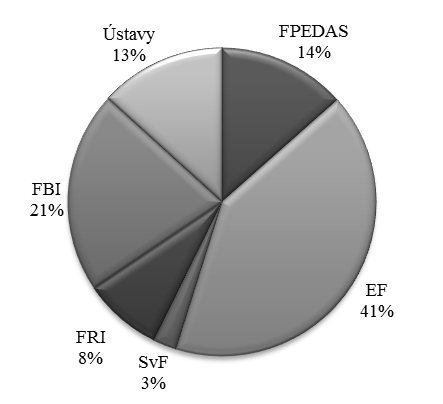 Účelové prostriedky  zo ŠRFPEDASSjFEFSvFFRIFBIFHVÚstavySpoluVEGA72 809295 714134 712122 85253 89313 1925 7350698 907KEGA10 850152 38439 24913 66711 81808 5370236 505APVV- koordinácia12 488310 420301 08372 55175 944139 997054 683967 166APVV- participácia12 07545 04741 595000027 181125 898Získané prostriedky zo ŠR spolu1082228035655166392090701416551531891427281 8642 028476Získané účel. prostr. zo zahraničia1380310423441251018476921703801356931 024 073Spolu získané účelové prostriedky246 253803 565940 080234 171226 424370 22714 272217 5573 052 549Počet tvorivých pracovníkov131,0130,8122,472,984,549,078,9105,3774,8Získané prostr. na 1 tvor.pracov. v €                     r.20141 8806 2397 6803 2122 6807 5561812 0663 940r.20132 0786 9613 7182 8151 8555 1664461 1003 135r. 20121 3278 0034 0393 1241 7487263 3533 4733 441Druh projektuZískané finančné prostriedky v €%VEGA698 90723KEGA236 5058APVV1 093 06436Prostriedky zo zahraničia1 024 07333Spolu3 052 549100PracoviskoZískané finančné prostriedky v €%FPEDAS246 2538SjF803 56526EF940 08031SvF234 1718FRI226 4247FBI370 22712FHV14 2721Ústavy2175577Spolu3 052 549100Získané finančné prostriedky (v €)20102011201220132014porovnanie r. 2014/2013porovnanie r. 2014/2013 (%)grantové schémy MŠVVaŠ SR1 160 0951 132 5151 059 832988 126935 412-52 714-5,3 %APVV1 909 6651 102 125995 8421 060 4121 093 064+32 652+3,1 %zahraničné zdroje481 679   662 845625 851396 8041 024 073+627 269+158,1 %Spolu3 551 4392 897 4852 681 5252 445 3423 052 549+607 207+24,8 %AcronymProposal IDTitleCall identifier1Ready4Growth643828Enhancing technology transfer through capacity building across EuropeH2020-CBTT-2014Michal Janovčík2ROSEN653714RObust Security ENhancement - ROSENH2020-DRS-2014Antonín Kazda3RHEA653442Resilience enHancement in Emergency ActionH2020-DRS-2014Mária Lusková 4DIRECT653864DIsaster REsilience for CriTical Infrastructure in response to natural hazards (DIRECT)H2020-DRS-2014Mária Lusková 5HiCoReT653625High Community Resilience in Transport – New Approach towards More Efficient Uptake of Risk Assessment within Transport Sector in the European Union - HiCoReTH2020-DRS-2014Jozef Ristvej6ISSUE653844Increase the citizens' Safety and counter Security challenges in large Urban Environments by introduction of the new generation of drones in the police and municipal security servicesH2020-FCT-2014Mária Lusková 7PEEREUS641398Speech landmarks detection with material and temporal logicsH2020-FETPROACT-2014Ondrej Šuch8WebFactory637104WEB-based energy eFficient collAborative ConTrOl system for the manufactuRing industryH2020-FoF-2014Michal Hodoň9GALIANT641596GALileo for Improved Accuracy in New Tolling applicationsH2020-Galileo-2014-1Peter Fabián10CaBilAvi641627Capacity building for aviation stakeholders, inside and outside the EUH2020-Galileo-2014-1Jan Pitor11CertiSaR641541Establishment of a Laboratory for Galileo and/or EGNOS Satellite Receiver Certification H2020-Galileo-2014-1Michal Hodoň12IMBIOCOM654350Improving efficiency of biomass combustion process based on boiler and biomass mixture optimisation H2020-LCE-2015-1-two-stageDana Sitanyiova13AIRNETS640428MG.1.7-2014. Support to European aviation research and innovation policyH2020-MG 2014_SingleStage_AAntonin Kazda14SPLIT653872Smart low Power LIghting systems for viaducts and Tunnels (SPLIT)H2020-MG-2014_SingleStage_BPeter Braciník15SAESS636450Solutions for improved Accuracy, Efficiency and Safety for Satellite based TollingH2020-MG-2014_TwoStagesPeter Fabián16ROLL2RAIL636032NEW DEPENDABLE ROLLING STOCK FOR A MORE SUSTAINABLE, INTELLIGENT AND COMFORTABLE RAIL TRANSPORT IN EUROPEH2020-MG-2014_TwoStagesJuraj Gerlici17INDYTRAPLAN636355Innovative dynamic transportation planning platform.H2020-MG-2014_TwoStagesMarian Gogola18ExAM2Safe636478Experimental Application of Mathematical Modelling in Road Safety ManagementH2020-MG-2014_TwoStagesJozef Ristvej19SaferJunctions635835Safer Junctions for Europe H2020-MG-2014_TwoStagesMichal Hodoň20OWTHSSS658481Optimal Welding Technologies for High Strenght Steel StructuresH2020-MSCA-IF-2014Josef Vičan21FBLMA657727Fatigue behaviour of light metal alloys with nanostructuralized surface used in automotive industryH2020-MSCA-IF-2014Otakar Bokuvka22SENSIT675798Sensor Network as Internet of ThingsH2020-MSCA-ITN-2015Mullerova23PROMAMED675949Improvement of functional properties of progressive materials for biomedical applicationsH2020-MSCA-ITN-2015Branislav Hadzima24MULTIDIAG644948Multi-criterion diagnostics of CNC production technology based on artificial intelligence as a tool for predictive maintenanceH2020-MSCA-RISE-2014Ivan Kuric25BIOMAT644043Development of modyfication, processing and properties of modern polymer biodegradable materialsH2020-MSCA-RISE-2014Lenka Markovičová26MechModRob645762Strengthening of expertise and innovation for smart driving and technological modules in robotics for cross-sectoral applicationH2020-MSCA-RISE-2014Vladimir Bulej27S-EMC2653225Slovak Centre of Excellence in Media Computing and CommunicationsH2020-WIDESPREAD-2014-1Roman JarinaF-PEDASSjFEFSvFFRIFBIFHVústavyspoluA1 Knižné publikácie charakteru vedeckej monografie  (AAA, AAB, ABA, ABB, ABC, ABD)951154139359A2 Ostatné knižné publikácie (BAA, BAB, CAA, CAB)4410102113B Publikácie v karentovaných vedeckých časopisoch články (ADC, ADD, BDC, BDD, CDC, CDD)abstrakty (AEG, AEH)29244606253B Autorské osvedčenia, patenty a objavy (AGJ)07110000018C Ostatné recenzované publikácie(ADM, ADN,  ADE, ADF, AEC, AED, AFA, AFB, AFC, AFD, AFE, AFF, AFG, AFH, BBA, BBB,  BDE, BDF, BFA, BFB, CDE, CDF)8086063432442302781441212774Spolu8236313802632412911611272917Počet tvorivých pracovníkov131,0130,8122,472,984,549,078,9105,3774,8Podiel na tvor.pracovníka v r.20146,284,823,103,612,855,942,041,213,76Podiel na tvor.pracovníka v r.20136,804,582,943,303,385,232,080,563,77200920102011201220132014Knižné publikácie charakteru vedeckej monografie 213222165259Ostatné knižné publikácie24202081713Publikácie v karent. vedec.časopisoch274045434753Autorské osvedčenia, patenty310611518Ostatné recenzované publikácie2 4263 0973 0912 9052 8172774Spolu2 5013 1993 1842 9832 9382 917Podiel na 1 tvorivého pracovníka3,214,084,05  3,83  3,773,76FakultyKonferencieKonferencieSemináre a workshopyFakultydomácezahraničnéSemináre a workshopyPEDAS3911SjF3816EF-66SvF125FRI143FBI14-FHV115CETRA-1-UZVV-217VC122VUVB-18Spolu114073AUPARK ŽILINANázov exponátuŽU -  Fakulta prevádzky a ekonomiky dopravy a spojovTajomstvá železnícUlož to na správne miestoLetecký simulátorŽU -  Strojnícka fakultaPočítačom riadené stroje a robotyVyužitie Stirlingovho motora v súčasnostiMikrosvet pod mikroskopomŽU -  Strojnícka a Elektrotechnická fakultaElektromobily, minulosť, súčasnosť, budúcnosť?ŽU -  Elektrotechnická fakultae-gokartNech to iskríSignály ľudského telaVytvor si laserom mikroobrázkyLive televízne štúdioSkenuj svoje okolieŽU -  Stavebná fakultaČo dýchame?ŽU -  Fakulta riadenia a informatikyZa robotmi do školyUlov kačku laseromSimulácie dopravných sietíŽU -  Fakulta špeciálneho inžinierstvaVeľký brat ťa vidíŽU -  Ústav konkurencieschopnosti a inováciíCEIT a.sReštart priemyselnej robotikyŽU -  Univerzitná knižnicaHľadanie informácií v kope databázCEIT, a. s., Digitálny podnik Chyť svoj virtuálny svetUK - Jesseniova lekárska fakulta v MartineAlergie pod drobnohľadomTajomstvá prvej pomociEURAXESS, SAIA, n.oEURAXESS: mobilita výskumníkov MERKUR TOYSMerkurHrisko MerkurSvetSOVVA, o.z.Euro-info stánokExponát na hlavnom podujatí v BratislaveŽU – Elektrotechnická fakultaVeci v pohybe - učiaci sa robot a presné polohovanieForma DŠPočet študijných programov v študijných odboroch na jednotlivých  fakultách ŽUPočet študijných programov v študijných odboroch na jednotlivých  fakultách ŽUPočet študijných programov v študijných odboroch na jednotlivých  fakultách ŽUPočet študijných programov v študijných odboroch na jednotlivých  fakultách ŽUPočet študijných programov v študijných odboroch na jednotlivých  fakultách ŽUPočet študijných programov v študijných odboroch na jednotlivých  fakultách ŽUPočet študijných programov v študijných odboroch na jednotlivých  fakultách ŽUPočet študijných programov v študijných odboroch na jednotlivých  fakultách ŽUForma DŠPočet študijných programov v študijných odboroch na jednotlivých  fakultách ŽUPočet študijných programov v študijných odboroch na jednotlivých  fakultách ŽUPočet študijných programov v študijných odboroch na jednotlivých  fakultách ŽUPočet študijných programov v študijných odboroch na jednotlivých  fakultách ŽUPočet študijných programov v študijných odboroch na jednotlivých  fakultách ŽUPočet študijných programov v študijných odboroch na jednotlivých  fakultách ŽUPočet študijných programov v študijných odboroch na jednotlivých  fakultách ŽUPočet študijných programov v študijných odboroch na jednotlivých  fakultách ŽUForma DŠFPEDASSjFEFSvFFRIFBIFHVSPOLUdenná596434233externá596434233FakultaPočet doktorandov k 31. 10. 2014Počet doktorandov k 31. 10. 2014Počet doktorandov k 31. 10. 2014Počet doktorandov k 31. 10. 2014Počet doktorandov k 31. 10. 2014Počet doktorandov k 31. 10. 2014Počet doktorandov k 31. 10. 2014Počet doktorandov k 31. 10. 2014Počet doktorandov k 31. 10. 2014Počet doktorandov k 31. 10. 2014Počet doktorandov k 31. 10. 2014Fakultav dennej forme DŠv dennej forme DŠv dennej forme DŠv dennej forme DŠv externej forme DŠv externej forme DŠv externej forme DŠv externej forme DŠv externej forme DŠv externej forme DŠSpoluFakulta1. r.2. r.3. r.spolu1. r.2. r.3. r.4. r.5. r.spoluSpoluFPEDAS21181756941242076SjF2228328291278844126EF19201857223621572SvF785+5*25412611439FRI1151127443011239FBI88723246071942FHV3261120113718Spolu 918996+5*2813227232326131412Priemerný počet školených doktorandov na 1 profesora a docenta 20102011201220132014celoslovenský priemer3,243,112,562,502,14priemer na ŽU v Žiline2,892,692,141,901,62FakultaPočet doktorandov v roku štúdia/štátPočet doktorandov v roku štúdia/štátPočet doktorandov v roku štúdia/štátPočet doktorandov v roku štúdia/štátPočet doktorandov v roku štúdia/štátPočet doktorandov v roku štúdia/štátFakulta1. rok2. rok3. rok4. rok5. roknadšt. dĺžkaFPEDAS4/Česko1/Nemecko1/Česko---1/ NemeckoSjF2/Nemecko1/Poľsko1/Česko1/Poľsko1/Nemecko --EF------SvF1/Nemecko1/Švajčiarsko----1/NemeckoFRI------FBI-2/Česko2/Česko2/Poľsko ---FFV- -----RokŠkoliace pracoviská na ŽU v ŽilineŠkoliace pracoviská na ŽU v ŽilineŠkoliace pracoviská na ŽU v ŽilineŠkoliace pracoviská na ŽU v ŽilineŠkoliace pracoviská na ŽU v ŽilineŠkoliace pracoviská na ŽU v ŽilineŠkoliace pracoviská na ŽU v ŽilineSpoluna ŽURokŠkoliace pracoviská na ŽU v ŽilineŠkoliace pracoviská na ŽU v ŽilineŠkoliace pracoviská na ŽU v ŽilineŠkoliace pracoviská na ŽU v ŽilineŠkoliace pracoviská na ŽU v ŽilineŠkoliace pracoviská na ŽU v ŽilineŠkoliace pracoviská na ŽU v ŽilineSpoluna ŽURokFPEDASSjFEFSvFFRIFBIFHVSpoluna ŽU2010138203924869 77266532011115196105466664226142012851518345554920 48820137815979364246154552014761267239394218412Forma dokt. štúdiaPočet absolventov dokt. štúdia v r. 2014 na jednotlivých  fakultách ŽU v ŽilinePočet absolventov dokt. štúdia v r. 2014 na jednotlivých  fakultách ŽU v ŽilinePočet absolventov dokt. štúdia v r. 2014 na jednotlivých  fakultách ŽU v ŽilinePočet absolventov dokt. štúdia v r. 2014 na jednotlivých  fakultách ŽU v ŽilinePočet absolventov dokt. štúdia v r. 2014 na jednotlivých  fakultách ŽU v ŽilinePočet absolventov dokt. štúdia v r. 2014 na jednotlivých  fakultách ŽU v ŽilinePočet absolventov dokt. štúdia v r. 2014 na jednotlivých  fakultách ŽU v ŽilinePočet absolventov dokt. štúdia v r. 2014 na jednotlivých  fakultách ŽU v ŽilineForma dokt. štúdiaPočet absolventov dokt. štúdia v r. 2014 na jednotlivých  fakultách ŽU v ŽilinePočet absolventov dokt. štúdia v r. 2014 na jednotlivých  fakultách ŽU v ŽilinePočet absolventov dokt. štúdia v r. 2014 na jednotlivých  fakultách ŽU v ŽilinePočet absolventov dokt. štúdia v r. 2014 na jednotlivých  fakultách ŽU v ŽilinePočet absolventov dokt. štúdia v r. 2014 na jednotlivých  fakultách ŽU v ŽilinePočet absolventov dokt. štúdia v r. 2014 na jednotlivých  fakultách ŽU v ŽilinePočet absolventov dokt. štúdia v r. 2014 na jednotlivých  fakultách ŽU v ŽilinePočet absolventov dokt. štúdia v r. 2014 na jednotlivých  fakultách ŽU v ŽilineForma dokt. štúdiaFPEDASSjFEFSvFFRIFBIFHVSPOLUDenná1631144145286Externá10137019242SPOLU264421415144128Priemerný počet absolventov dokt. štúdia na 1 profesora a docenta20102011201220132014celoslovenský priemer0,810,450,580,550,51priemer na ŽU v Žiline0,800,540,840,510,50RokŠkoliace pracoviská na ŽU v ŽilineŠkoliace pracoviská na ŽU v ŽilineŠkoliace pracoviská na ŽU v ŽilineŠkoliace pracoviská na ŽU v ŽilineŠkoliace pracoviská na ŽU v ŽilineŠkoliace pracoviská na ŽU v ŽilineŠkoliace pracoviská na ŽU v ŽilineSpoluna ŽURokŠkoliace pracoviská na ŽU v ŽilineŠkoliace pracoviská na ŽU v ŽilineŠkoliace pracoviská na ŽU v ŽilineŠkoliace pracoviská na ŽU v ŽilineŠkoliace pracoviská na ŽU v ŽilineŠkoliace pracoviská na ŽU v ŽilineŠkoliace pracoviská na ŽU v ŽilineSpoluna ŽURokFPEDASSjFEFSvFFRIFBIFHVSpoluna ŽU2010555424201212 4181201142371271312012320124471281013207193201327291913181151222014264421415144128Čerpanie účelovej dotácie na štipendiá doktorandov v roku 2014 na jednotlivých  fakultách ŽU v Žiline (v €)Čerpanie účelovej dotácie na štipendiá doktorandov v roku 2014 na jednotlivých  fakultách ŽU v Žiline (v €)Čerpanie účelovej dotácie na štipendiá doktorandov v roku 2014 na jednotlivých  fakultách ŽU v Žiline (v €)Čerpanie účelovej dotácie na štipendiá doktorandov v roku 2014 na jednotlivých  fakultách ŽU v Žiline (v €)Čerpanie účelovej dotácie na štipendiá doktorandov v roku 2014 na jednotlivých  fakultách ŽU v Žiline (v €)Čerpanie účelovej dotácie na štipendiá doktorandov v roku 2014 na jednotlivých  fakultách ŽU v Žiline (v €)Čerpanie účelovej dotácie na štipendiá doktorandov v roku 2014 na jednotlivých  fakultách ŽU v Žiline (v €)Čerpanie účelovej dotácie na štipendiá doktorandov v roku 2014 na jednotlivých  fakultách ŽU v Žiline (v €)Čerpanie účelovej dotácie na štipendiá doktorandov v roku 2014 na jednotlivých  fakultách ŽU v Žiline (v €)Čerpanie účelovej dotácie na štipendiá doktorandov v roku 2014 na jednotlivých  fakultách ŽU v Žiline (v €)Čerpanie účelovej dotácie na štipendiá doktorandov v roku 2014 na jednotlivých  fakultách ŽU v Žiline (v €)Čerpanie účelovej dotácie na štipendiá doktorandov v roku 2014 na jednotlivých  fakultách ŽU v Žiline (v €)Čerpanie účelovej dotácie na štipendiá doktorandov v roku 2014 na jednotlivých  fakultách ŽU v Žiline (v €)Čerpanie účelovej dotácie na štipendiá doktorandov v roku 2014 na jednotlivých  fakultách ŽU v Žiline (v €)Čerpanie účelovej dotácie na štipendiá doktorandov v roku 2014 na jednotlivých  fakultách ŽU v Žiline (v €)Čerpanie účelovej dotácie na štipendiá doktorandov v roku 2014 na jednotlivých  fakultách ŽU v Žiline (v €)FPEDASSjFEFSvFFRIFBIFHVSPOLU86420,-104 896,-56 932,-43 905,-73 308,-21 456,-7 152,-394 069,-Čerpanie finančných prostriedkov na štipendiá doktorandov v prvom a druhom roku štúdia a na novoprijatých doktorandov, vrátane navýšenia štipendií, v roku 2014 na jednotlivých  fakultách ŽU v Žiline (v €)Čerpanie finančných prostriedkov na štipendiá doktorandov v prvom a druhom roku štúdia a na novoprijatých doktorandov, vrátane navýšenia štipendií, v roku 2014 na jednotlivých  fakultách ŽU v Žiline (v €)Čerpanie finančných prostriedkov na štipendiá doktorandov v prvom a druhom roku štúdia a na novoprijatých doktorandov, vrátane navýšenia štipendií, v roku 2014 na jednotlivých  fakultách ŽU v Žiline (v €)Čerpanie finančných prostriedkov na štipendiá doktorandov v prvom a druhom roku štúdia a na novoprijatých doktorandov, vrátane navýšenia štipendií, v roku 2014 na jednotlivých  fakultách ŽU v Žiline (v €)Čerpanie finančných prostriedkov na štipendiá doktorandov v prvom a druhom roku štúdia a na novoprijatých doktorandov, vrátane navýšenia štipendií, v roku 2014 na jednotlivých  fakultách ŽU v Žiline (v €)Čerpanie finančných prostriedkov na štipendiá doktorandov v prvom a druhom roku štúdia a na novoprijatých doktorandov, vrátane navýšenia štipendií, v roku 2014 na jednotlivých  fakultách ŽU v Žiline (v €)Čerpanie finančných prostriedkov na štipendiá doktorandov v prvom a druhom roku štúdia a na novoprijatých doktorandov, vrátane navýšenia štipendií, v roku 2014 na jednotlivých  fakultách ŽU v Žiline (v €)Čerpanie finančných prostriedkov na štipendiá doktorandov v prvom a druhom roku štúdia a na novoprijatých doktorandov, vrátane navýšenia štipendií, v roku 2014 na jednotlivých  fakultách ŽU v Žiline (v €)Čerpanie finančných prostriedkov na štipendiá doktorandov v prvom a druhom roku štúdia a na novoprijatých doktorandov, vrátane navýšenia štipendií, v roku 2014 na jednotlivých  fakultách ŽU v Žiline (v €)Čerpanie finančných prostriedkov na štipendiá doktorandov v prvom a druhom roku štúdia a na novoprijatých doktorandov, vrátane navýšenia štipendií, v roku 2014 na jednotlivých  fakultách ŽU v Žiline (v €)Čerpanie finančných prostriedkov na štipendiá doktorandov v prvom a druhom roku štúdia a na novoprijatých doktorandov, vrátane navýšenia štipendií, v roku 2014 na jednotlivých  fakultách ŽU v Žiline (v €)Čerpanie finančných prostriedkov na štipendiá doktorandov v prvom a druhom roku štúdia a na novoprijatých doktorandov, vrátane navýšenia štipendií, v roku 2014 na jednotlivých  fakultách ŽU v Žiline (v €)Čerpanie finančných prostriedkov na štipendiá doktorandov v prvom a druhom roku štúdia a na novoprijatých doktorandov, vrátane navýšenia štipendií, v roku 2014 na jednotlivých  fakultách ŽU v Žiline (v €)Čerpanie finančných prostriedkov na štipendiá doktorandov v prvom a druhom roku štúdia a na novoprijatých doktorandov, vrátane navýšenia štipendií, v roku 2014 na jednotlivých  fakultách ŽU v Žiline (v €)Čerpanie finančných prostriedkov na štipendiá doktorandov v prvom a druhom roku štúdia a na novoprijatých doktorandov, vrátane navýšenia štipendií, v roku 2014 na jednotlivých  fakultách ŽU v Žiline (v €)Čerpanie finančných prostriedkov na štipendiá doktorandov v prvom a druhom roku štúdia a na novoprijatých doktorandov, vrátane navýšenia štipendií, v roku 2014 na jednotlivých  fakultách ŽU v Žiline (v €)FPEDASSjFEFSvFFRIFBIFHVSPOLU285 767,50497 394,00277 428,2087 130,00129 406,80109 033,0059 768,001 445 927,50Podiel profesorov k učiteľom v %20102011201220132014celoslovenský podiel14,3314,5914,6614,9715,46podiel na ŽU v Žiline13,7614,8015,0315,5715,63Podiel profesorov a docentov k učiteľom v %20102011201220132014celoslovenský podiel35,6736,8437,7138,1440,43podiel na ŽU v Žiline34,9335,5136,0738,3641,36Podiel zamestnancov s vedeckou hodnosťou k učiteľom v %20102011201220132014celoslovenský podiel81,6184,7086,7088,0288,94podiel na ŽU78,9884,1186,8689,2590,55PočetPočet udelených vedecko-pedagogických titulov docent a  vymenovaných profesorov na jednotlivých  fakultách ŽU v Žiline v r. 2014Počet udelených vedecko-pedagogických titulov docent a  vymenovaných profesorov na jednotlivých  fakultách ŽU v Žiline v r. 2014Počet udelených vedecko-pedagogických titulov docent a  vymenovaných profesorov na jednotlivých  fakultách ŽU v Žiline v r. 2014Počet udelených vedecko-pedagogických titulov docent a  vymenovaných profesorov na jednotlivých  fakultách ŽU v Žiline v r. 2014Počet udelených vedecko-pedagogických titulov docent a  vymenovaných profesorov na jednotlivých  fakultách ŽU v Žiline v r. 2014Počet udelených vedecko-pedagogických titulov docent a  vymenovaných profesorov na jednotlivých  fakultách ŽU v Žiline v r. 2014Počet udelených vedecko-pedagogických titulov docent a  vymenovaných profesorov na jednotlivých  fakultách ŽU v Žiline v r. 2014Počet udelených vedecko-pedagogických titulov docent a  vymenovaných profesorov na jednotlivých  fakultách ŽU v Žiline v r. 2014PočetPočet udelených vedecko-pedagogických titulov docent a  vymenovaných profesorov na jednotlivých  fakultách ŽU v Žiline v r. 2014Počet udelených vedecko-pedagogických titulov docent a  vymenovaných profesorov na jednotlivých  fakultách ŽU v Žiline v r. 2014Počet udelených vedecko-pedagogických titulov docent a  vymenovaných profesorov na jednotlivých  fakultách ŽU v Žiline v r. 2014Počet udelených vedecko-pedagogických titulov docent a  vymenovaných profesorov na jednotlivých  fakultách ŽU v Žiline v r. 2014Počet udelených vedecko-pedagogických titulov docent a  vymenovaných profesorov na jednotlivých  fakultách ŽU v Žiline v r. 2014Počet udelených vedecko-pedagogických titulov docent a  vymenovaných profesorov na jednotlivých  fakultách ŽU v Žiline v r. 2014Počet udelených vedecko-pedagogických titulov docent a  vymenovaných profesorov na jednotlivých  fakultách ŽU v Žiline v r. 2014Počet udelených vedecko-pedagogických titulov docent a  vymenovaných profesorov na jednotlivých  fakultách ŽU v Žiline v r. 2014PočetFPEDASSjFEFSvFFRIFBIFHVSPOLUdocentov6 4 (z toho 3 cudzí)62 (z toho 1 cudzí)6 (z toho 1 cudzí)1nemá spôsobilosť 25profesorov113-1-nemá spôsobilosť 6Obdobie/početvymenovaných20102011201220132014docentov13 (8 ŽU,5 cudzí)20 (16 ŽU,4 cudzí)19 (17 ŽU,2 cudzí)25 (17 ŽU,8 cudzí)25 (20 ŽU,5 cudzí)profesorov6 (6 ŽU)8 (8 ŽU)5 (5 ŽU)5 (4 ŽU, 1 cudzí)6 (6 ŽU)Projekty VEGAProjekty VEGAProjekty VEGAProjekty VEGAČísloNázov projektuZodpov. riešiteľRoky riešeniaFakulta prevádzky a ekonomiky dopravy a spojovFakulta prevádzky a ekonomiky dopravy a spojovFakulta prevádzky a ekonomiky dopravy a spojovFakulta prevádzky a ekonomiky dopravy a spojov1/0320/14Zvyšovanie bezpečnosti cestnej dopravy prostredníctvom podpory hromadnej prepravy cestujúcichPoliak Miloš, doc. Ing. PhD.2014-20161/0331/14Modelovanie distribučného logistického systému s využitím softvérových riešeníŠulgan Marián, prof. Ing. PhD.2014-20161/0656/14Výskum možností aplikácie kreditných defaultných modelov v podmienkach SR ako nástroja objektívnej kvantifikácie kreditných rizík podnikateľských subjektovKlieštik Tomáš, doc. Ing. PhD.2014-20161/0748/14Výskum metód financovania projektových zámerov organizácie v konkurenčnom prostredíKremeňová Iveta, doc. Ing. PhD.2014-20161/0420/14Moderné prístupy k identifikácii faktorov ovplyvňujúcich nákupné rozhodovanie - výskumné aktivity v oblasti neuromarketingu s využitím očnej kameryRostášová Mária, prof. Ing. PhD.2014-20161/0701/14Vplyv liberalizácie trhu železničnej nákladnej dopravy na spoločenské náklady dopravyDolinayová Anna, doc. Ing. PhD.2014-20161/0159/13Základný výskum telematických systémov, ich podmienky rozvoja a potreba dlhodobej stratégieKalašová Alica, prof. Ing. PhD2013-20151/0895/13Výskum strategického riadenia podnikov ako podpora konkurencieschopnosti v dynamickom podnikateľskom prostredíŠtofková Jana, prof. Ing. PhD.2013-20151/0838/13Základný výskum tarifnej politiky na špecifickom trhu letiskových služiebNovák Sedláčková Alena, JUDr. Ing. PhD.2013-20151/0188/13Prvky kvality integrovaného dopravného systému pri efektívnom poskytovaní verejnej služby v doprave v kontexte globalizácieGašparík Jozef, doc. Ing. PhD.2013-20151/0884/12Základný výskum bezpečnosti na letiskách s nedostatočne rozvinutou navigačnou infraštruktúrou využivajúcich GNSS.Novák Andrej, doc. Ing. PhD.2012-20141/0473/12Integrovaný model budovania hodnoty značky ako nástroja marketingového mixu podnikuKrižanová Anna, prof. Ing. CSc.2012-20141/0421/12Modelovanie difúzie znalostí v podnikových hodnotových reťazcochČorejová Tatiana, Dr.h.c. prof. Ing. PhD.2012-20141/1321/12Výskum nových trendov v manažmente v období globalizácieŠtofková Katarína, Ing. PhD.2012-20141/1350/12Ekonomické hodnotenie kvality služieb vo verejnej osobnej dopraveBartošová Viera, doc. Ing. PhD.2012-20141/0931/12Uplatnenie Teórie obmedzenia (TOC) v logistickom riadení výroby podnikuMajerčák Peter, Ing. PhD.2012-2014Strojnícka fakultaStrojnícka fakultaStrojnícka fakultaStrojnícka fakulta1/0720/14Štúdium korózie zváraných konštrukcií vysokopevných ocelíHadzima Branislav, doc. Ing., PhD.2014-20161/0551/14Liatie a tvárnenie kovových materiálov v polotuhom stave pri nízkych merných tlakochMoravec Ján, doc. Ing. PhD.2014-20161/0396/14Výskum vplyvu konštrukčných a technologických parametrov valivých ložísk na ich trvanlivosťHrček Slavomír, doc. Ing. PhD.2014-20161/0363/13Výskum možností eliminácie železa v zlievarenských zliatinách na báze Al-Si pri gravitačnom odlievaníBolibruchová Dana, doc.Ing. PhD.2013-20161/0234/13Implementácia optimalizačných algoritmov do experimentálnej a numerickej analýzy medzných stavov viacosovo namáhaných konštrukčných prvkovSága Milan, prof. Dr. Ing.2013-20161/0831/13Vplyv progresívnych technológií výroby a povrchových úprav na únavovú odolnosť hliníkových a horčíkových zliatinNový František, Ing. PhD.2013-20151/0836/13Technologické aspekty laserového rezania , numerické modelovanie a simulácia z hľadiska optimalizácie, zvýšenia kvality a efektívnosti  technologického procesu výrobyMeško Jozef, prof. Ing. PhD.2013-20161/0844/13Výskum v oblasti vodiacich elementov valivých ložísk a ich konštrukcieKohár Róbert, doc. Ing. PhD.2013-20151/0721/13Energetická bilancia elektromobilov a hybridných vozidielKučera Luboš, doc. Ing. PhD.2013-20141/0797/12Vplyv cyklického a teplotného zaťažovania na zmenu vnútorného tlmenia a mikroštruktúry zliatin ľahkých kovovPalček Peter, prof. Ing. PhD.2012-20141/1000/12Diagnostika priemyslových prevodoviek pracujúcich v prechodových režimochDekýš Vladimír, doc. Ing. CSc.2012-20141/0347/12Výskum opotrebenia jazdného profilu železničného kolesa simuláciou prevádzkových podmienok jazdy vozidla po koľaji na skúšobnom staveGerlici Juraj, prof. Dr. Ing.2012-20151/1290/12Nekonvenčné spôsoby ohrevu teplej vody v zdrojoch tepla  na spaľovania biomasyJandačka Jozef, prof. Ing. PhD.2012-20141/1226/12Modelovanie poškodzovania a odolnosti  kompozitných konštrukcíí od rázového zaťaženiaŽmindák Milan, prof. Ing. CSc.2012-20141/0773/12Implementácia výskumu technických keramických materiálov pre zvýšenie inovatívnosti produktov hybridného charakteruStančeková Dana, doc. Ing. PhD.2012-20151/0743/12Gigacyklové únavové vlastnosti nanoštruktúrnych materiálovBokůvka Otakar, prof. Ing. PhD.2012-20141/1146/12Výskum aproximatívneho riadenia výrobných systémov s využitím simulačného metamodelovania a neurónových sietíGregor Milan, prof. Ing. PhD.2012-20151/0701/12Výskum v oblasti využitia nízko nákladovej automatizácie v procese tvorby stereoskopického záznamuMičieta Branislav, prof. Ing. PhD.2012-20141/0196/12Interakcia štruktúrnych parametrov ovplyvňujúcich prevádzkové vlastnosti  výrobkov z Al-Si zliatin pre automobilový priemyselKonečná Radomila, prof. Ing. PhD.2012-20141/0097/12Výskum vplyvu determinujúcich faktorov na integritu povrchu pri termickom rezaníMičietová Anna, prof. Ing. PhD.2012-20141/1259/12Implementácia multisoftvérových riešení do procesu optimálneho navrhovania mechanizmovSapietová Alžbeta, Ing. PhD.2012-20141/1245/12Toky výkonu v kmitajúcich mechanických sústavách a ich cestyWisztová Elena, doc. RNDr. CSc.2012-20151/1353/12Optimalizácia spaľovacieho procesu v zdrojoch tepla na spaľovanie biomasyNosek Radovan, doc. Ing. PhD2012-20141/0583/12Systém interaktívneho projektovania výrobných a logistických systémov na báze imerzívnych technológií (SIPIT)Krajčovič Martin, doc. Ing. PhD.2012-20151/0610/12Technológie a simulácie pre aplikácie v priemyselnej výrobeSládek Augustín, prof. Ing. PhD.2012-20151/0383/12Výskum jazdných vlastností koľajového vozidla pomocou počítačovej simulácieLack Tomáš, doc. Ing. PhD.2012-20151/0582/12Výskum tribokoróznych vlastností povrchov v strojárskych a biomedicínskych aplikáciachBronček Jozef, doc. Ing. PhD.2012-20141/0841/11Štúdium úžitkových vlastností sekundárnych hliníkových zliatin na odliatky pre automobilový priemyselTillová Eva, prof. Ing. PhD.2011-20141/0881/11Výskum magnetickej väzby spoluzáberu prevodového súkolesiaMačuš Peter, Ing. PhD2011-20141/0547/11Algoritmizácia špecifických dejov v elektrickom oblúku pre tvorbu nových synergických kriviek riadenia invertorových zváracích zdrojovMičian Miloš, doc. Ing. PhD.2011-20141/1098/11Výskum rozloženia napätí v brzdenom železničnom koleseKalinčák Daniel, prof. Ing. PhD.2011-20141/0482/11Stirlingov motor s nekonvenčným mechanizmom FIKBarta Dalibor, Ing. PhD.2011-2014Elektrotechnická fakultaElektrotechnická fakultaElektrotechnická fakultaElektrotechnická fakulta1/0491/14Optoelektronické a optické prvky s fotonickými štruktúramiPudiš Dušan, doc. Ing. PhD.2014-20171/0579/14Výskum topologických štruktúr segmentov výkonového elektronického systému na bezdrôtový prenos energieŠpánik Pavol, prof. Ing. PhD.2014-20161/0794/14Výskum a vývoj riadiacich systémov pre nekonvenčné aktuátory.Vittek Ján, prof. Ing. PhD.2014-20161/0558/14Výskum metód na optimalizáciu doby života kritických komponentov perspektívnych elektronických zariadení pomocou systému viacúrovňovej simulácie.Frivaldský Michal, Ing. PhD.2014-20161/0165/14Farmakologická modulácia frekvencie kmitania cílií respiračného epiteluparticipácia s JLF UK v Martine: Fraňová Soňa, doc. RNDr. PhD.Riešitelia zo ŽU: Hrianka Miroslav, doc. Ing. PhD., Hargaš Libor, doc. Ing. PhD.,  Koniar Dušan, doc.Ing. PhD.2014-20162/0045/13Citlivosť kvapalných kryštálov s nanočasticami na vonkajšie magnetické poleBury Peter, prof. RNDr. PhD.2013-20151/0846/13Návrh a optimalizácia metód a materiálov pre liečenie nádorových ochorení aplikáciou elektromagnetického poľaFaktorová Dagmar, doc. Ing. PhD.2013-20151/0394/13Výskum lokalizácie mobilných terminálov prostredníctvom modulárnych lokalizačných systémovBrída Peter, doc. Ing. PhD.2013-20151/0853/13Výskum mikroštruktúrnych, elektrických a optických vlastností polovodičovo-dielektrických systémovJurečka Stanislav, RNDr. PhD.2013-20151/0940/13Vedecký výskum a analýza vlastností spínaných reluktančných strojov pre využitie v automobilových aplikáciáchRafajdus Pavol, doc. Ing. PhD.2013-20151/0624/13Analýza izolačného stavu olejových distribučných transformátorov vzhľadom na skúmanie nepriaznivých vplyvovKúdelčík Jozef, doc. RNDr. PhD.2013-20151/0705/13Klasifikácia obrazových elementov pre sémantický popis obrazuHudec Róbert, doc. Ing. PhD.2013-20151/0184/13Výskum nepriamych výpočtových algoritmov a  nástrojov ohodnotenia stratového výkonu v komponentoch výkonového elektronického zariadenia s podporou postprocesingu simulácie fyzikálneho modeluPeter Drgoňa, Ing. PhD.2013-20151/0528/12Výskum a vývoj optofluidných vlákien pre senzorické a fotonické aplikácieMartinček Ivan, doc. Mgr. PhD.2012-20142/0076/12Výskum interakcie vodného HCN roztoku s viacerými druhmi kremíkových štruktúrMüllerová Jarmila, doc. RNDr. PhD.2012-20141/1271/12Štúdium vplyvu degradačných efektov vo fyzickej vrstve na transportné mechanizmy vo vysokorýchlostných optických sieťachMüllerová Jarmila, doc. RNDr. PhD.2012-20141/0453/12Štúdium interakcií motorového vozidla, dopravného prúdu a vozovkyJanota Aleš, prof. Ing. PhD. EurIng.2012-20141/0388/12Kvantitatívne hodnotenie integrity bezpečnosti riadiacich systémov pre dráhové aplikácieRástočný Karol, prof. Ing. PhD.2012-20141/0704/12Zlepšenie manažmentu rádiových zdrojov v bezdrôtových sieťach Ad hoc a meshWieser Vladimír, prof. Ing. PhD.2012-20141/0457/12Silno interagujúca hmota v jadrových zrážkach a kompaktných hviezdachparticipácia s UMB: Tomášik Boris, doc. RNDr. PhD.Za ŽU: Melo Ivan, doc. RNDr. PhD.2012-20142/0076/12Výskum interakcie vodného HCN roztoku s viacerými druhmi kremíkových štruktúrParticipácia s FÚ SAV:  Pinčík Emil, RNDr. CSc.Za ŽU: Müllerová Jarmila, prof. RNDr. PhD.2012-2014Stavebná fakultaStavebná fakultaStavebná fakultaStavebná fakulta1/0597/14Analýza metód merania nekonvenčnej železničnej dráhy s pohľadu presnosti a spoľahlivostiIžvoltová Jana, doc. Dr. Ing.2014-20161/0583/14Analýza  problémov determinujúcich spoľahlivejší návrh spriahnutých oceľobetónových konštrukciíBujňák Ján, prof. Ing. CSc.2014-20161/0557/14Vplyv vybraných premenných parametrov na prevádzkovú spôsobilosť asfaltových vozoviekČelko Ján, prof. Ing. CSc.2014-20161/0257/14Skutočné pôsobenie uzlov kombinovaných dreveno-oceľových mostovGocál Jozef, Ing. PhD.2014-20161/0729/13Teoretická, experimentálna a numerická analýza konštrukčnej tvorby energeticky úsporných a environmentálne vhodných obalových konštrukcií budovĎurica Pavol, doc. Ing. CSc.2013-20151/0169/12Predikcia a analýza účinkov dopravy na konštrukcie a životné prostredieBenčat Ján, prof. Ing. PhD.2012-20141/0485/12Deformačné vlastnosti, únava a reológia klasických, recyklovaných a kompozitných väzkopružných materiálovSchlosser František, prof. Ing. CSc.2012-20141/0804/12Vplyv materiálového zloženia asfaltovej zmesi na charakteristiky textúry povrchu vozovky a produkciu emisiíKomačka Jozef, doc. Dr. Ing.2012-20151/0517/12Vplyv degradačných činiteľov na spoľahlivosť existujúcich betónových konštrukcií a mostovMoravčík Martin, doc. Ing. PhD.2012-20141/0756/12Experimentálne sledovanie a matematické modelovanie teplotného režimu konštrukcie podvalového podložiaIžvolt Libor, prof. Ing. CSc.2012-20151/1296/12Geometrická analýza historických krovových konštrukcií z územia SRKrušinský Peter, Ing. arch. PhD.2012-20141/0789/12Numerické bezsieťové metódy pre modelovanie geotechnických úlohKovářík Karel, prof. Ing. CSc.2012-20141/1159/12Numerické modelovanie viacfázového  prúdenia a transportu v pórovom  prostredíMahmood Mohammed, RNDr. PhD.2012-20151/0259/12Dynamická analýza konštrukcií dopravných staviebMelcer Jozef, prof. Ing. DrSc.2012-20152/0143/12Stanovenie parametrov interakcie pri zosilňovaní železobetónových prvkov so zohľadnením reologických vlastnostíMoravčík Martin, doc. Ing. PhD.2012-20141/0364/12Spoľahlivosť existujúcich  mostov v kontexte nových európskych noriemVičan Josef, prof. Ing. CSc.2012-20141/0508/11Charakteristika a chemické zloženie pevných častíc produkovaných cestnou dopravouĎurčanská Daniela, doc. Ing. CSc.2011-2014Fakulta riadenia a informatikyFakulta riadenia a informatikyFakulta riadenia a informatikyFakulta riadenia a informatiky1/0498/14Nové metódy a algoritmy pre analýzu funkčnosti a spoľahlivosti zložitých systémovZaitseva Elena, doc. Ing. PhD.2014-20161/0363/14Inovačný manaržment – procesy, stratégie a výkonnosť (výskum problematiky riadenia podnikov, založeného na práci a využívaní inovácií z pohľadu ekonomickej vedy)Hittmár Štefan, prof. Ing. PhD.2014-20171/0621/14Marketingové riadenie v kooperačnom prostredí – návrh implementácie modelu strategického riadenia kooperačných prepojeníSoviar Jakub, doc. Mgr. PhD.2014-20161/0890/14Stochastické modelovanie rozhodovacích procesov v motivovaní ľudského potenciáluBlašková Martina, doc. Ing. PhD.2014-20161/0942/14Dynamické modelovanie a soft techniky v predikcii ekonomických veličínPančíková Lucia, Ing. PhD.2014-20161/0339/13Využitie komplexných dátových zdrojov pri tvorbe a riešení mikroskopických modelov systémov poskytujúcich verejné služby v rozľahlom priestoreBuzna Ľuboš, doc. Ing. PhD.2013-20151/0421/13Atribút efektívnosti a ľudský kapitálKucharčíková Alžbeta, doc. Ing. PhD.2013-20151/0526/13Modelovanie multilaterálných vzťahov ekonomických subjektov a zvyšovanie kvality ich rozhodovacích procesov s podporou IKTTokarčíková Emese, Ing. PhD.2013-20151/0296/12Verejné obslužné systémy s férovým prístupom k službeJanáček Jaroslav, prof. RNDr. CSc.2012-20141/1116/11Adaptívna distribúcia dát v mobilných ad-hoc sieťachMatiaško Karol, prof. Ing. PhD.2011-2014Fakulta bezpečnostného inžinierstvaFakulta bezpečnostného inžinierstvaFakulta bezpečnostného inžinierstvaFakulta bezpečnostného inžinierstva1/0787/14Výskum kvality bezpečnostného manažmentu v miestnej samospráve ako predpoklad efektívneho vynakladania finančných prostriedkovŠtofko Stanislav, doc. Ing. CSc.2014-20161/0175/14Identifikácia činiteľov a indikátorov  zmien bezpečnostnej situácie v bezpečnostnom prostredí pre potreby projektovania preventívnych stratégií a ich financovanieHofreiter Ladislav, doc. Ing. CSc.2014-2016Fakulta humanitných viedFakulta humanitných viedFakulta humanitných viedFakulta humanitných vied1/0675/14Výskum katalógov historických knižníc ako fenoménu kultúrneho dedičstva Slovenska a SlovákovAugustínová Eva, Mgr. PhD.2014-2016Projekty KEGA Projekty KEGA Projekty KEGA Projekty KEGA ČísloNázovZodpovedný riešiteľRokyriešeniaFakulta prevádzky a ekonomiky dopravy a spojovFakulta prevádzky a ekonomiky dopravy a spojovFakulta prevádzky a ekonomiky dopravy a spojovFakulta prevádzky a ekonomiky dopravy a spojov005SPU-4/2014Vytvorenie celouniverzitného e-vzdelávacieho portálu na SPU v NitreFabuš Juraj, Ing. PhD.2014-2016024ŽU-4/2014Nové ekonomické vzdelávanie pre manažérov leteckej dopravyTomová Anna, doc. Ing. PhD.2014-2016053ŽU-4/2013Skvalitnenie a prepojenie kľúčových predmetov študijného programu Elektronický obchod a manažmentMadleňák Radovan, doc. Ing. PhD.2013-2015052ŽU-4/2012On-line riadenie výučby v procese vzdelávania v oblasti informačno-komunikačných technológiíKremeňová Iveta, doc. Ing. PhD.2012-2014Strojnícka fakultaStrojnícka fakultaStrojnícka fakultaStrojnícka fakulta044ŽU-4/2014Inovácia laboratória mechanických skúšok pre implementáciu aktuálnych požiadaviek praxe a výskumu do praktickej časti výučbového procesuTillová Eva, prof. Ing. PhD.2014-2016037ŽU-4/2014Vývoj komplexného interaktívneho edukačného portálu pre podporu výučby programovania CNC výrobnej technikyČuboňová Nadežda, doc. Ing. PhD.2014-2016005ŽU-4/2014Využitie nedeštruktívnych  metód hodnotenia integrity povrchu a jej integrácia do vzdelávacieho procesuČilliková Mária, doc. Ing. PhD.2014-2016009ŽU-4/2014Implementácia nových znalostí z nekonvenčných metód obrábania do vzdelávacieho programu strojárske technológieMičietová Anna, prof. Ing. PhD.2014-2016043ŽU-4/2014Implementácia inovatívnych prístupov v systéme výučby na báze interaktívnych tréningových aplikácií s využitím najlepších postupov (Best Practices)Bubeník Peter, doc. Ing. PhD.2014-2016064ŽU-4/2014Nový koncept e-vzdelávania simulácie výrobných systémovGrznár Patrik, Ing. PhD.2014-2016065ŽU-4/2014Nový koncept online vzdelávania študentov pre oblasť Digitálneho podnikuHnát Jozef, Ing. PhD.2014-2016026ŽU-4/2014Transport tepla z orientovaných teplovýmenných plôchKapjor Andrej, doc. Ing. PhD.2014-2016010ŽU-4/2014Teória tvárnenia kovovMoravec Ján, doc. Ing. PhD.2014-2016070ŽU-4/2013Moderné zdroje tepla pre vykurovanieJandačka Jozef, prof. Ing. PhD.2013-2015004ŽU-4/2013Integrácia progresívnych informačných technológií a e-vzdelávania do výučby projektovania výrobných a montážnych systémov (AIT-MASD)Krajčovič Martin, doc. Ing. PhD.2013-2015053ŽU-4/2012Návrh a implementácia nových prístupov v e-vzdelávaní v oblasti automatizácie strojárskeho priemyslu s aspektom na zvýšenie zručnosti študentov a ich flexibility a mobilityKuric Ivan, prof. Dr. Ing.2012-2014070ŽU-4/2012Systém elektronického vzdelávania Operačného manažmentu (e-EOM– electronic-Education of Operations Management)Gregor Milan, prof. Ing. PhD.2012-2014054ŽU-4/2012Multimediálna implementácia modelovania vo výučbe zváracích procesovMeško Jozef, prof. Ing. PhD.2012-2014064ŽU-4/2012Využitie tepelných trubíc pri chladení a ohreve v technikeMalcho Milan, prof. RNDr. PhD.2012-2014004ŽU-4/2012Implementácia moderných metód do verifikačného procesu matematických modelov v predmetoch experimentálnej a výpočtovej mechanikySága Milan, prof. Dr. Ing. PhD.2012-2014006ŽU-4/2012Tvorba multimediálneho programu vzdelávania pre štúdium zlievarenskej metalurgie a technológie v 2 svetových jazykochBolibruchová Dana, prof. Ing. PhD.2012-2014023TUKE-4/2012Tvorba komplexného edukačne - didaktického materiálu pre predmet Výrobná technika s využitím kombinácie klasických a moderných informačných technológií a e-learninguMičietová Anna, prof. Ing. PhD.2012-2014Elektrotechnická fakultaElektrotechnická fakultaElektrotechnická fakultaElektrotechnická fakulta036ŽU-4/2014Svet vĺnTarjányi Norbert, Ing. PhD.2014-2016006ŽU-4/2014Pokročilý počítačový trenažér rušňa pre podporu výučby predmetov so zameraním na elektrickú trakciu a železnič. dopravuPácha Matěj, Ing. PhD.2014-2016003STU-4/2014Pokročilé metódy spracovania obrazu z vizuálnych systémov a ich implementácia do vzdelávacieho procesuHargaš Libor, doc. Ing. PhD.2014-2016030ŽU-4/2014Inovácia technológií a metód vzdelávania so zameraním na oblasť inteligentného riadenia elektroenergetických distribučných sietí (Smart Grids)Altus Juraj, prof. Ing. PhD.2014-2016022ŽU-4/2013Objavujeme svet častícMelo Ivan, RNDr. PhD.2013-2015010ŽU-4/2013Modernizácia didaktického vybavenia a metód vzdelávania so zameraním na oblasť robotikyJanota Aleš, prof. Ing. PhD.2013-2015024ŽU-4/2012Modernizácia technológií a metód vzdelávania so zameraním na oblasť kryptografie pre bezpečnostne kritické aplikácieFraneková Mária, prof. Ing. PhD.2012-2014035ŽU-4/2012Formovanie fyzikálnych predstáv prostredníctvom videoanalýzy a videomeraní pre zatraktívnenie a popularizáciu fyzikyHockicko Peter, doc. PaedDr. PhD.2012-2014Stavebná fakulta Stavebná fakulta Stavebná fakulta Stavebná fakulta 041ŽU-4/2014Edukačná podpora študijného odboru pozemné stavbyĎurica Pavol, doc. Ing. CSc.2014-2016030ŽU-4/2013Kovové nosné konštrukcie budovBujňák Ján, prof. Ing. CSc.2013-2015Fakulta riadenia a informatikyFakulta riadenia a informatikyFakulta riadenia a informatikyFakulta riadenia a informatiky011ŽU-4/2014Experimentálna matematika - zviditeľnenie neviditeľnéhoBlaško Rudolf, RNDr. PhD.2014-2016035ŽU-4/2013Študijný program 2. stupňa: Riadenie operácií a logistikaKubina Milan, doc. Ing. PhD.2013-2015Fakulta humanitných viedFakulta humanitných viedFakulta humanitných viedFakulta humanitných vied004ŽU-4/2014Spojité dynamické systémyRůžičková Miroslava, prof. RNDr. CSc.2014-2016057ŽU-4/2012Matematika pre technické študijné programy 1. stupňa musí reagovať na Školskú reformu - tvorba nových moderných učebných textovMarčoková Mariana, doc. RNDr. CSc.2012-2014APVV koordinácia projektovAPVV koordinácia projektovAPVV koordinácia projektovAPVV koordinácia projektovAPVV koordinácia projektovPracoviskoČísloNázovZodpovedný riešiteľRoky riešeniaPEDASDO7RP-0033-11Modelovanie ľudského správania pre oblasť bezpečnostnej ochrany na letiskáchKazda Antonín, prof. Ing. PhD.2014SjFAPVV-0577-10Chladenie výkonových elektronických systémov pomocou chladiac. obehov bez mechanických pohonov Malcho Milan, prof. RNDr. PhD.2011-2014SjFAPVV-0842-11Simulátor ekvivalentného železničného prevádzkového zaťaženia na skúšobnom staveGerlici Juraj, prof. Dr. Ing. 2012-2014SjFAPVV-0419-11Adaptácia moderných výpočtovo-simulačných metód do oblasti vývoja valivých ložísk a ich verifikácia v reálnych podmienkachMedvecký Štefan, prof. Ing. PhD.2012-2014SjFAPVV-0458-11Riešenie problematiky nízkotaviteľných popolovín pri spaľovaní biomasyJandačka Jozef, prof. Ing. PhD.2012-2014SjFSK-RO_0008-12Rezonančná ultrazvuková spektroskopia - aplikácia na nedeštruktívne testovanie biomedicínskych náhradNový František, Ing. PhD.2013-2014SjFSK-PL_0030-12Implementácia 3D technológií v prostredí virtuálnej reality v rámci rozvoja konceptu Pokrokového priemyselného inžinierstvaKrajčovič Martin, doc. Ing. PhD.2013-2014SjFSK-PL_0034-12Výskum tribologických vlastností elektroiskrovo deponovaných povlakovBronček Jozef, doc. Ing. PhD.2013-2014SjFSK-PL_0083-12Výpočtová náuka o materiáli, povrchové a výrobné inžinierstvoPalček Peter, prof. Ing. PhD.2013-2014SjFAPVV-0736-12Degradácia kompozitných konštrukcií vystužených vláknami pri cyklickom zaťaženíDekýš Vladimír, doc. Ing. CSc.2013-2015SjFSK-CN-0002-12Tvorba nanoštruktúr v hliníkových a horčíkových zliatinách intenzívnou plastickou deformáciouDonič Tibor, doc. Ing. CSc.2013-2014EFAPVV-0349-10Smerom k využitiu skutočného potenciálu elektromagnetických indukčných metód v nedeštruktívnom monitorovaní vodivých štruktúrJanoušek Ladislav, doc. Ing. PhD.2011-2014EFAPVV-0703-10Analýza a diagnostické merania výkonových transformátorov metódou SFRAMichalík Ján, prof. Ing. PhD.2011-2014EFSK-RO_0011-12Zlepšenie diagnostiky čiastočne vodivých defektov v nedeštruktívnom vyšetrovaní materiálov pomocou vírivých prúdovJanoušek Ladislav, doc. Ing. PhD.2013-2014EFSK-RO_0028-12Analýza vlastností spínaného reluktančného motora v automobilových aplikáciáchRafajdus Pavol, doc. Ing. PhD.2013-2014EFAPVV-0025-12Predchádzanie vplyvu stochastických mechanizmov vo vysokorýchlostných plne optických sieťachMűllerová Jarmila, doc. RNDr. PhD.2013-2015EFAPVV-0395-12Fotonické štruktúry pre integrovanú optoelektronikuPudiš Dušan, doc. Ing. PhD.2013-2015EFAPVV-0314-12Výskum a vývoj novej generácie napájacích zdrojov na báze meničov s vysokou výkonovou hustotou, vysokou účinnosťou, nízkym EMI a cirkulačnou energiouDobrucký Branislav, prof. Ing. PhD.2013-2015EFAPVV-0433-12Výskum a Vývoj Inteligentného Systému pre Bezdrôtový Prenos Elektrickej Energie v Elektromobilitných AplikáciáchŠpánik Pavol, prof. Ing. PhD.2013-2015SvFAPVV-0106-11Metodika komplexného hodnotenia existujúcich mostovVičan Josef,  prof. Ing. PhD.2012-2014FRIAPVV-0441-11Optimalizácia mikrofluidických zariadení pre biomedicínske aplikácieCimrák Ivan, Mgr. PhD.2012-2014FRIAPVV-0760-11Navrhovanie férových obslužných systémov na dopravných sieťachJanáček Jaroslav, prof. Ing. PhD.2012-2014FRISK-PL_0023-12Systémy pre podporu medicínskych rozhodovanejZaitseva Elena, doc. Ing. PhD.2013-2014FBIAPVV-0043-10Komplexný model posudzovania rizík priemyselných procesovHollá Katarína, Ing. PhD.2011-2014FBIAPVV-0471-10Ochrana kritickej infraštruktúry v sektore dopravaŠimák Ladislav, prof. Ing. PhD.2011-2014FBIAPVV-0727-12Model hodnotenia ekonomickej efektívnosti protipožiarnych opatreníKlučka Jozef, doc. Ing. PhD.2013-2015FBIDO7RP-0025-12Komplexná obnova zameraná na spoločnosťRistvej Jozef, doc. Ing. PhD.2014VUVBAPVV-0380-12Vegetácia alpínskeho pásma ako indikátor kontaminácie životného prostrediaJaniga Marián, doc. RNDr. CSc.2013-2015APVV participácia na riešení projektovAPVV participácia na riešení projektovAPVV participácia na riešení projektovAPVV participácia na riešení projektovAPVV participácia na riešení projektovAPVV participácia na riešení projektovPracoviskoKoordinátorČísloNázov Zodpovedný riešiteľRoky riešeniaPEDASEU BratislavaAPVV-0101- 10Kreatívna ekonomika - národohospodárske a regionálne podmienky a stimulyRostašová Mária, prof. Ing. PhD.2011-2014SjFCEIT SK s.r.o.APVV-0615-10Výskum nových foriem projektovania výrob. a logistických systémov v podmienkach konceptu DP s využitím rozšírenej realityKrajčovič Martin, doc. Ing. PhD.2011-2014SjFSlov. leg. metrol.  BratislavaAPVV-0461-11Výskum a vývoj nových technológií etalonáže a kalibrácie meracích prístrojov a zariadení preitoku a objemu kvapalných uhľovodíkovKučera Ľuboš, prof. Ing. PhD.2012-2014EFTUKE KošiceAPVV-0138-10Výskum a vývoj pohonov malého výkonu s dvojfázovými motormiDobrucký Branislav, prof. Ing. PhD.2011-2014EFFÚ SAVAPVV-0096-11Úloha defektov v organických polovodičoch pre slnečné článkyMűlerová Jarmila, doc. RNDr. PhD.2012-2015EFFÚ SAVAPVV-0888-11Výskum nových pasivačných procesov štruktúr na báze kremíkaMűlerová Jarmila, doc. RNDr. PhD.2012-2015UKaICEIT Sk, s.r.o.APVV-0197-11Výskum expertného systému virtuálneho skúšobníctva veľkorozmerových valivých ložískMedvecký Štefan, prof. Ing. PhD.2012-2015EFFÚ SAVAPVV-0050-11Silno interagujúca hmota v extrémnych podmienkach (SIMEX)doc. RNDr. Ivan Melo, PhD., 2012-2015PracoviskoPracoviskoPracoviskoPoskytovateľNázovNázovZodpov.  riešiteľRiešenieSTIMULYSTIMULYSTIMULYSTIMULYSTIMULYSTIMULYSTIMULYSTIMULYÚKaIÚKaIÚKaIVIPO a.s. PartizánskeVýskum a vývoj Hi-Tech integrovaných strojnotechnologických systémov pre výrobu automobilových plášťov - PROTYREVýskum a vývoj Hi-Tech integrovaných strojnotechnologických systémov pre výrobu automobilových plášťov - PROTYREMedvecký Štefan, prof. Ing., PhD.2013-2016ÚKaIÚKaIÚKaICEIT SK s.r.o.Aplikovaný výskum a vývoj procesov pri získavaní monokryštálov a optimalizácie parametrov prípravy veľkorozmerných monokryštálovAplikovaný výskum a vývoj procesov pri získavaní monokryštálov a optimalizácie parametrov prípravy veľkorozmerných monokryštálovMedvecký Štefan, prof. Ing., PhD.2013-2016EKOFONDEKOFONDEKOFONDEKOFONDEKOFONDEKOFONDEKOFONDEKOFONDSjFSjFSjFEkofondPorovnanie efektívnosti využitia energie zemného plynu v mikrokogeneračných jednotkách na princípe palivového článku a Stirlingovho motoraPorovnanie efektívnosti využitia energie zemného plynu v mikrokogeneračných jednotkách na princípe palivového článku a Stirlingovho motoraPatsch Marek, Ing. PhD.2012-2014SjFSjFSjFEkofondVyužitie softwérovej a inšpekčnej technológie za účelom identifikovateľnosti a dokumentácie stavieb plynovodových zariadeníVyužitie softwérovej a inšpekčnej technológie za účelom identifikovateľnosti a dokumentácie stavieb plynovodových zariadeníMičian Miloš, doc. Ing., PhD.2012-2014Ostatné výskumné grantyOstatné výskumné grantyOstatné výskumné grantyOstatné výskumné grantyOstatné výskumné grantyOstatné výskumné grantyOstatné výskumné grantyOstatné výskumné grantySjFSjFSjFNadácia VW, grantVývoj metodiky pre tvorbu ergonomických preventívnych prgramov na báze nástrojov digitálneho podnikuVývoj metodiky pre tvorbu ergonomických preventívnych prgramov na báze nástrojov digitálneho podnikuDulina Ľuboslav, doc. Ing. PhD2014-2015EFEFEFNadácia VW, grantY-robotY-robotMiček Juraj, prof. Ing. PhD.2014-2015FRIFRIFRINadácia VW, grantSystém na monitorin a vyhodnocovanie parametrov dopravnej infraštruktúrySystém na monitorin a vyhodnocovanie parametrov dopravnej infraštruktúryHodoň Michal, Ing. PhD.2014-2015FRIFRIFRINadácia Tatra bankaBezdrôtová senzorická sieť na sledovanie stavu vodných tokovBezdrôtová senzorická sieť na sledovanie stavu vodných tokovŠevčík Peter, doc. Ing. PhD.2014-2015EFEFEFMŠVVaŠskCube – prvá slovenská družicaskCube – prvá slovenská družicaDado Milan, prof. Ing. PhD.2013-2015EFEFEFNadácia VW, grantUniverzálny návrhový postup pre výpočet a dimenzovanie elektrického pohonu a hybridného energetického zdroja elektromobiluUniverzálny návrhový postup pre výpočet a dimenzovanie elektrického pohonu a hybridného energetického zdroja elektromobiluFrívaldský Michal, Ing. PhD.2013-2014FRIFRIFRINadácia VW, grantOtvorený hardvér pre aplikácie rôznych oblastí výskumu i priemysluOtvorený hardvér pre aplikácie rôznych oblastí výskumu i priemysluMiček Juraj, prof. Ing. PhD.2013-2014FRIFRIFRINadácia Tatra bankaCompTIA+ certifikácia pre študentovCompTIA+ certifikácia pre študentovHodoň Michal, Ing. PhD.2013-2014FRIFRIFRINadácia Tatra bankaWSN pre monitoring a ochranu územia pohoria Malá FatraWSN pre monitoring a ochranu územia pohoria Malá FatraMilanová Jana, Ing. PhD.2013-2014ZAHRANIČNÉ VÝSKUMNÉ PROJEKTY riešené v roku 2014 ZAHRANIČNÉ VÝSKUMNÉ PROJEKTY riešené v roku 2014 ZAHRANIČNÉ VÝSKUMNÉ PROJEKTY riešené v roku 2014 ZAHRANIČNÉ VÝSKUMNÉ PROJEKTY riešené v roku 2014 ZAHRANIČNÉ VÝSKUMNÉ PROJEKTY riešené v roku 2014 ZAHRANIČNÉ VÝSKUMNÉ PROJEKTY riešené v roku 2014 ZAHRANIČNÉ VÝSKUMNÉ PROJEKTY riešené v roku 2014 Číslo projektuNázov projektu Názov projektu Názov projektu Vedúci projektuVedúci projektuRoky riešeniaFakulta prevádzky a ekonomiky dopravy a spojovFakulta prevádzky a ekonomiky dopravy a spojovFakulta prevádzky a ekonomiky dopravy a spojovFakulta prevádzky a ekonomiky dopravy a spojovFakulta prevádzky a ekonomiky dopravy a spojovFakulta prevádzky a ekonomiky dopravy a spojovFakulta prevádzky a ekonomiky dopravy a spojov7RP605465Premostenie východu so západom v oblasti leteckého výskumu, BEWARE (Brinding East West for Aerospace REsearch)Premostenie východu so západom v oblasti leteckého výskumu, BEWARE (Brinding East West for Aerospace REsearch)Premostenie východu so západom v oblasti leteckého výskumu, BEWARE (Brinding East West for Aerospace REsearch)Kazda Antonín, prof. Ing. CSc.Kazda Antonín, prof. Ing. CSc.2013-2015E!7592EurekaRFID technológia v logistických sieťach automobilového priemyslu, AUTOEPCIS (RFID Technology in Logistic Networks of Automotive Industry)RFID technológia v logistických sieťach automobilového priemyslu, AUTOEPCIS (RFID Technology in Logistic Networks of Automotive Industry)RFID technológia v logistických sieťach automobilového priemyslu, AUTOEPCIS (RFID Technology in Logistic Networks of Automotive Industry)Kolarovszki Peter, Ing. PhD.Kolarovszki Peter, Ing. PhD.2013-2016604952 FP7-TRANSPORTAir Transport Network - Next Generation (AirTN NextGen)Air Transport Network - Next Generation (AirTN NextGen)Air Transport Network - Next Generation (AirTN NextGen)Kazda Antonín, prof. Ing. CSc.Kazda Antonín, prof. Ing. CSc.2013-2016SEE/B/004/31.XProjekt ATTAC – Atraktívna verejná doprava pre dostupné mestá – v rámci programu Juhovýchodná Európa – riešiteľ Mesto Košice, riešenie odborných aktivít projektu WP3a WP4 na základe verejného obstarávaniaProjekt ATTAC – Atraktívna verejná doprava pre dostupné mestá – v rámci programu Juhovýchodná Európa – riešiteľ Mesto Košice, riešenie odborných aktivít projektu WP3a WP4 na základe verejného obstarávaniaProjekt ATTAC – Atraktívna verejná doprava pre dostupné mestá – v rámci programu Juhovýchodná Európa – riešiteľ Mesto Košice, riešenie odborných aktivít projektu WP3a WP4 na základe verejného obstarávaniaGnap  Jozef, prof. Ing. PhD.Gnap  Jozef, prof. Ing. PhD.2013-2014E!6726 EurekaVývoj softvérovej web aplikácie pre nakladanie a fixáciu tovaru v železničnej nákladnej doprave,  LOADFIX  (Development of the Software Web Application for Loading and Fixing Goods in Railway Freight Wagons)Vývoj softvérovej web aplikácie pre nakladanie a fixáciu tovaru v železničnej nákladnej doprave,  LOADFIX  (Development of the Software Web Application for Loading and Fixing Goods in Railway Freight Wagons)Vývoj softvérovej web aplikácie pre nakladanie a fixáciu tovaru v železničnej nákladnej doprave,  LOADFIX  (Development of the Software Web Application for Loading and Fixing Goods in Railway Freight Wagons)Kendra Martin,          doc. Ing. PhD.Kendra Martin,          doc. Ing. PhD.2012-20164CE492P2Spolupráca v oblasti logistiky v chemickom priemysle v strednej a východnej Európe - Sledovanie polohy a pohybu pri intermodálnej preprave nebezpečných vecí v štátoch strednej a východnej Európy, CHEMLOG T&T (Chemical logistic Cooperation on Central and Eastern Europe - Tracking and Tracing solutions for improvment of intermodal transport of dangerous good in CEE)Spolupráca v oblasti logistiky v chemickom priemysle v strednej a východnej Európe - Sledovanie polohy a pohybu pri intermodálnej preprave nebezpečných vecí v štátoch strednej a východnej Európy, CHEMLOG T&T (Chemical logistic Cooperation on Central and Eastern Europe - Tracking and Tracing solutions for improvment of intermodal transport of dangerous good in CEE)Spolupráca v oblasti logistiky v chemickom priemysle v strednej a východnej Európe - Sledovanie polohy a pohybu pri intermodálnej preprave nebezpečných vecí v štátoch strednej a východnej Európy, CHEMLOG T&T (Chemical logistic Cooperation on Central and Eastern Europe - Tracking and Tracing solutions for improvment of intermodal transport of dangerous good in CEE)Gnap  Jozef, prof. Ing. PhD.Gnap  Jozef, prof. Ing. PhD.2012-2014SEE/D/0080/3.2/XHarmonizácia vnútrozemskej vodnej dopravy prostredníctvom vzdelávania a informačných technológií, SEE - HINT (Harmonized Inland Navigation Transport thorugh education and information technology)Harmonizácia vnútrozemskej vodnej dopravy prostredníctvom vzdelávania a informačných technológií, SEE - HINT (Harmonized Inland Navigation Transport thorugh education and information technology)Harmonizácia vnútrozemskej vodnej dopravy prostredníctvom vzdelávania a informačných technológií, SEE - HINT (Harmonized Inland Navigation Transport thorugh education and information technology)Dávid Andrej, doc. Ing. PhD.Dávid Andrej, doc. Ing. PhD.2012-2014SJU/LC/0109-CTRNavigation SESAR Concepts Involving Operators, NASCIONavigation SESAR Concepts Involving Operators, NASCIONavigation SESAR Concepts Involving Operators, NASCIONovák Andrej, prof. Ing. PhD.Novák Andrej, prof. Ing. PhD.2012-2014IEE/10/274/ SI2,589418Podpora profesionálov pri zvyšovaní energetických úspor v mestskej doprave, TRANSPORT LEARNING (Empowerment of practitioners to achieve energy savings in urban transport)Podpora profesionálov pri zvyšovaní energetických úspor v mestskej doprave, TRANSPORT LEARNING (Empowerment of practitioners to achieve energy savings in urban transport)Podpora profesionálov pri zvyšovaní energetických úspor v mestskej doprave, TRANSPORT LEARNING (Empowerment of practitioners to achieve energy savings in urban transport)Mikušová Miroslava, Ing. PhD.Mikušová Miroslava, Ing. PhD.2011-2014Elektrotechnická fakultaElektrotechnická fakultaElektrotechnická fakultaElektrotechnická fakultaElektrotechnická fakultaElektrotechnická fakultaElektrotechnická fakulta7RP CSA,  No. 621386ERADiate - Enhancing research and innovation dimensions of the University of Zilina in intelligent transport systemsERADiate - Enhancing research and innovation dimensions of the University of Zilina in intelligent transport systemsERADiate - Enhancing research and innovation dimensions of the University of Zilina in intelligent transport systemsDado Milan, prof. Ing. PhD.Dado Milan, prof. Ing. PhD.2014 - 2019KE2218CERNCERNCERNMelo Ivan, doc. RNDr. PhD.Melo Ivan, doc. RNDr. PhD.2014COST TU1302Hodnotenie výkonnosti satelitnej lokalizácie pre potreby cestnej dopravy, SAPPART  (Satellite Positioning Performance Assessment for Road Transport)Hodnotenie výkonnosti satelitnej lokalizácie pre potreby cestnej dopravy, SAPPART  (Satellite Positioning Performance Assessment for Road Transport)Hodnotenie výkonnosti satelitnej lokalizácie pre potreby cestnej dopravy, SAPPART  (Satellite Positioning Performance Assessment for Road Transport)Brída Peter, doc. Ing. PhD.Brída Peter, doc. Ing. PhD.2013 –2017COST IC1304Autonómne riadenie pre spoľahlivý Internet služieb, ACROSS (Autonomous Control for a Reliable Internet of Services)Autonómne riadenie pre spoľahlivý Internet služieb, ACROSS (Autonomous Control for a Reliable Internet of Services)Autonómne riadenie pre spoľahlivý Internet služieb, ACROSS (Autonomous Control for a Reliable Internet of Services)Počta Peter, doc. Ing. PhD.Počta Peter, doc. Ing. PhD.2013 –2017COST IC1106Integrácia biometrickej a foréznej analýzy pre “digitálny vek“ (Integrating Biometrics and Forensics for the Digital Age)Integrácia biometrickej a foréznej analýzy pre “digitálny vek“ (Integrating Biometrics and Forensics for the Digital Age)Integrácia biometrickej a foréznej analýzy pre “digitálny vek“ (Integrating Biometrics and Forensics for the Digital Age)Jarina Roman, doc. Ing. PhD.Jarina Roman, doc. Ing. PhD.2013 –2016E! 6752 EurekaVaV pre integrovaný systém s prvkami umelej inteligencie pre monitorovanie pohybu voľne žijúcich živočíchov, DETECTGAME (R&D For Integrated Artificial Intelligent System For Detecting The Wildlife Migration)VaV pre integrovaný systém s prvkami umelej inteligencie pre monitorovanie pohybu voľne žijúcich živočíchov, DETECTGAME (R&D For Integrated Artificial Intelligent System For Detecting The Wildlife Migration)VaV pre integrovaný systém s prvkami umelej inteligencie pre monitorovanie pohybu voľne žijúcich živočíchov, DETECTGAME (R&D For Integrated Artificial Intelligent System For Detecting The Wildlife Migration)Hudec Róbert, doc. Ing. PhD.Hudec Róbert, doc. Ing. PhD.2013 –2016SR-RUVýskum spinových efektov v málonukleónovych systémoch (Study of spin effects in few nucleon systems)Výskum spinových efektov v málonukleónovych systémoch (Study of spin effects in few nucleon systems)Výskum spinových efektov v málonukleónovych systémoch (Study of spin effects in few nucleon systems)Janek Marián, Mgr. PhD.Janek Marián, Mgr. PhD.2013 –2015COST ICT Action TD1001Nové a spoľahlivé optické vláknové senzorové systémy pre budúcu bezpečnosť a bezpečnostné aplikácie, OFSeSa  (Novel and Reliable Optical Fibre Sensor Systems for Future Security and Safety Applications)Nové a spoľahlivé optické vláknové senzorové systémy pre budúcu bezpečnosť a bezpečnostné aplikácie, OFSeSa  (Novel and Reliable Optical Fibre Sensor Systems for Future Security and Safety Applications)Nové a spoľahlivé optické vláknové senzorové systémy pre budúcu bezpečnosť a bezpečnostné aplikácie, OFSeSa  (Novel and Reliable Optical Fibre Sensor Systems for Future Security and Safety Applications)Káčik Daniel, doc. Ing. PhD.Káčik Daniel, doc. Ing. PhD.2010- 2014COST IC 1003Euróspka sieť kvality zážitku v multimediálnych systémoch a službách,  QUALINET (European Network on Quality of Experience in Multimedia Systems and Services)Euróspka sieť kvality zážitku v multimediálnych systémoch a službách,  QUALINET (European Network on Quality of Experience in Multimedia Systems and Services)Euróspka sieť kvality zážitku v multimediálnych systémoch a službách,  QUALINET (European Network on Quality of Experience in Multimedia Systems and Services)Počta Peter, doc. Ing. PhD.Počta Peter, doc. Ing. PhD.2010-2014FP7 SIS-CT-2010-244749Európska veda a technika vo vytváraní vzťahov k priemyslu, školám a domácnostiam, ESTABLISH (European Science and Technology in Action Building Links with Industry, Schools and Home)Európska veda a technika vo vytváraní vzťahov k priemyslu, školám a domácnostiam, ESTABLISH (European Science and Technology in Action Building Links with Industry, Schools and Home)Európska veda a technika vo vytváraní vzťahov k priemyslu, školám a domácnostiam, ESTABLISH (European Science and Technology in Action Building Links with Industry, Schools and Home)Čáp Ivo, prof. Ing. PhD.Čáp Ivo, prof. Ing. PhD.2010-2014Fakulta riadenia a informatikyFakulta riadenia a informatikyFakulta riadenia a informatikyFakulta riadenia a informatikyFakulta riadenia a informatikyFakulta riadenia a informatikyFakulta riadenia a informatikyFP7-ICT-2013-10Simulátor a asistent lokálnej anestézie, RASIMAS (Regional Anaesthesia Simulator and Assistant)Simulátor a asistent lokálnej anestézie, RASIMAS (Regional Anaesthesia Simulator and Assistant)Simulátor a asistent lokálnej anestézie, RASIMAS (Regional Anaesthesia Simulator and Assistant)Zaitseva Elena, doc. Ing. PhD.Zaitseva Elena, doc. Ing. PhD.2013-2016FP7-PEOPLE-2011-CIG-303580Modelovanie a optimalizácia mikrofluidických prístrojov s aplikáciami v biomedicíne, BiomedMicrofluidics (Modelling and Optimization of Microfluidic Devices for Biomedical Applications)Modelovanie a optimalizácia mikrofluidických prístrojov s aplikáciami v biomedicíne, BiomedMicrofluidics (Modelling and Optimization of Microfluidic Devices for Biomedical Applications)Modelovanie a optimalizácia mikrofluidických prístrojov s aplikáciami v biomedicíne, BiomedMicrofluidics (Modelling and Optimization of Microfluidic Devices for Biomedical Applications)Cimrák Ivan, doc. Mgr. PhD.Cimrák Ivan, doc. Mgr. PhD.2012-2016Stavebná fakultaStavebná fakultaStavebná fakultaStavebná fakultaStavebná fakultaStavebná fakultaStavebná fakultaIEE
ENDURANCEZaloženie európskej siete podporujúcej národné siete pre trvalo udržateľnú mobilitu, ENDURANCE (EU-Wide Establishment of Enduring National and European Support Networks for Sustainable Urban Mobility)Založenie európskej siete podporujúcej národné siete pre trvalo udržateľnú mobilitu, ENDURANCE (EU-Wide Establishment of Enduring National and European Support Networks for Sustainable Urban Mobility)Založenie európskej siete podporujúcej národné siete pre trvalo udržateľnú mobilitu, ENDURANCE (EU-Wide Establishment of Enduring National and European Support Networks for Sustainable Urban Mobility)Sitányiová Dana, Mgr. PhD.Sitányiová Dana, Mgr. PhD.2013-2015IEE ADVANCENávrh auditu a certifikačnej schémy na zvýšenie kvality plánov trvalo udržateľnej mobility v mestách, ADVANCE  (Auditing and certification scheme to increase the quality of sustainable urban mobility plans in cities)Návrh auditu a certifikačnej schémy na zvýšenie kvality plánov trvalo udržateľnej mobility v mestách, ADVANCE  (Auditing and certification scheme to increase the quality of sustainable urban mobility plans in cities)Návrh auditu a certifikačnej schémy na zvýšenie kvality plánov trvalo udržateľnej mobility v mestách, ADVANCE  (Auditing and certification scheme to increase the quality of sustainable urban mobility plans in cities)Sitányiová Dana, Mgr. PhD.Sitányiová Dana, Mgr. PhD.2011-2014Fakulta bezpečnostného inžinierstvaFakulta bezpečnostného inžinierstvaFakulta bezpečnostného inžinierstvaFakulta bezpečnostného inžinierstvaFakulta bezpečnostného inžinierstvaFakulta bezpečnostného inžinierstvaFakulta bezpečnostného inžinierstva7.RP 608166Analýza rizík infraštruktúrnych sietí vyvolaných extrémnym počasím (Risk Analysis of Infrastructure Networks in response to extreme weather)Analýza rizík infraštruktúrnych sietí vyvolaných extrémnym počasím (Risk Analysis of Infrastructure Networks in response to extreme weather)Analýza rizík infraštruktúrnych sietí vyvolaných extrémnym počasím (Risk Analysis of Infrastructure Networks in response to extreme weather)Lusková Mária, Ing. PhD.Lusková Mária, Ing. PhD.2014-2017HOME/2013/CIPS/AG/4000005073Ochrana kritickej infraštruktúry proti chemickým útokom (Critical Infrastructure Protection Against Chemical Attack)Ochrana kritickej infraštruktúry proti chemickým útokom (Critical Infrastructure Protection Against Chemical Attack)Ochrana kritickej infraštruktúry proti chemickým útokom (Critical Infrastructure Protection Against Chemical Attack)Loveček Tomáš, doc. Ing. PhD. Loveček Tomáš, doc. Ing. PhD. 2014-20167RP313308Komplexná obnova zameraná na spoločnosť, COBACORE (The Community Based Comprehensive Recovery)Komplexná obnova zameraná na spoločnosť, COBACORE (The Community Based Comprehensive Recovery)Komplexná obnova zameraná na spoločnosť, COBACORE (The Community Based Comprehensive Recovery)Ristvej Jozef, doc. Ing. PhD.Ristvej Jozef, doc. Ing. PhD.2013-2016Fakulta humanitných viedFakulta humanitných viedFakulta humanitných viedFakulta humanitných viedFakulta humanitných viedFakulta humanitných viedFakulta humanitných viedCOST Action IS1310Reassembling the Republic of Letters, 1500-1800: A Digital Framework for Multi-Lateral Collaboration on Europe’s Intellectual HistoryReassembling the Republic of Letters, 1500-1800: A Digital Framework for Multi-Lateral Collaboration on Europe’s Intellectual HistoryReassembling the Republic of Letters, 1500-1800: A Digital Framework for Multi-Lateral Collaboration on Europe’s Intellectual HistoryKatuščák Dušan, prof. Dr. PhD. Katuščák Dušan, prof. Dr. PhD. 2014-201614-49-00079Russian Science FoundationNew methods and algorithms of combined processing of signals and images with unknown parameters in the promising radar and communication systemsNew methods and algorithms of combined processing of signals and images with unknown parameters in the promising radar and communication systemsNew methods and algorithms of combined processing of signals and images with unknown parameters in the promising radar and communication systemsMarčoková Mariana, doc. RNDr. PhD. Marčoková Mariana, doc. RNDr. PhD. 2014-201609/2014The current challenges and perspectives of confirmation education in the Lutheran churches in Slovakia and the USAThe current challenges and perspectives of confirmation education in the Lutheran churches in Slovakia and the USAThe current challenges and perspectives of confirmation education in the Lutheran churches in Slovakia and the USAKacian, Adrian, RNDr. Mgr. PhD.Kacian, Adrian, RNDr. Mgr. PhD.2014-2015Z-12-108/0002-00108140Posolstvo Sørena Kierkegaarda pre pokračujúci dialóg medzi náboženstvom, filozofiou a spoločnosťou v českom a slovenskom kontexte (Sørena Kierkegaard's legacy for a continuing converstation between religion, philosophy, and society in the Czech and Slovak context)Posolstvo Sørena Kierkegaarda pre pokračujúci dialóg medzi náboženstvom, filozofiou a spoločnosťou v českom a slovenskom kontexte (Sørena Kierkegaard's legacy for a continuing converstation between religion, philosophy, and society in the Czech and Slovak context)Posolstvo Sørena Kierkegaarda pre pokračujúci dialóg medzi náboženstvom, filozofiou a spoločnosťou v českom a slovenskom kontexte (Sørena Kierkegaard's legacy for a continuing converstation between religion, philosophy, and society in the Czech and Slovak context)Valčo Michal, doc. Mgr. PhD.Valčo Michal, doc. Mgr. PhD.2013-2015Ústav dopravy – CETRAÚstav dopravy – CETRAÚstav dopravy – CETRAÚstav dopravy – CETRAÚstav dopravy – CETRAÚstav dopravy – CETRAÚstav dopravy – CETRA7. RP314201Sieťové združenie pre podporu výskumu v oblasti dopravy v Európe, ETNA Plus (European Transport Network Alliance)Sieťové združenie pre podporu výskumu v oblasti dopravy v Európe, ETNA Plus (European Transport Network Alliance)Sieťové združenie pre podporu výskumu v oblasti dopravy v Európe, ETNA Plus (European Transport Network Alliance)Fabián Peter,                      doc. Ing. PhD.Fabián Peter,                      doc. Ing. PhD.2013-2015Výskumný ústav vysokohorskej biológieVýskumný ústav vysokohorskej biológieVýskumný ústav vysokohorskej biológieVýskumný ústav vysokohorskej biológieVýskumný ústav vysokohorskej biológieVýskumný ústav vysokohorskej biológieVýskumný ústav vysokohorskej biológie1551/2011 SFMRozvoj ochrany prírody a chránených území v slovenských Karpatoch, SFM (Development of nature Conservation and protected areas in the Slovak Carpathians)Rozvoj ochrany prírody a chránených území v slovenských Karpatoch, SFM (Development of nature Conservation and protected areas in the Slovak Carpathians)Rozvoj ochrany prírody a chránených území v slovenských Karpatoch, SFM (Development of nature Conservation and protected areas in the Slovak Carpathians)Janiga Marián, doc. RNDr. CSc.Janiga Marián, doc. RNDr. CSc.2011-2015FakultaDoktorandský študijný programFakultadenná a externá forma štúdia Fakulta prevádzky a ekonomiky dopravy a spojov ekonomika dopravy, spojov a služieb v študijnom odbore 3.3.11 odvetvové a prierezové ekonomiky Fakulta prevádzky a ekonomiky dopravy a spojov ekonomika  a manažment podniku v študijnom odbore 3.3.16 ekonomika a manažment podnikuFakulta prevádzky a ekonomiky dopravy a spojov dopravná technika a technológia v študijnom odbore 5.2.59 dopravaFakulta prevádzky a ekonomiky dopravy a spojov poštové technológie v študijnom odbore 5.2.60 poštové technológieFakulta prevádzky a ekonomiky dopravy a spojov dopravné služby v študijnom odbore 8.2.1 dopravné službyStrojnícka fakultaaplikovaná mechanika v študijnom odbore 5.1.7  aplikovaná mechanika Strojnícka fakultamateriály v študijnom odbore 5.2.26  materiályStrojnícka fakultamedzné stavy materiálov v študijnom odbore 5.2.27  medzné stavy materiálovStrojnícka fakultakoľajové vozidlá v študijnom odbore 5.2.4  motorové vozidlá, koľajové vozidlá, lode a lietadlá Strojnícka fakultačasti a mechanizmy strojov v študijnom odbore 5.2.5  časti a mechanizmy strojovStrojnícka fakultapriemyselné inžinierstvo v študijnom odbore 5.2.52  priemyselné inžinierstvoStrojnícka fakultaenergetické stroje a zariadeniav študijnom odbore 5.2.6  energetické stroje a zariadeniaStrojnícka fakultastrojárske technológie a materiály v študijnom odbore 5.2.7  strojárske technológie a materiályStrojnícka fakultaautomatizované výrobné systémy v študijnom odbore 5.2.7  strojárske technológie a materiályElektrotechnická fakultateoretická elektrotechnika v študijnom odbore 5.2.10 teoretická elektrotechnika Elektrotechnická fakultasilnoprúdová elektrotechnika v študijnom odbore 5.2.11 silnoprúdová elektrotechnika Elektrotechnická fakultaelektrotechnológie a materiály v študijnom odbore 5.2.12 elektrotechnológie a materiályElektrotechnická fakultariadenie procesov v študijnom odbore 5.2.14 automatizáciaElektrotechnická fakultatelekomunikácie v študijnom odbore 5.2.15 telekomunikácieElektrotechnická fakultaelektroenergetika v študijnom odbore 5.2.30 elektroenergetikaStavebná fakultateória a konštrukcie inžinierskych stavieb v študijnom odbore 5.1.5  inžinierske konštrukcie a dopravné stavby Stavebná fakultaaplikovaná mechanika v študijnom odbore 5.1.7 aplikovaná mechanikaStavebná fakultasúdne inžinierstvo v študijnom odbore 5.2.58 súdne inžinierstvoStavebná fakultatechnológie a manažérstvo stavieb v študijnom odbore 5.2.8  stavebníctvoFakulta riadenia a informatiky manažment v študijnom odbore 3.3.15 manažmentFakulta riadenia a informatiky informatické nástroje na podporu rozhodovania v študijnom odbore 9.2.6 informačné systémy Fakulta riadenia a informatiky aplikovaná informatika v študijnom odbore 9.2.9 aplikovaná informatika Fakulta humanitných vied mediamatika a kultúrne dedičstvo v študijnom odbore  3.2.4 knižnično-informačné štúdiá Fakulta humanitných vied aplikovaná matematika v študijnom odbore  9.1.9 aplikovaná matematikaFakulta špeciálneho inžinierstvadoprava v krízových situáciách v študijnom odbore 8.2.1 dopravné služby Fakulta špeciálneho inžinierstvabezpečnostný manažment v študijnom odbore 8.3.1 ochrana osôb a majetkuFakulta špeciálneho inžinierstvazáchranné služby v študijnom odbore 8.3.6 záchranné službyFakulta špeciálneho inžinierstvakrízový manažment v študijnom odbore 8.3.7 občianska bezpečnosť